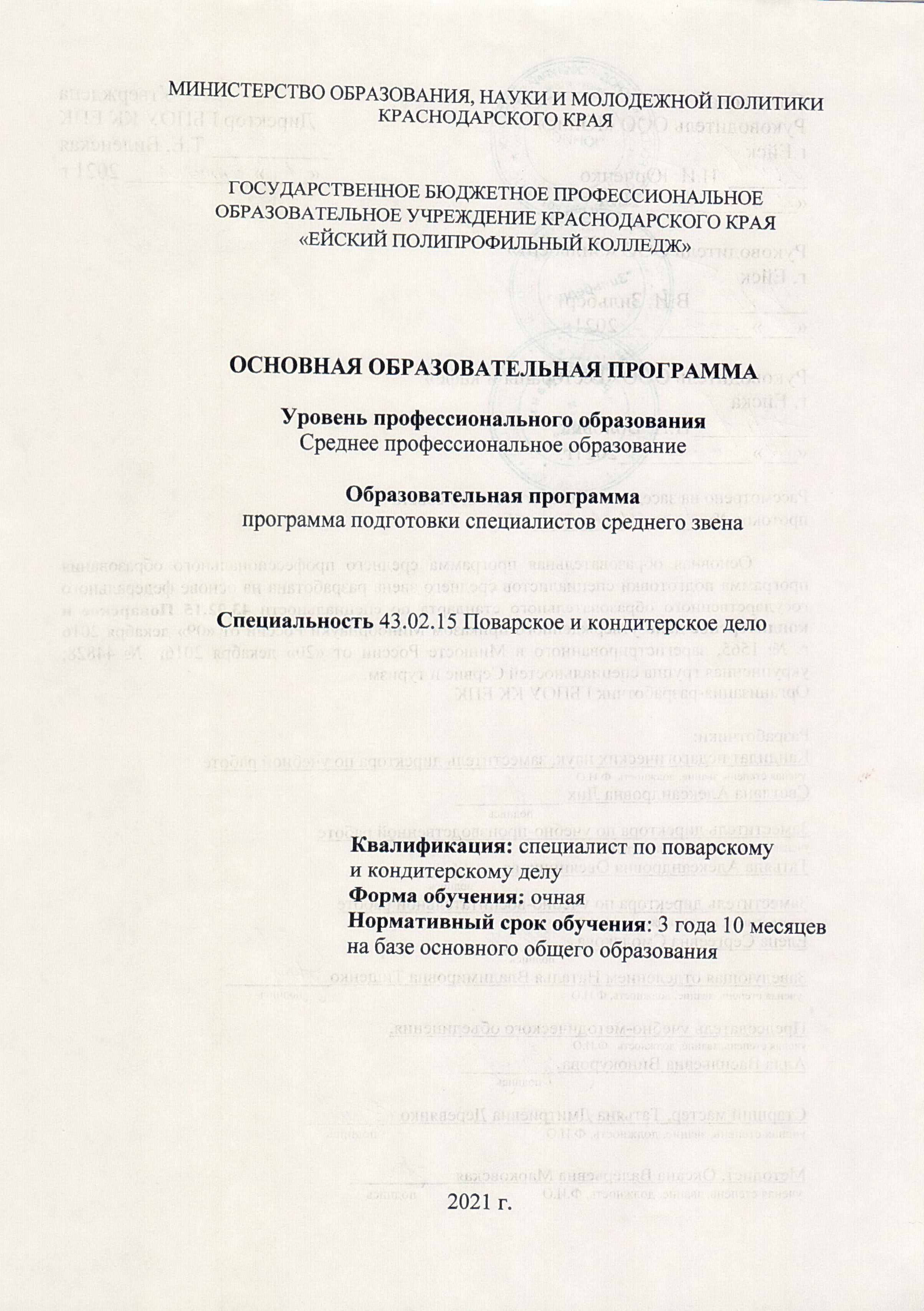 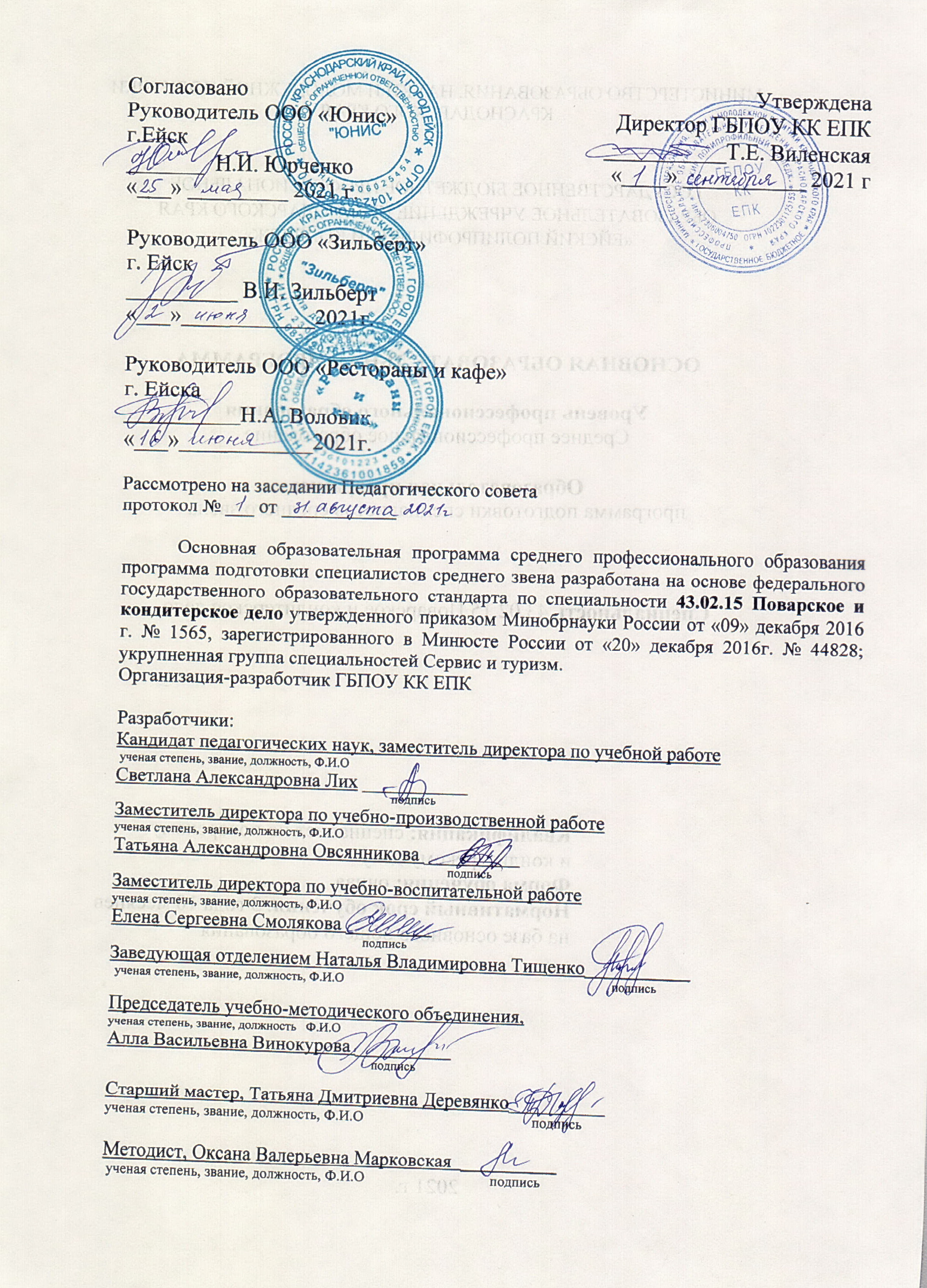 СодержаниеРАЗДЕЛ 1. ОБЩИЕ ПОЛОЖЕНИЯ1.1. Настоящая основная образовательная программа по специальности среднего профессионального образования 43.02.15 Поварское и кондитерское дело разработана на основе федерального государственного образовательного стандарта среднего профессионального образования (ФГОС СПО) по специальности 43.02.15 Поварское и кондитерское дело.ООП СПО определяет объем и содержание среднего профессионального образования по специальности 43.02.15 Поварское и кондитерское дело, результаты освоения образовательной программы, условия образовательной деятельности.ООП СПО разработана для реализации образовательной программы на базе основного общего образования. Образовательная программа разработана на основе требований федерального государственного образовательного стандарта среднего общего образования и ФГОС СПО с учетом получаемой специальности и настоящей ООП.1.2. Нормативные основания для разработки ООП:Федеральный закон от 29 декабря 2012 г. №273-ФЗ «Об образовании в Российской Федерации»;Указ Президента РФ от 7 мая 2018 г. № 204 «О национальных целях и стратегических задачах развития Российской Федерации на период до 2024 года»;«Стратегия развития воспитания в РФ на период до 2025 года», утв. распоряжением Правительства РФ от 12 ноября 2020 г. № 2945-р;Федеральный закон от 31.07.2020 № 304-ФЗ «О внесении изменений в ФЗ «Об образовании в РФ» по вопросам воспитания обучающихся»;Федеральный государственный образовательный стандарт среднего профессионального образования по специальности 43.02.15 Поварское и кондитерское дело, утвержденный Минобрнауки России 9 декабря 2016 года № 1565, зарегистрирован Минюст  20 декабря 2016 года № 1565);Приказ Министерства просвещения Российской Федерации от 17 декабря 2020 года № 747 «О внесении изменений в федеральные государственные образовательные стандарты профессионального образования» (зарегестрирован Минюст 22 января 2021 г., № 62178);Приказ Минобрнауки России от 14 июня 2013 г. № 464 «Об утверждении Порядка организации и осуществления образовательной деятельности по образовательным программам среднего профессионального образования» (зарегистрирован Министерством юстиции Российской Федерации 30 июля 2013 г., регистрационный № 29200), с изменением, внесенным приказам Минобрнауки России от 22 января 2014 г. № 31 (зарегистрирован Министерством юстиции Российской Федерации 7 марта 2014 г., регистрационный № 31539) и от 15 декабря 2014 г. № 1580 (зарегистрирован Министерством юстиции Российской Федерации 15января 2015 г., регистрационный № 35545);Приказ Минобрнауки России от 16 августа 2013 г. № 968 «Об утверждении Порядка проведения государственной итоговой аттестации по образовательным программам среднего профессионального образования» (зарегистрирован Министерством юстиции Российской Федерации 1 ноября 2013 г., регистрационный № 30306),с изменениями, внесенными приказами Минобрнауки России от 31 января 2014 г. № 74 (зарегистрирован Министерством юстиции Российской Федерации 5 марта 2014 г., регистрационный № 31524) и от 17 ноября 2017 г. № 1138 (зарегистрирован Министерством юстиции Российской Федерации 12декабря 2017 г., регистрационный №49221);Приказ Минобрнауки России от 18 апреля 2013 г. № 291 «Об утверждении Положения о практике обучающихся, осваивающих основные профессиональные образовательные программы среднего профессионального образования» (зарегистрирован Министерством юстиции Российской Федерации 14 июня 2013 г., регистрационный № 28785), с изменениями, внесенными приказом Минобрнауки России от 18 августа 2016 г. №1061 (зарегистрирован Министерством юстиции Российской Федерации 7 сентября 2016 г., регистрационный №43586));Письмо Минобрнауки России от 20 июля 2015 № 06-846 «О Методических рекомендациях по организации учебного процесса и выполнению выпускной квалификационной работы в сфере СПО»;Письмо Минобрнауки России от 20 февраля 2017 № 06-156 «О методических рекомендациях» (вместе с «Методическими рекомендациями по реализации федеральных государственных образовательных стандартов среднего профессионального образования по 50 наиболее востребованным и перспективным профессиям и специальностям»);Распоряжение Минпросвещения России от 01 апреля 2020 № Р-42 «Об утверждении Методических рекомендаций о проведении аттестации с использованием механизма демонстрационного экзамена»;Письмо Минпросвещения России от 08.04.2021 № 05-369 «Рекомендации, содержащие общие подходы к реализации образовательных программ среднего профессионального образования (отдельных их частей) в форме практической подготовки»;Приказ Министерства труда и социальной защиты Российской Федерации от 08.09.2015 г. № 610н «Об утверждении профессионального стандарта «33.011 Повар»» (зарегистрирован Министерством юстиции Российской Федерации 29 сентября 2015 г., регистрационный № 39023); 4-й и 5-й уровни квалификации;Приказ Министерства труда и социальной защиты Российской Федерации от 07.09.2015 г. № 597н «Об утверждении профессионального стандарта 33.010 Кондитер» (зарегистрирован Министерством юстиции Российской Федерации 21 сентября 2015 г., регистрационный № 38940);Приказ Министерства труда и социальной защиты Российской Федерации от 01.12.2015 г. № 914н «Об утверждении профессионального стандарта 33.014 Пекарь» (зарегистрирован Министерством юстиции Российской Федерации 25 декабря 2015 г., регистрационный № 40270);Наименование технических   описаний   компетенций   Ворлдскиллс   Россия: «Поварское дело», «Кондитерское дело».РАЗДЕЛ 2. ОБЩАЯ ХАРАКТЕРИСТИКА ОБРАЗОВАТЕЛЬНОЙ ПРОГРАММЫ Квалификация, присваиваемая выпускникам образовательной программы: Специалист поварского и кондитерского дела.Формы получения образования: в профессиональной образовательной организации ГБПОУ КК ЕПК Форма обучения: очная.Срок получения образования по образовательной программе, реализуемой на базе основного общего образования в очной форме – 3 года 10 месяцев.Объем получения среднего профессионального образования по специальности  43.02.15 Поварское и кондитерское дело на базе основного общего образования с одновременным получением среднего общего образования: 5904 часов.Образовательная деятельность при освоении образовательной программы или отдельных ее компонентов организуется в форме практической подготовки.РАЗДЕЛ 3. ХАРАКТЕРИСТИКА ПРОФЕССИОНАЛЬНОЙ ДЕЯТЕЛЬНОСТИ ВЫПУСКНИКА3.1. Область профессиональной деятельности выпускников: 33 Сервис, оказание услуг населению (торговля, техническое обслуживание, ремонт, предоставление персональных услуг, услуги гостеприимства, общественное питание и пр.).3.2. Соответствие профессиональных модулей присваиваемым квалификациям (сочетаниям профессий п.1.11/1.12 ФГОС)Образовательная деятельность при освоении образовательной программы или отдельных ее компонентов организуется в форме практической подготовки.РАЗДЕЛ 4. ПЛАНИРУЕМЫЕ РЕЗУЛЬТАТЫ ОСВОЕНИЯ ОБРАЗОВАТЕЛЬНОЙ ПРОГРАММЫ И ИНДИКАТОРЫ ИХ ДОСТИЖЕНИЯ4.1. Общие компетенции4.2. Профессиональные компетенции4.3. Личностные результатыРАЗДЕЛ 5. СТРУКТУРА ОБРАЗОВАТЕЛЬНОЙ ПРОГРАММЫ 5.1. Учебный план  5.2. Календарный учебный график5.3. Рабочая программа воспитания5.3.1. Цели и задачи воспитания обучающихся при освоении ими образовательной программы:Цель рабочей программы воспитания – формирование общих компетенций специалистов среднего звена.Задачи: – формирование единого воспитательного пространства, создающего равные условия для развития обучающихся профессиональной образовательной организации;– организация всех видов деятельности, вовлекающей обучающихся в общественно-ценностные социализирующие отношения;– формирование у обучающиеся профессиональной образовательной организации общих ценностей, моральных и нравственных ориентиров, необходимых для устойчивого развития государства;– усиление воспитательного воздействия благодаря непрерывности процесса воспитания.5.3.2. Программа разработана в соответствии с предъявляемыми требованиями (Приложение 3).5.4. Календарный план воспитательной работыКалендарный план воспитательной работы представлен в Приложении 3.РАЗДЕЛ 6. УСЛОВИЯ РЕАЛИЗАЦИИ ОБРАЗОВАТЕЛЬНОЙ ПРОГРАММЫ6.1. Требования к материально-техническому оснащению образовательной программы6.1.1. Специальные помещения представляют собой учебные аудитории для проведения занятий всех видов, предусмотренных ООП, в том числе групповых и индивидуальных консультаций, текущего контроля и промежуточной аттестации, мастерские и лаборатории, оснащенные оборудованием, техническими средствами обучения и материалами.Перечень специальных помещенийКабинеты:социально-экономических дисциплин; микробиологии, физиологии питания, санитарии и гигиены;иностранного языка;информационных технологий в профессиональной деятельности;безопасности жизнедеятельности и охраны труда;экологических основ природопользования;технологии кулинарного и кондитерского производства;организации хранения и контроля запасов и сырья;организации обслуживания;технического оснащения кулинарного и кондитерского производстваЛаборатории: химии;учебная кухня ресторана (с зонами для приготовления холодных, горячих блюд, кулинарных изделий, сладких блюд, десертов и напитков);учебный кондитерский цех.
Тренажеры, тренажерные комплексы:Набор гантелейКомплект гирь и штанг.Спортивный комплексЗалы:Библиотека, читальный зал с выходом в интернетАктовый зал6.1.2. Материально-техническое оснащение лабораторий, мастерских и баз практики по специальности 43.02.15 Поварское и кондитерское делоКолледж располагает материально-технической базой, обеспечивающей проведение всех видов дисциплинарной и междисциплинарной подготовки, лабораторной, практической работы обучающихся, предусмотренных учебным планом и соответствующей действующим санитарным и противопожарным правилам и нормам в разрезе выбранных траекторий Минимально необходимый для реализации ООП.  Перечень материально- технического обеспечения, включает в себя: 6.1.2.1. Оснащение лабораторий Лаборатория «Учебная кухня ресторана»Рабочее место преподавателя.Место для презентации готовой кулинарной продукции (обеденный стол, стулья, шкаф для столовой посуды).Технические средства обучения (компьютер, средства аудиовизуализации, мультимедийные и интерактивные обучающие материалы).Основное и вспомогательное технологическое оборудование:Весы настольные электронные; Пароконвектомат;  Конвекционная печь или жарочный шкаф;Микроволновая печь;Расстоечный шкаф;Плита электрическая;  Фритюрница;  Электрогриль (жарочная поверхность);Шкаф холодильный;  Шкаф морозильный;Шкаф шоковой заморозки;Льдогенератор;  Тестораскаточная машина;Планетарный миксер;Блендер (ручной с дополнительной насадкой для взбивания);Мясорубка;Овощерезка или процессор кухонный;Слайсер;  Куттер или бликсер (для тонкого измельчения продуктов) или процессор кухонный;Миксер для коктейлей;Соковыжималки (для цитрусовых, универсальная);Машина для вакуумной упаковки;  Кофемашина с капучинатором;Ховоли (оборудование для варки кофе на песке);Кофемолка;Газовая горелка (для карамелизации);Набор инструментов для карвинга;Овоскоп;Нитраттестер;Машина посудомоечная;Стол производственный с моечной ванной;Стеллаж передвижной;Моечная ванна двухсекционная.Лаборатория «Учебный кондитерский цех»Рабочее место преподавателя.Место для презентации готовых хлебобулочных, мучных кондитерских изделий (обеденный стол, стулья, шкаф для столовой посуды).Технические средства обучения (компьютер, средства аудиовизуализации, мультимедийные и интерактивные обучающие материалы).Основное и вспомогательное технологическое оборудование:Весы настольные электронные Конвекционная печьМикроволновая печьПодовая печь (для пиццы)Расстоечный шкафПлита электрическая Шкаф холодильный Шкаф морозильныйШкаф шоковой заморозки ЛьдогенераторФризерТестораскаточная машина (настольная)Планетарный миксер (с венчиками: прутковый, плоско-решетчатый, спиральный)Тестомесильная машина (настольная)Миксер (погружной)МясорубкаКуттер или процессор кухонныйСоковыжималки (для цитрусовых, универсальная)Пресс для пиццы Лампа для карамели Аппарат для темперирования шоколадаГазовая горелка (для карамелизации)Термометр инфрокрасныйТермометр со щупом ОвоскопМашина для вакуумной упаковкиПроизводственный стол с моечной ваннойПроизводственный стол с деревянным покрытиемПроизводственный стол с мраморным покрытием (охлаждаемый)Моечная ванна (двухсекционная)Стеллаж передвижной6.1.2.2. Требования к оснащению баз практикРеализация образовательной программы предполагает обязательную учебную и производственную практику.Учебная практика реализуется в мастерских колледжа и требует наличия оборудования, инструментов, расходных материалов, обеспечивающих выполнение всех видов работ, определенных содержанием программ профессиональных модулей, в том числе оборудования и инструментов, используемых при проведении чемпионатов WorldSkills и указанных в инфраструктурных листах конкурсной документации WorldSkills по компетенции  «Поварское дело», «Кондитерское дело, «Хлебопечение» (или их аналогов).	Кухня организации питания:Весы настольные электронные; Пароконвектомат;  Конвекционная печь или жар;Микроволновая печь;Расстоечный шкаф;Плита электрическая;  	Фритюрница;  Электрогриль (жарочная поверхность);Шкаф холодильный;  Шкаф морозильный;Шкаф шоковой заморозки;Льдогенератор;  Стол холодильный с охлаждаемой горкой;Тестораскаточная машина;Планетарный миксер;Диспенсер для подогрева тарелок;Блендер (ручной с дополнительной насадкой для взбивания);Мясорубка;Овощерезка;Процессор кухонный;Слайсер;  Куттер или бликсер (для тонкого измельчения продуктов);Миксер для коктейлей;Соковыжималки (для цитрусовых, универсальная);Машина для вакуумной упаковки;  Кофемашина с капучинатором;Ховоли (оборудование для варки кофе на песке);Кофемолка;Лампа для карамели;  Аппарат для темперирования шоколада;Сифон;Газовая горелка (для карамелизации);Машина посудомоечная;Стол производственный с моечной ванной;Стеллаж передвижной;Моечная ванна двухсекционная.Кондитерский цех организации питания:Весы настольные электронные Конвекционная печьМикроволновая печьПодовая печь (для пиццы)Расстоечный шкафПлита электрическая Шкаф холодильный Шкаф морозильныйШкаф шоковой заморозки Тестораскаточная машина (настольная)Планетарный миксер (с венчиками: прутковый, плоско-решетчатый, спиральный)Тестомесильная машина (настольная)Миксер (погружной)МясорубкаКуттер Соковыжималки (для цитрусовых, универсальная)Пресс для пиццы Лампа для карамели аппарат для темперирования шоколада	СифонГазовая горелка (для карамелизации)Термометр инфрокрасныйТермометр со щупом ОвоскопМашина для вакуумной упаковкиПроизводственный стол с моечной ваннойПроизводственный стол с деревянным покрытиемПроизводственный стол с мраморным покрытием (охлаждаемый)Моечная ванна (двухсекционная)Стеллаж передвижнойОборудование предприятий и технологическое оснащение рабочих мест производственной практики соответствует содержанию профессиональной деятельности и дает возможность обучающемуся овладеть профессиональными компетенциями по всем видам деятельности, предусмотренных программой, с использованием современных технологий, материалов и оборудования.6.2. Требования к учебно-методическому обеспечению образовательной программы  6.2.1. Библиотечный фонд колледжа укомплектован печатными и (или) электронными учебными изданиями (включая учебники и учебные пособия) по каждой дисциплине (модулю) из расчета одно печатное и (или) электронное учебное издание по каждой дисциплине (модулю) на одного обучающегося.В колледже имеется электронная информационно-образовательная среда, что допускает замену печатного библиотечного фонда предоставлением права одновременного доступа не менее 25 процентов обучающихся к цифровой (электронной) библиотеке.Образовательная программа обеспечивается учебно-методической документацией по всем учебным дисциплинам (модулям).6.2.2. Обучающиеся инвалиды и лица с ограниченными возможностями здоровья обеспечены печатными и (или) электронными учебными изданиями, адаптированными при необходимости для обучения указанных обучающихся.6.3. Требования к организации воспитания обучающихся6.3.1. Условия организации воспитания Выбор форм организации воспитательной работы основывается на анализе эффективности и практическом опыте.Для реализации Программы определены следующие формы воспитательной работы с обучающимися:информационно-просветительские занятия (лекции, встречи, совещания, собрания и т.д.);массовые и социокультурные мероприятия;спортивно-массовые и оздоровительные мероприятия;деятельность творческих объединений, студенческих организаций;психолого-педагогические тренинги и индивидуальные консультации;научно-практические мероприятия (конференции, форумы, олимпиады, чемпионаты и др);профориентационные мероприятия (конкурсы, фестивали, мастер-классы, квесты, экскурсии и др.);опросы, анкетирование, социологические исследования среди обучающихся.6.4. Требования к кадровым условиям реализации образовательной программыРеализация образовательной программы обеспечивается педагогическими работниками, а также лицами, привлекаемыми к реализации образовательной программы на условиях гражданско-правового договора, в том числе из числа руководителей и работников организаций, направление деятельности которых соответствует области профессиональной деятельности 33 Сервис, оказание услуг населению (торговля, техническое обслуживание, ремонт, предоставление персональных услуг, услуги гостеприимства, общественное питание и пр.)  и имеющих стаж работы в данной профессиональной области не менее 3 лет.Квалификация педагогических работников колледжа отвечает квалификационным требованиям, указанным в профессиональном стандарте «Педагог профессионального обучения, профессионального образования и дополнительного профессионального образования», утвержденном приказом Министерства труда и социальной защиты Российской Федерации от 8 сентября 2015 г. № 608н.Педагогические работники, привлекаемые к реализации образовательной программы, получили дополнительное профессиональное образование по программам повышения квалификации, в том числе в форме стажировки в организациях, направление деятельности которых соответствует области профессиональной деятельности 33 Сервис, оказание услуг населению (торговля, техническое обслуживание, ремонт, предоставление персональных услуг, услуги гостеприимства, общественное питание и пр.), не реже 1 раза в 3 года с учетом расширения спектра профессиональных компетенций.Доля педагогических работников (в приведенных к целочисленным значениям ставок), обеспечивающих освоение обучающимися профессиональных модулей, имеющих опыт деятельности не менее 3 лет в организациях, направление деятельности которых соответствует области профессиональной деятельности 33 Сервис, оказание услуг населению (торговля, техническое обслуживание, ремонт, предоставление персональных услуг, услуги гостеприимства, общественное питание и пр.), в общем числе педагогических работников, реализующих образовательную программу - не менее 25 процентов.6.5. Требования к финансовым условиям реализации образовательной программыРасчеты нормативных затрат оказания государственных услуг по реализации образовательной программы осуществляется в соответствии с Методикой определения нормативных затрат на оказание государственных услуг по реализации образовательных программ среднего профессионального образования по профессиям (специальностям) и укрупненным группам профессий (специальностей), утвержденной Минобрнауки России 27 ноября 2015 г. № АП-114/18вн.Нормативные затраты на оказание государственных услуг в сфере образования по реализации образовательной программы включают в себя затраты на оплату труда преподавателей и мастеров производственного обучения с учетом обеспечения уровня средней заработной платы педагогических работников за выполняемую ими учебную (преподавательскую) работу и другую работу в соответствии с Указом Президента Российской Федерации от 7 мая 2012 г. № 597 «О мероприятиях по реализации государственной социальной политики».Раздел 7. Формирование фонда оценочных средств для проведения государственной итоговой аттестации7.1. Государственная итоговая аттестация (далее – ГИА) является обязательной для образовательных организаций СПО. Она проводится по завершении всего курса обучения по направлению подготовки. В ходе ГИА оценивается степень соответствия сформированных компетенций выпускников требованиям ФГОС.ГИА проходит в форме защиты ВКР и демонстрационного экзамена. 7.2. Выпускники, освоившие программу подготовки специалистов среднего звена по специальности 43.02.15 Поварское, кондитерское дело, выполняют выпускную квалификационную работу (дипломный проект) и сдают демонстрационный экзамен. Требования к содержанию, объему и структуре выпускной квалификационной работы и /или демонстрационного экзамена образовательная организация определяет с учетом ООП.7.3. Для государственной итоговой аттестации в колледже разрабатывается программа государственной итоговой аттестации и фонды оценочных средств.Задания для демонстрационного экзамена разрабатываются на основе профессиональных стандартов и с учетом оценочных материалов, разработанных АНО «Агентство развития профессиональных сообществ и рабочих кадров «Молодые профессионалы (Ворлдскиллс Россия)», при условии наличия соответствующих профессиональных стандартов и материалов.7.5. Фонды примерных оценочных средств для проведения ГИА включают типовые задания для демонстрационного экзамена, примеры тем дипломных работ, описание процедур и условий проведения государственной итоговой аттестации, критерии оценки. Фонды оценочных средств для проведения ГИА приведены в Приложении 4РАЗДЕЛ 8. РАЗРАБОТЧИК ООПОрганизация-разработчик:Государственное бюджетное профессиональное образовательное учреждение Краснодарского края «Ейский полипрофильный колледж»Раздел 1. Общие положения…………………………………………………………….6Раздел 2. Общая характеристика образовательной программы ………………….6Раздел 3. Характеристика профессиональной деятельности выпускника ………8Раздел 4. Планируемые результаты освоения образовательной программы ……104.1. Общие компетенции ………………………………………………………………….104.2. Профессиональные компетенции …………………………………………………....134.3. Личностные результаты ………………………………………………………………93Раздел 5. Структура образовательной программы …………………………………..965.1. Учебный план для специальности ……………………………………………………965.2. Календарный учебный график специальности……………………………………….1045.3. Рабочая программа воспитания………………………………………………………..108Раздел 6. Условия реализации  образовательной программы ………………………1086.1. Требования к материально-техническому оснащению образовательной программы …………………………………………………………………………………………………1086.2. Требования к учебно-методическому обеспечению образовательной программы      1166.3. Требования к организации воспитания обучающихся………………………………..1166.4. Требования к кадровым условиям реализации образовательной программы ………1176.5. Требования к финансовым условиям реализации образовательной программы ………………………………………………………………………………………………….118Раздел 7. Формирование фонда оценочных средств для проведения государственной итоговой аттестации………………………………………………………………..119ПРИЛОЖЕНИЯПрограммы профессиональных модулейПриложение 1.1. Рабочая программа профессионального модуля ПМ.01 «Организация и ведение процессов приготовления и подготовки к презентации и реализации полуфабрикатов для блюд, кулинарных изделий сложного ассортимента»Приложение 1.2. Рабочая программа профессионального модуля       ПМ.02 «Организация и ведение процессов приготовления, оформления и подготовки к презентации и реализации горячих блюд, кулинарных изделий, закусок сложного ассортимента с учетом потребностей различных категорийпотребителей, видов и форм обслуживания»Приложение 1.3. Рабочая программа профессионального модуля ПМ.03 «Организация и ведение процессов приготовления, оформления и подготовки к презентации и реализации холодных блюд, кулинарных изделий, закусок сложного ассортимента с учетом потребностей различных категорийпотребителей, видов и форм обслуживания»Приложение 1.4. Рабочая программа профессионального модуля ПМ.04 «Организация и ведение процессов приготовления, оформления и подготовки к презентации и реализации холодных и горячих десертов, напитков сложного ассортимента с учетом потребностей различных категорий потребителей, видов и форм обслуживания»Приложение 1.5. Рабочая программа профессионального модуля ПМ.05 «Организация и ведение процессов приготовления, оформления и подготовки к презентации и реализации хлебобулочных, мучных кондитерских изделий сложного ассортимента с учетом потребностей различных категорий потребителей, видов и форм обслуживания».Приложение 1.6. Рабочая программа профессионального модуля ПМ.06 «Организация и контроль текущей деятельности подчиненного персонала»   Приложение 1.7. Рабочая программа профессионального модуля ПМ.07 Выполнение работ по рабочим профессиям 12901 Кондитер, 16675 Повар 2.Программы учебных дисциплинПриложение 2.1. Рабочая программа общеобразовательной дисциплины ОУДб.01 Русский языкПриложение 2.2. Рабочая программа общеобразовательной дисциплины ОУДб.02 ЛитератураПриложение 2.3. Рабочая программа общеобразовательной дисциплины ОУДб.03 Иностранный языкПриложение 2.4. Рабочая программа общеобразовательной дисциплины ОУДб.04 МатематикаПриложение 2.5. Рабочая программа общеобразовательной дисциплины ОУДб.05 ИсторияПриложение 2.6. Рабочая программа общеобразовательной дисциплины ОУДб.06 Физическая культураПриложение 2.7. Рабочая программа общеобразовательной дисциплины ОУДб.07 Основы безопасности жизнедеятельностиПриложение 2.8. Рабочая программа общеобразовательной дисциплины ОУДб.08 ФизикаПриложение 2.9. Рабочая программа общеобразовательной дисциплины ОУДб.09 Обществознание (включая экономику и право)Приложение 2.10. Рабочая программа общеобразовательной дисциплины ОУДб.10 География   Приложение 2.11. Рабочая программа общеобразовательной дисциплины ОУДб.11 Родная литература (русская)Приложение 2.12. Рабочая программа общеобразовательной дисциплины ОУДб.12 АстрономияПриложение 2.13. Рабочая программа общеобразовательной дисциплины ОУДп.13 ИнформатикаПриложение 2.14. Рабочая программа общеобразовательной дисциплины ОУДп.14 ХимияПриложение 2.15. Рабочая программа общеобразовательной дисциплины ОУДп.15 БиологияПриложение 2.16. Рабочая программа дополнительной учебной дисциплины УД.16 Основы проектно-исследовательской деятельностиПриложение 2.17. Рабочая программа учебной дисциплины ОГСЭ.01 «Основы философии» Приложение 2.18. Рабочая программа учебной дисциплины ОГСЭ.02 «История»Приложение 2.19. Рабочая программа учебной дисциплины ОГСЭ.03 «Иностранный язык в профессиональной деятельности»Приложение 2.20. Рабочая программа учебной дисциплины ОГСЭ.04 «Физическая культураПриложение 2.21. Рабочая программа учебной дисциплины ОГСЭ.05 «Психология общенияПриложение 2.22. Рабочая программа учебной дисциплины ЕН.01 «Химия»Приложение 2.23. Рабочая программа учебной дисциплины ЕН.02 «Экологические основы природопользованияПриложение 2.24. Рабочая программа учебной дисциплины ОП.01 «Микробиология, физиология питания, санитария и гигиена» Приложение 2.25. Рабочая программа учебной дисциплины ОП.02 «Организация хранения и контроль запасов и сырья»Приложение 2.26. Рабочая программа учебной дисциплины ОП.03 «Техническое оснащение организаций питания»Приложение 2.27. Рабочая программа учебной дисциплины ОП.04 «Организация обслуживания»Приложение 2.28. Рабочая программа учебной дисциплины ОП.05 «Основы экономики, менеджмента и маркетинга Приложение 2.29. Рабочая программа учебной дисциплины ОП.06 «Правовые основы профессиональной деятельности» Приложение 2.30. Рабочая программа учебной дисциплины ОП.07 «Информационные технологии в профессиональной деятельности» Приложение 2.31. Рабочая программа учебной дисциплины ОП.08 «Охрана труда»Приложение 2.32. Рабочая программа учебной дисциплины ОП.09 «Безопасность жизнедеятельностиПриложение 3. Рабочая программа воспитания в ГБПОУ КК ЕПК, календарный план воспитательной работыПриложение 4. Фонды оценочных средств для государственной итоговой аттестации (по специальности)Наименование основных видов деятельностиНаименование профессиональных модулейКвалификация«Специалист по поварскомуи кондитерскому делу»Организация и ведение процессов приготовления и подготовки к реализации полуфабрикатов для блюд, кулинарных изделий сложного ассортиментаОрганизация и ведение процессов приготовления и подготовки к реализации полуфабрикатов для блюд, кулинарных изделий сложного ассортиментаОсваиваетсяОрганизация и ведение процессов приготовления, оформления и подготовки к реализации горячих блюд, кулинарных изделий, закусок сложного ассортимента с учетом потребностей различных категорий потребителей, видов и форм обслуживанияОрганизация и ведение процессов приготовления, оформления и подготовки к реализации горячих блюд, кулинарных изделий, закусок сложного ассортимента с учетом потребностей различных категорий потребителей, видов и форм обслуживанияОсваиваетсяОрганизация и ведение процессов приготовления, оформления и подготовки к реализации холодных блюд, кулинарных изделий, закусок сложного ассортимента с учетом потребностей различных категорий потребителей, видов и форм обслуживанияОрганизация и ведение процессов приготовления, оформления и подготовки к реализации холодных блюд, кулинарных изделий, закусок сложного ассортимента с учетом потребностей различных категорий потребителей, видов и форм обслуживанияОсваиваетсяОрганизация и ведение процессов приготовления, оформления и подготовки к реализации холодных и горячих десертов, напитков сложного ассортимента с учетом потребностей различных категорий потребителей, видов и форм обслуживанияОрганизация и ведение процессов приготовления, оформления и подготовки к реализации холодных и горячих десертов, напитков сложного ассортимента с учетом потребностей различных категорий потребителей, видов и форм обслуживанияОсваиваетсяОрганизация и ведение процессов приготовления, оформления и подготовки к реализации хлебобулочных, мучных кондитерских изделий сложного ассортимента с учетом потребностей различных категорий потребителей, видов и форм обслуживанияОрганизация и ведение процессов приготовления, оформления и подготовки к реализации хлебобулочных, мучных кондитерских изделий сложного ассортимента с учетом потребностей различных категорий потребителей, видов и форм обслуживанияОсваиваетсяОрганизация и контроль текущей деятельности подчиненного персоналаОрганизация и контроль текущей деятельности подчиненного персоналаОсваиваетсяКод компетенцииФормулировка компетенцииЗнания,      умения ОК 01Выбирать способы решения задач профессиональной деятельности, применительно к различным контекстамУмения: распознавать задачу и/или проблему в профессиональном и/или социальном контексте; анализировать задачу и/или проблему и выделять её составные части; определять этапы решения задачи; выявлять и эффективно искать информацию, необходимую для решения задачи и/или проблемы;составлять план действия; определять необходимые ресурсы;владеть актуальными методами работы в профессиональной и смежных сферах; реализовать составленный план; оценивать результат и последствия своих действий (самостоятельно или с помощью наставника).ОК 01Выбирать способы решения задач профессиональной деятельности, применительно к различным контекстамЗнания: актуальный профессиональный и социальный контекст, в котором приходится работать и жить; основные источники информации и ресурсы для решения задач и проблем в профессиональном и/или социальном контексте;алгоритмы выполнения работ в профессиональной и смежных областях; методы работы в профессиональной и смежных сферах; структура плана для решения задач; порядок оценки результатов решения задач профессиональной деятельности.ОК 02Осуществлять поиск, анализ и интерпретацию информации, необходимой для выполнения задач профессиональной деятельностиУмения: определять задачи поиска информации; определять необходимые источники информации; планировать процесс поиска; структурировать получаемую информацию; выделять наиболее значимое в перечне информации; оценивать практическую значимость результатов поиска; оформлять результаты поискаОК 02Осуществлять поиск, анализ и интерпретацию информации, необходимой для выполнения задач профессиональной деятельностиЗнания номенклатура информационных источников, применяемых в профессиональной деятельности; приемы структурирования информации; формат оформления результатов поиска информацииОК 03Планировать и реализовывать собственное профессиональное и личностное развитие.Умения: определять актуальность нормативно-правовой документации в профессиональной деятельности; выстраивать траектории профессионального и личностного развитияОК 03Планировать и реализовывать собственное профессиональное и личностное развитие.Знания: содержание актуальной нормативно-правовой документации; современная научная и профессиональная терминология; возможные траектории профессионального развития и самообразованияОК 04Работать в коллективе и команде, эффективно взаимодействовать с коллегами, руководством, клиентами.Умения: организовывать работу коллектива и команды; взаимодействовать с коллегами, руководством, клиентамиОК 04Работать в коллективе и команде, эффективно взаимодействовать с коллегами, руководством, клиентами.Знания: психология коллектива; психология личности; основы проектной деятельностиОК 05Осуществлять устную и письменную коммуникацию на государственном языке с учетом особенностей социального и культурного контекста.Умения: излагать свои мысли на государственном языке; оформлять документыОК 05Осуществлять устную и письменную коммуникацию на государственном языке с учетом особенностей социального и культурного контекста.Знания: особенности социального и культурного контекста; правила оформления документов; ОК 06Проявлять гражданско-патриотическую позицию, демонстрировать осознанное поведение на основе традиционных общечеловеческих ценностей, применять стандарты антикоррупционного поведенияУмения: описывать значимость своей профессииПрезентовать структуру профессиональной деятельности по специальности; применять стандарты антикоррупционного поведенияОК 06Проявлять гражданско-патриотическую позицию, демонстрировать осознанное поведение на основе традиционных общечеловеческих ценностей, применять стандарты антикоррупционного поведенияЗнания: сущность гражданско-патриотической позиции, общечеловеческих ценностей; значимость профессиональной деятельности по профессии (специальности); стандарты антикоррупционного поведения и последствия его нарушенияОК 07Содействовать сохранению окружающей среды, ресурсосбережению, эффективно действовать в чрезвычайных ситуациях.Умения: соблюдать нормы экологической безопасности; определять направления ресурсосбережения в рамках профессиональной деятельности по профессии (специальности).ОК 07Содействовать сохранению окружающей среды, ресурсосбережению, эффективно действовать в чрезвычайных ситуациях.Знания: правила экологической безопасности при ведении профессиональной деятельности; основные ресурсы, задействованные в профессиональной деятельности; пути обеспечения ресурсосбережения.ОК 08Использовать средства физической культуры для сохранения и укрепления здоровья в процессе профессиональной деятельности и поддержание необходимого уровня физической подготовленности.Умения: использовать физкультурно-оздоровительную деятельность для укрепления здоровья, достижения жизненных и профессиональных целей; применять рациональные приемы двигательных функций в профессиональной деятельности; пользоваться средствами профилактики перенапряжения характерными для данной профессии (специальности)ОК 08Использовать средства физической культуры для сохранения и укрепления здоровья в процессе профессиональной деятельности и поддержание необходимого уровня физической подготовленности.Знания: роль физической культуры в общекультурном, профессиональном и социальном развитии человека; основы здорового образа жизни; условия профессиональной деятельности и зоны риска физического здоровья для профессии (специальности); средства профилактики перенапряжения.ОК 09Использовать информационные технологии в профессиональной деятельностиУмения: применять средства информационных технологий для решения профессиональных задач; использовать современное программное обеспечениеОК 09Использовать информационные технологии в профессиональной деятельностиЗнания: современные средства и устройства информатизации; порядок их применения и программное обеспечение в профессиональной деятельностиОК 10Пользоваться профессиональной документацией на государственном и иностранном языках.Умения: понимать общий смысл четко произнесенных высказываний на известные темы (профессиональные и бытовые); понимать тексты на базовые профессиональные темы; участвовать в диалогах на знакомые общие и профессиональные темы; строить простые высказывания о себе и о своей профессиональной деятельности; кратко обосновывать и объяснить свои действия (текущие и планируемые); писать простые связные сообщения на знакомые или интересующие профессиональные темыОК 10Пользоваться профессиональной документацией на государственном и иностранном языках.Знания: правила построения простых и сложных предложений на профессиональные темы; основные общеупотребительные глаголы (бытовая и профессиональная лексика); лексический минимум, относящийся к описанию предметов, средств и процессов профессиональной деятельности; особенности произношения; правила чтения текстов профессиональной направленностиОК 11Использовать знания по финансовой грамотности, планировать предпринимательскую деятельность в профессиональной сфере.Умения: выявлять достоинства и недостатки коммерческой идеи; презентовать идеи открытия собственного дела в профессиональной деятельности; оформлять бизнес-план; рассчитывать размеры выплат по процентным ставкам кредитования; определять инвестиционную привлекательность коммерческих идей в рамках профессиональной деятельности; презентовать бизнес-идею; определять источники финансированияОК 11Использовать знания по финансовой грамотности, планировать предпринимательскую деятельность в профессиональной сфере.Знания: основы предпринимательской деятельности; основы финансовой грамотности; правила разработки бизнес-планов; порядок выстраивания презентации; кредитные банковские продуктыОсновные видыдеятельностиКод и наименованиекомпетенцииПоказатели освоения компетенцииПМ.01.Организация и ведение процессов приготовления и подготовки к реализации полуфабрикатов для блюд, кулинарных изделий сложного ассортиментаПК 1.1. Организовывать подготовку рабочих мест, оборудования, сырья, материалов для приготовления полуфабрикатов в соответствии с инструкциями и регламентамиПрактический опыт в: организации и проведении подготовки рабочих мест, подготовки к работе и безопасной эксплуатации технологического оборудования, производственного инвентаря, инструментов, весоизмерительных приборов в соответствии с инструкциями и регламентами;обеспечении наличия продуктов в соответствии с заказом, планом работы и контроле их хранения и расхода с учетом ресурсосбереженияПМ.01.Организация и ведение процессов приготовления и подготовки к реализации полуфабрикатов для блюд, кулинарных изделий сложного ассортиментаПК 1.1. Организовывать подготовку рабочих мест, оборудования, сырья, материалов для приготовления полуфабрикатов в соответствии с инструкциями и регламентамиУмения: обеспечивать наличие, контролировать хранение сырья, продуктов и материалов с учетом нормативов, требований к безопасности; контролировать ротацию неиспользованного сырья в процессе производства;составлять заявку  и обеспечивать получение продуктов для производства полуфабрикатов по количеству и качеству, в соответствии с заказом; оценивать качество и безопасность сырья, продуктов, материалов;распределять задания между подчиненными в соответствии с их квалификацией;объяснять правила и демонстрировать приемы безопасной эксплуатации, контролировать выбор и рациональное размещение на рабочем месте производственного инвентаря и технологического оборудования посуды, сырья, материалов в соответствии с видом работ требованиями инструкций, регламентов, стандартов чистоты; контролировать соблюдение правил техники безопасности, пожарной безопасности, охраны труда на рабочем месте;контролировать своевременность текущей уборки рабочих мест в соответствии с инструкциями и регламентами, стандартами чистоты, разъяснять ответственность за несоблюдение санитарно-гигиенических  требований, техники безопасности, пожарной безопасности в процессе работы;демонстрировать приемы рационального размещения оборудования на рабочем месте повара;контролировать, осуществлять   упаковку, маркировку, складирование, неиспользованного сырья, пищевых продуктов с учетом требований по безопасности (ХАССП), сроков  хранения ПМ.01.Организация и ведение процессов приготовления и подготовки к реализации полуфабрикатов для блюд, кулинарных изделий сложного ассортиментаПК 1.1. Организовывать подготовку рабочих мест, оборудования, сырья, материалов для приготовления полуфабрикатов в соответствии с инструкциями и регламентамиЗнания: требования охраны труда, пожарной безопасности, техники безопасности при выполнении работ;санитарно-гигиенические требования к процессам производства продукции, в том числе система анализа, оценки и управления  опасными факторами (система ХАССП);методы контроля качества сырья, продуктов;способы и формы инструктирования персонала в области обеспечения безопасных условий труда, качества и безопасности кулинарной и кондитерской продукции собственного производства;виды, назначение, правила безопасной эксплуатации технологического оборудования, производственного инвентаря, инструментов, весоизмерительных приборов, посуды и правила ухода за ними;последовательность выполнения технологических операций;требования к личной гигиене персонала при подготовке производственного инвентаря и кухонной посуды; возможные последствия нарушения санитарии и гигиены;виды, назначение, правила применения и безопасного хранения чистящих, моющих и дезинфицирующих средств;правила утилизации отходов;виды, назначение упаковочных материалов, способы хранения сырья и продуктов;виды кухонных ножей, правила подготовки их к работе, ухода за ними и их назначениеПМ.01.Организация и ведение процессов приготовления и подготовки к реализации полуфабрикатов для блюд, кулинарных изделий сложного ассортиментаПК 1.2. Осуществлять обработку, подготовку экзотических и редких видов сырья: овощей, грибов, рыбы, нерыбного водного сырья, дичиПрактический опыт в: подборе в соответствии с технологическими требованиями, оценке качества, безопасности, обработке различными методами экзотических и редких видов сырья: овощей, грибов, рыбы, нерыбного водного сырья, дичи;контроле качества и безопасности, упаковке, хранении обработанного сырья с учетом требований к безопасности;обеспечении ресурсосбережения в процессе обработки сырьяПМ.01.Организация и ведение процессов приготовления и подготовки к реализации полуфабрикатов для блюд, кулинарных изделий сложного ассортиментаПК 1.2. Осуществлять обработку, подготовку экзотических и редких видов сырья: овощей, грибов, рыбы, нерыбного водного сырья, дичиУмения:оценивать качество и соответствие технологическим требованиям экзотических и редких видов сырья: овощей, грибов, рыбы, нерыбного водного сырья, дичи; распознавать недоброкачественные продукты;контролировать рациональное использование сырья, продуктов и материалов с учетом нормативов; определять степень зрелости, кондицию, сортность сырья, в т.ч. регионального, выбирать соответствующие методы обработки, определять кулинарное назначение;контролировать, осуществлять размораживание замороженного сырья, вымачивание соленой рыбы, замачивания сушеных овощей, грибов различными способами с учетом требований по безопасности и кулинарного назначения;применять регламенты, стандарты и нормативно-техническую документацию;контролировать, осуществлять выбор, комбинирование, применение различных методов обработки, подготовки экзотических и редких видов сырья с учетом его вида, кондиции, размера, технологических свойств, кулинарного назначения;контролировать, осуществлять  упаковку, маркировку, складирование, хранение обработанного сырья с учетом требований к безопасности (ХАССП);контролировать соблюдение правил утилизации непищевых отходовПМ.01.Организация и ведение процессов приготовления и подготовки к реализации полуфабрикатов для блюд, кулинарных изделий сложного ассортиментаПК 1.2. Осуществлять обработку, подготовку экзотических и редких видов сырья: овощей, грибов, рыбы, нерыбного водного сырья, дичиЗнания:методы обработки экзотических и редких видов сырья;способы сокращения потерь сырья, продуктов при их обработке, хранении; способы удаления излишней горечи из экзотических и редких видов овощей; способы предотвращения потемнения отдельных видов экзотических и редких видов сырья;санитарно-гигиенические требования к ведению процессов обработки, подготовки пищевого сырья, продуктов, хранения неиспользованного сырья и обработанных овощей, грибов, рыбы, нерыбного водного сырья, домашней птицы, дичи;  формы, техника  нарезки, формования, филитирования экзотических и редких видов сырьяПМ.01.Организация и ведение процессов приготовления и подготовки к реализации полуфабрикатов для блюд, кулинарных изделий сложного ассортиментаПК 1.3. Проводить приготовление и подготовку к реализации полуфабрикатов для блюд, кулинарных изделий сложного ассортиментаПрактический опыт в: организации, ведении процессов приготовления согласно заказу, подготовки к реализации и хранении полуфабрикатов для блюд, кулинарных изделий сложного ассортимента из региональных, редких и экзотических видов овощей, грибов, рыбы и нерыбного водного сырья, мяса, птицы, дичи;контроле качества и безопасности обработанного сырья и полуфабрикатов, хранении готовой продукции с учетом требований к безопасностиПМ.01.Организация и ведение процессов приготовления и подготовки к реализации полуфабрикатов для блюд, кулинарных изделий сложного ассортиментаПК 1.3. Проводить приготовление и подготовку к реализации полуфабрикатов для блюд, кулинарных изделий сложного ассортиментаУмения:контролировать, осуществлять выбор, применение, комбинирование различных способов приготовления полуфабрикатов из экзотических и редких видов сырья: овощей, грибов, рыбы, нерыбного водного сырья, дичи для приготовления сложных блюд с учетом требований к качеству и безопасности пищевых продуктов и согласно заказу;контролировать, осуществлять соблюдение  правил сочетаемости, взаимозаменяемости основного сырья и дополнительных ингредиентов, применения специй, приправ, пряностей;владеть, контролировать применение техники   работы с ножом при нарезке, измельчении вручную рыбы, мяса, филитировании рыбы, выделении и зачистке филе птицы, пернатой дичи, порционировании птицы, пернатой дичи; выбирать в зависимости от кондиции, вида сырья, требований заказа, применять техники шпигования, фарширования, формования, панирования, различными способами полуфабрикатов из рыбы, мяса, птицы, дичи целиком или порционными кусками;готовить кнельную массу, формовать кнели, фаршировать кнельной массой;контролировать, осуществлять выбор, подготовку пряностей и приправ, их хранение в измельченном виде;проверять качество готовых полуфабрикатов перед комплектованием, упаковкой на вынос;контролировать выбор материалов, посуды, контейнеров  для упаковки, эстетично упаковывать на вынос;контролировать соблюдение условий, сроков хранения, товарного соседства скомплектованных, упакованных полуфабрикатов;контролировать соблюдение  выхода готовых полуфабрикатов при порционировании (комплектовании);применять различные техники  порционирования  (комплектования) полуфабрикатов с учетом ресурсосбереженияПМ.01.Организация и ведение процессов приготовления и подготовки к реализации полуфабрикатов для блюд, кулинарных изделий сложного ассортиментаПК 1.3. Проводить приготовление и подготовку к реализации полуфабрикатов для блюд, кулинарных изделий сложного ассортиментаЗнания:ассортимент, рецептуры,  требования к качеству, условия и сроки хранения полуфабрикатов для блюд, кулинарных изделий сложного ассортимента из региональных, редких и экзотических овощей, грибов, рыбы и нерыбного водного сырья, мяса, птицы, дичи; современные методы, техники приготовления полуфабрикатов сложного ассортимента из различных видов сырья в соответствии с заказом;правила безопасной эксплуатации технологического оборудования, производственного инвентаря, инструментов, весоизмерительных приборов, посуды;способы сокращения потерь, сохранения пищевой ценности сырья, продуктов при приготовлении полуфабрикатов;техника порционирования (комплектования), упаковки на вынос и маркирования полуфабрикатов;правила складирования упакованных полуфабрикатов;требования к условиям и срокам хранения упакованных полуфабрикатовПМ.01.Организация и ведение процессов приготовления и подготовки к реализации полуфабрикатов для блюд, кулинарных изделий сложного ассортиментаПК 1.4. Осуществлять разработку, адаптацию рецептур полуфабрикатов с учетом потребностей различных категорий потребителей, видов и форм обслуживанияПрактический опыт в: разработке, адаптации рецептур полуфабрикатов с учетом потребностей различных категорий потребителей, видов и форм обслуживания;ведении расчетов, оформлении и презентации результатов проработкиПМ.01.Организация и ведение процессов приготовления и подготовки к реализации полуфабрикатов для блюд, кулинарных изделий сложного ассортиментаПК 1.4. Осуществлять разработку, адаптацию рецептур полуфабрикатов с учетом потребностей различных категорий потребителей, видов и форм обслуживанияУмения:подбирать тип и количество продуктов, вкусовых, ароматических, красящих веществ для разработки рецептуры с учетом особенностей заказа, требований по безопасности продукции;соблюдать баланс жировых и вкусовых компонентов;выбирать форму, текстуру п/ф с учетом способа последующей термической обработки;комбинировать разные методы приготовления п/ф с учетом особенностей заказа, кондиции сырья, требований к безопасности готовой продукции;проводить проработку новой или адаптированной рецептуры и анализировать результат, определять направления корректировки рецептуры;изменять рецептуры полуфабрикатов с учетом особенностей заказа, сезонности, кондиции, размера, формы сырья;рассчитывать количество сырья, продуктов, массу готового полуфабриката по действующим методикам, с учетом норм отходов и потерь при обработке сырья и приготовлении полуфабрикатов;оформлять акт проработки новой или адаптированной рецептуры;представлять результат проработки (полуфабрикат, разработанную документацию) руководству;проводить мастер-класс для представления результатов разработки новой рецептурыПМ.01.Организация и ведение процессов приготовления и подготовки к реализации полуфабрикатов для блюд, кулинарных изделий сложного ассортиментаПК 1.4. Осуществлять разработку, адаптацию рецептур полуфабрикатов с учетом потребностей различных категорий потребителей, видов и форм обслуживанияЗнания: наиболее актуальные в регионе традиционные и инновационные методы, техники приготовления полуфабрикатов;новые высокотехнологичные продукты и инновационные способы их обработки, подготовки, хранения (непрерывный холод, шоковое охлаждение и заморозка, заморозка с использованием жидкого  азота, инновационные способы дозревания овощей и фруктов, консервирования и прочее);современное высокотехнологичное оборудование и способы его применения;принципы, варианты сочетаемости основных продуктов с дополнительными ингредиентами, пряностями и приправами;правила организации проработки рецептур;правила, методики  расчета количества сырья и продуктов, выхода полуфабрикатов;правила оформления актов проработки, составления технологической документации по ее результатам;правила расчета себестоимости полуфабрикатовПМ.02. Организация и ведение процессов приготовления, оформления и подготовки к реализации горячих блюд, кулинарных изделий, закусок сложного ассортимента с учетом потребностей различных категорий потребителей, видов и форм обслуживанияПК 2.1. Организовывать подготовку рабочих мест, оборудования, сырья, материалов для приготовления горячих блюд, кулинарных изделий, закусок сложного ассортимента в соответствии с инструкциями и регламентамиПрактический опыт в: организации и проведении подготовки рабочих мест, подготовки к работе и безопасной эксплуатации технологического оборудования, производственного инвентаря, инструментов, весоизмерительных приборов в соответствии с инструкциями и регламентами;обеспечении наличия продуктов в соответствии с заказом, планом работы и контроле их хранения и расхода с учетом ресурсосбереженияПМ.02. Организация и ведение процессов приготовления, оформления и подготовки к реализации горячих блюд, кулинарных изделий, закусок сложного ассортимента с учетом потребностей различных категорий потребителей, видов и форм обслуживанияПК 2.1. Организовывать подготовку рабочих мест, оборудования, сырья, материалов для приготовления горячих блюд, кулинарных изделий, закусок сложного ассортимента в соответствии с инструкциями и регламентамиУмения: обеспечивать наличие, контролировать хранение, расход полуфабрикатов, пищевых продуктов и материалов с учетом нормативов, требований к безопасности; контролировать ротацию неиспользованных продуктов в процессе производства;составлять заявку и обеспечивать получение продуктов для производства горячих блюд, кулинарных изделий, закусок с учетом потребности и имеющихся условий хранения; оценивать качество и безопасность сырья, продуктов, материалов;распределять задания между подчиненными в соответствии с их квалификацией;объяснять правила и демонстрировать приемы безопасной эксплуатации, контролировать выбор и рациональное размещение на рабочем месте производственного инвентаря и технологического оборудования посуды, сырья, материалов в соответствии с видом работ требованиями инструкций, регламентов, стандартов чистоты; контролировать соблюдение правил техники безопасности, пожарной безопасности, охраны труда на рабочем месте;контролировать своевременность текущей уборки рабочих мест в соответствии с инструкциями и регламентами, стандартами чистоты, разъяснять ответственность за несоблюдение санитарно-гигиенических  требований, техники безопасности, пожарной безопасности в процессе работы;демонстрировать приемы рационального размещения оборудования на рабочем месте повара;контролировать, осуществлять   упаковку, маркировку, складирование, неиспользованных полуфабрикатов, пищевых продуктов с учетом требований по безопасности (ХАССП), сроков  хранения ПМ.02. Организация и ведение процессов приготовления, оформления и подготовки к реализации горячих блюд, кулинарных изделий, закусок сложного ассортимента с учетом потребностей различных категорий потребителей, видов и форм обслуживанияПК 2.1. Организовывать подготовку рабочих мест, оборудования, сырья, материалов для приготовления горячих блюд, кулинарных изделий, закусок сложного ассортимента в соответствии с инструкциями и регламентамиЗнания: требования охраны труда, пожарной безопасности, техники безопасности при выполнении работ;санитарно-гигиенические требования к процессам производства продукции, в том числе требования системы анализа, оценки и управления  опасными факторами (системы ХАССП);методы контроля качества полуфабрикатов, пищевых продуктов;способы и формы инструктирования персонала в области обеспечения безопасных условий труда, качества и безопасности полуфабрикатов, пищевых продуктов;виды, назначение, правила безопасной эксплуатации технологического оборудования, производственного инвентаря, инструментов, весоизмерительных приборов, посуды и правила ухода за ними;последовательность выполнения технологических операций;требования к личной гигиене персонала при подготовке производственного инвентаря и кухонной посуды; возможные последствия нарушения санитарии и гигиены;виды, назначение, правила применения и безопасного хранения чистящих, моющих и дезинфицирующих средств;правила утилизации отходов;виды, назначение упаковочных материалов, способы хранения сырья и продуктов;виды кухонных ножей, других видов инструментов, инвентаря, правила подготовки их к работе, ухода за ними и их назначениеПМ.02. Организация и ведение процессов приготовления, оформления и подготовки к реализации горячих блюд, кулинарных изделий, закусок сложного ассортимента с учетом потребностей различных категорий потребителей, видов и форм обслуживанияПК 2.2. Осуществлять приготовление, творческое оформление и подготовку к реализации супов сложного ассортимента с учетом потребностей различных категорий потребителей, видов и форм обслуживанияПрактический опыт в:организации и ведении процессов приготовления, творческого оформления и подготовки к реализации супов сложного ассортимента с учетом потребностей различных категорий потребителей, видов и форм обслуживания ПМ.02. Организация и ведение процессов приготовления, оформления и подготовки к реализации горячих блюд, кулинарных изделий, закусок сложного ассортимента с учетом потребностей различных категорий потребителей, видов и форм обслуживанияПК 2.2. Осуществлять приготовление, творческое оформление и подготовку к реализации супов сложного ассортимента с учетом потребностей различных категорий потребителей, видов и форм обслуживанияУмения:контролировать наличие, хранение и расход запасов, продуктов на производстве;контролировать, осуществлять выбор в соответствии с технологическими требованиями, оценивать  качество и безопасность основных продуктов и дополнительных ингредиентов;сочетать основные продукты с дополнительными ингредиентами для создания гармоничных супов сложного ассортимента; контролировать, осуществлять взвешивание, измерение продуктов, входящих в состав супов сложного ассортимента в соответствии с рецептурой, заказом;осуществлять взаимозаменяемость продуктов в соответствии с нормами закладки, особенностями заказа, сезонностью;использовать региональное сырье, продукты для приготовления супов сложного ассортимента;контролировать, осуществлять выбор, комбинировать, применять различные методы приготовления в соответствии с заказом, способом обслуживания;изменять, адаптировать рецептуру, выход порции в соответствии с особенностями заказа, использованием сезонных видов сырья, продуктов, заменой сырья и продуктов на основе принципов взаимозаменяемости, региональными особенностями в приготовлении пищи, формой и способом обслуживания и т.д.;организовывать приготовление, готовить супы сложного ассортимента в соответствии с рецептурой, с учетом особенностей заказа, способа подачи, требований к качеству и безопасности готовой продукции;минимизировать потери питательных веществ, массы продукта при термической обработке;обеспечивать безопасность готовых супов;определять степень готовности, доводить до вкуса оценивать качество органолептическим способом  супов сложного ассортимента; предупреждать в процессе приготовления,  выявлять и исправлять исправимые дефекты, отбраковывать недоброкачественную продукцию;охлаждать и замораживать, размораживать отдельные полуфабрикаты для супов, готовые супы для организации хранения;организовывать, контролировать, выполнять порционирование, оформление сложных супов; сервировать для подачи с учетом потребностей различных категорий потребителей, форм и способов обслуживания;контролировать температуру подачи супов;организовывать хранение сложных супов с учетом требований к безопасности готовой продукции;организовывать, контролировать процесс упаковки на вынос: рассчитывать стоимость супов;вести учет реализованных супов с прилавка/раздачи;поддерживать визуальный контакт с потребителем на раздаче; консультировать потребителей;владеть профессиональной терминологией, в т.ч. на иностранном языке, оказывать им помощь в выборе блюдПМ.02. Организация и ведение процессов приготовления, оформления и подготовки к реализации горячих блюд, кулинарных изделий, закусок сложного ассортимента с учетом потребностей различных категорий потребителей, видов и форм обслуживанияПК 2.2. Осуществлять приготовление, творческое оформление и подготовку к реализации супов сложного ассортимента с учетом потребностей различных категорий потребителей, видов и форм обслуживанияЗнания:ассортимент, рецептуры, характеристика, требования к качеству, примерные нормы выхода  супов сложного приготовления, в том числе авторских, брендовых, региональных;правила выбора, требования к качеству, принципы сочетаемости основных продуктов и дополнительных ингредиентов к ним;характеристика региональных видов сырья, продуктов;нормы, правила взаимозаменяемости сырья и продуктов;пищевая, энергетическая ценность сырья, продуктов, готовых супов;варианты сочетания основных продуктов с другими ингредиентами для создания гармоничных супов;варианты подбора пряностей и приправ;ассортимент вкусовых добавок, полуфабрикатов промышленного производства и варианты их использования;виды, правила безопасной эксплуатации технологического оборудования и производственного инвентаря;правила охлаждения и замораживания, размораживания заготовок для супов, готовых супов с учетом требований к безопасности;температурный режим, последовательность выполнения технологических операций; современные, инновационные методы приготовления супов сложного ассортимента; способы и формы инструктирования персонала в области приготовления супов сложного ассортимента;способы оптимизации процессов приготовления с помощью исользования высокотехнологичного оборудования, новых видов пищевых продуктов, полуфабрикатов промышленного производства;техника порционирования, варианты оформления сложных супов для подачи;виды, назначение посуды для подачи, термосов, контейнеров для отпуска на вынос;методы сервировки и способы подачи супов сложного ассортимента;температура подачи супов сложного ассортимента;правила разогревания охлажденных, замороженных супов;требования к безопасности хранения супов сложного ассортимента;правила упаковки на вынос, маркирования упакованных супов;правила общения, техника общения, ориентированная на потребителя; базовый словарный запас на иностранном языкеПМ.02. Организация и ведение процессов приготовления, оформления и подготовки к реализации горячих блюд, кулинарных изделий, закусок сложного ассортимента с учетом потребностей различных категорий потребителей, видов и форм обслуживанияПК 2.3. Осуществлять приготовление, непродолжительное хранение горячих соусов сложного ассортиментаПрактический опыт в:организации и ведении процессов приготовления, творческого оформления и подготовки к реализации соусов сложного ассортимента с учетом потребностей различных категорий потребителей, видов и форм обслуживания ПМ.02. Организация и ведение процессов приготовления, оформления и подготовки к реализации горячих блюд, кулинарных изделий, закусок сложного ассортимента с учетом потребностей различных категорий потребителей, видов и форм обслуживанияПК 2.3. Осуществлять приготовление, непродолжительное хранение горячих соусов сложного ассортиментаУмения:контролировать наличие, хранение и расход запасов, продуктов на производстве;контролировать, осуществлять выбор в соответствии с технологическими требованиями, оценивать  качество и безопасность основных продуктов и дополнительных ингредиентов;сочетать основные продукты с дополнительными ингредиентами для создания гармоничных соусов сложного ассортимента; контролировать, осуществлять взвешивание, измерение продуктов, входящих в состав соусов сложного ассортимента в соответствии с рецептурой, заказом;осуществлять взаимозаменяемость продуктов в соответствии с нормами закладки, особенностями заказа, сезонностью;использовать региональное сырье,  продукты для соусов сложного ассортимента;контролировать, осуществлять выбор, комбинировать, применять различные методы  приготовления в соответствии с заказом, способом обслуживания;изменять, адаптировать рецептуру, выход порции в соответствии с особенностями заказа, использованием сезонных видов сырья, продуктов, заменой сырья и продуктов на основе принципов взаимозаменяемости, региональными особенностями в приготовлении пищи, формой и способом обслуживания и т.д.;организовывать приготовление, готовить соусы сложного ассортимента в соответствии с рецептурой, с учетом особенностей заказа, способа подачи, требований к качеству и безопасности готовой продукции;минимизировать потери питательных веществ, массы продукта при термической обработке;обеспечивать безопасность готовых соусов;определять степень готовности, доводить до вкуса, оценивать качество органолептическим способом  соусов сложного ассортимента; предупреждать в процессе приготовления,  выявлять и исправлять исправимые дефекты, отбраковывать недоброкачественную продукцию;охлаждать и замораживать, размораживать отдельные полуфабрикаты для соусов, готовые соусы для организации хранения;организовывать, контролировать, выполнять порционирование, оформление сложных соусов; сервировать для подачи с учетом потребностей различных категорий потребителей, форм и способов обслуживания;контролировать температуру подачи соусов;организовывать хранение сложных соусов с учетом требований к безопасности готовой продукции;организовывать, контролировать процесс упаковки на вынос: рассчитывать стоимость соусов;вести учет реализованных соусов с прилавка/раздачи;поддерживать визуальный контакт с потребителем на раздаче; консультировать потребителей;владеть профессиональной терминологией, в т.ч. на иностранном языке, оказывать им помощь в выборе блюдПМ.02. Организация и ведение процессов приготовления, оформления и подготовки к реализации горячих блюд, кулинарных изделий, закусок сложного ассортимента с учетом потребностей различных категорий потребителей, видов и форм обслуживанияПК 2.3. Осуществлять приготовление, непродолжительное хранение горячих соусов сложного ассортиментаЗнания:ассортимент, рецептуры, характеристика, требования к качеству, примерные нормы выхода  соусов сложного приготовления, в том числе авторских, брендовых, региональных;правила выбора, требования к качеству, принципы сочетаемости основных продуктов и дополнительных ингредиентов к ним;характеристика региональных видов сырья, продуктов;нормы, правила взаимозаменяемости сырья и продуктов;пищевая, энергетическая ценность сырья, продуктов, готовых соусов;варианты сочетания основных продуктов с другими ингредиентами для создания гармоничных соусов;варианты подбора пряностей и приправ;ассортимент вкусовых добавок, полуфабрикатов промышленного производства и варианты их использования;виды, правила безопасной эксплуатации технологического оборудования и производственного инвентаря;правила охлаждения и замораживания, размораживания заготовок для соусов, готовых соусов с учетом требований к безопасности;температурный режим, последовательность выполнения технологических операций; современные, инновационные методы приготовления соусов сложного ассортимента; способы и формы инструктирования персонала в области приготовления соусов сложного ассортимента;способы оптимизации процессов приготовления с помощью использования высокотехнологичного оборудования, новых видов пищевых продуктов, полуфабрикатов промышленного производства;техника порционирования, варианты оформления сложных соусов для подачи;виды, назначение посуды для подачи, термосов, контейнеров для отпуска на вынос;методы сервировки и способы подачи соусов сложного ассортимента;температура подачи соусов сложного ассортимента;правила разогревания охлажденных, замороженных соусов;требования к безопасности хранения соусов сложного ассортимента;правила упаковки на вынос, маркирования упакованных соусов;правила общения, техника общения, ориентированная на потребителя; базовый словарный запас на иностранном языкеПМ.02. Организация и ведение процессов приготовления, оформления и подготовки к реализации горячих блюд, кулинарных изделий, закусок сложного ассортимента с учетом потребностей различных категорий потребителей, видов и форм обслуживанияПК 2.4. Осуществлять приготовление, творческое оформление и подготовку к реализации горячих блюд и гарниров из овощей, круп, бобовых, макаронных изделий сложного ассортимента с учетом потребностей различных категорий потребителей, видов и форм обслуживанияПрактический опыт в:организации и ведении процессов приготовления, творческого оформления и подготовки к реализации горячих блюд и гарниров из овощей, круп, бобовых, макаронных изделий сложного ассортимента с учетом потребностей различных категорий потребителей, видов и форм обслуживания ПМ.02. Организация и ведение процессов приготовления, оформления и подготовки к реализации горячих блюд, кулинарных изделий, закусок сложного ассортимента с учетом потребностей различных категорий потребителей, видов и форм обслуживанияПК 2.4. Осуществлять приготовление, творческое оформление и подготовку к реализации горячих блюд и гарниров из овощей, круп, бобовых, макаронных изделий сложного ассортимента с учетом потребностей различных категорий потребителей, видов и форм обслуживанияУмения:контролировать наличие, хранение и расход запасов, продуктов на производстве;контролировать, осуществлять выбор в соответствии с технологическими требованиями, оценивать  качество и безопасность основных продуктов и дополнительных ингредиентов;сочетать основные продукты с дополнительными ингредиентами для создания гармоничных горячих блюд и гарниров из овощей, круп, бобовых, макаронных изделий сложного ассортимента; контролировать, осуществлять взвешивание, измерение продуктов, входящих в состав горячих блюд и гарниров из овощей, круп, бобовых, макаронных изделий сложного ассортимента в соответствии с рецептурой, заказом;осуществлять взаимозаменяемость продуктов в соответствии с нормами закладки, особенностями заказа, сезонностью;использовать региональное сырье,  продукты для приготовления горячих блюд и гарниров из овощей, круп, бобовых, макаронных изделий сложного ассортимента;контролировать, осуществлять выбор, комбинировать, применять различные методы  приготовления в соответствии с заказом, способом обслуживания;изменять, адаптировать рецептуру, выход порции в соответствии с особенностями заказа, использованием сезонных видов сырья, продуктов, заменой сырья и продуктов на основе принципов взаимозаменяемости, региональными особенностями в приготовлении пищи, формой и способом обслуживания и т.д.;организовывать приготовление, готовить горячих блюд и гарниров из овощей, круп, бобовых, макаронных изделий сложного ассортимента в соответствии с рецептурой, с учетом особенностей заказа, способа подачи, требований к качеству и безопасности готовой продукции;минимизировать потери питательных веществ, массы продукта при термической обработке;обеспечивать безопасность готовых горячих блюд и гарниров из овощей, круп, бобовых, макаронных изделий;определять степень готовности, доводить до вкуса оценивать качество органолептическим способом горячих блюд и гарниров из овощей, круп, бобовых, макаронных изделий сложного ассортимента; предупреждать в процессе приготовления,  выявлять и исправлять исправимые дефекты, отбраковывать недоброкачественную продукцию;охлаждать и замораживать, размораживать отдельные полуфабрикаты для супов, готовые супы для организации хранения;организовывать, контролировать, выполнять порционирование, оформление сложных горячих блюд и гарниров из овощей, круп, бобовых, макаронных изделий; сервировать для подачи с учетом потребностей различных категорий потребителей, форм и способов обслуживания;контролировать температуру подачи горячих блюд и гарниров из овощей, круп, бобовых, макаронных изделий;организовывать хранение сложных горячих блюд и гарниров из овощей, круп, бобовых, макаронных изделий с учетом требований к безопасности готовой продукции;организовывать, контролировать процесс упаковки на вынос: рассчитывать стоимость горячих блюд и гарниров из овощей, круп, бобовых, макаронных изделий;вести учет реализованных горячих блюд и гарниров из овощей, круп, бобовых, макаронных изделий с прилавка/раздачи;поддерживать визуальный контакт с потребителем на раздаче; консультировать потребителей;владеть профессиональной терминологией, в т.ч. на иностранном языке, оказывать им помощь в выборе блюдПМ.02. Организация и ведение процессов приготовления, оформления и подготовки к реализации горячих блюд, кулинарных изделий, закусок сложного ассортимента с учетом потребностей различных категорий потребителей, видов и форм обслуживанияПК 2.4. Осуществлять приготовление, творческое оформление и подготовку к реализации горячих блюд и гарниров из овощей, круп, бобовых, макаронных изделий сложного ассортимента с учетом потребностей различных категорий потребителей, видов и форм обслуживанияЗнания:ассортимент, рецептуры, характеристика, требования к качеству, примерные нормы выхода  горячих блюд и гарниров из овощей, круп, бобовых, макаронных изделий сложного приготовления, в том числе авторских, брендовых, региональных;правила выбора, требования к качеству, принципы сочетаемости основных продуктов и дополнительных ингредиентов к ним;характеристика региональных видов сырья, продуктов;нормы, правила взаимозаменяемости сырья и продуктов;пищевая, энергетическая ценность сырья, продуктов, готовых горячих блюд и гарниров из овощей, круп, бобовых, макаронных изделий;варианты сочетания основных продуктов с другими ингредиентами для создания гармоничных горячих блюд и гарниров из овощей, круп, бобовых, макаронных изделий ;варианты подбора пряностей и приправ;ассортимент вкусовых добавок, полуфабрикатов промышленного производства и варианты их использования;виды, правила безопасной эксплуатации технологического оборудования и производственного инвентаря;правила охлаждения и замораживания, размораживания заготовок для горячих блюд и гарниров из овощей, круп, бобовых, макаронных изделий, готовых горячих блюд и гарниров из овощей, круп, бобовых, макаронных изделий с учетом требований к безопасности;температурный режим, последовательность выполнения технологических операций; современные, инновационные методы приготовления горячих блюд и гарниров из овощей, круп, бобовых, макаронных изделий сложного ассортимента; способы и формы инструктирования персонала в области приготовления горячих блюд и гарниров из овощей, круп, бобовых, макаронных изделий сложного ассортимента;способы оптимизации процессов приготовления с помощью использования высокотехнологичного оборудования, новых видов пищевых продуктов, полуфабрикатов промышленного производства;техника порционирования, варианты оформления сложных горячих блюд и гарниров из овощей, круп, бобовых, макаронных изделий  для подачи;виды, назначение посуды для подачи, термосов, контейнеров для отпуска на вынос;методы сервировки и способы подачи горячих блюд и гарниров из овощей, круп, бобовых, макаронных изделий сложного ассортимента;температура подачи горячих блюд и гарниров из овощей, круп, бобовых, макаронных изделий сложного ассортимента;правила разогревания охлажденных, замороженных горячих блюд и гарниров из овощей, круп, бобовых, макаронных изделий;требования к безопасности хранения горячих блюд и гарниров из овощей, круп, бобовых, макаронных изделий сложного ассортимента;правила упаковки на вынос, маркирования упакованных горячих блюд и гарниров из овощей, круп, бобовых, макаронных изделий;правила общения, техника общения, ориентированная на потребителя; базовый словарный запас на иностранном языкеПМ.02. Организация и ведение процессов приготовления, оформления и подготовки к реализации горячих блюд, кулинарных изделий, закусок сложного ассортимента с учетом потребностей различных категорий потребителей, видов и форм обслуживанияПК 2.5. Осуществлять приготовление, творческое оформление и подготовку к реализации горячих блюд из яиц, творога, сыра, муки сложного ассортимента с учетом потребностей различных категорий потребителей, видов и форм обслуживанияПрактический опыт в:организации и ведении процессов приготовления, творческого оформления и подготовки к реализации горячих блюд из яиц, творога, сыра, муки сложного ассортимента с учетом потребностей различных категорий потребителей, видов и форм обслуживания ПМ.02. Организация и ведение процессов приготовления, оформления и подготовки к реализации горячих блюд, кулинарных изделий, закусок сложного ассортимента с учетом потребностей различных категорий потребителей, видов и форм обслуживанияПК 2.5. Осуществлять приготовление, творческое оформление и подготовку к реализации горячих блюд из яиц, творога, сыра, муки сложного ассортимента с учетом потребностей различных категорий потребителей, видов и форм обслуживанияУмения:контролировать наличие, хранение и расход запасов, продуктов на производстве;контролировать, осуществлять выбор в соответствии с технологическими требованиями, оценивать  качество и безопасность основных продуктов и дополнительных ингредиентов;сочетать основные продукты с дополнительными ингредиентами для создания гармоничных горячих блюд из яиц, творога, сыра, муки сложного ассортимента; контролировать, осуществлять взвешивание, измерение продуктов, входящих в состав горячих блюд из яиц, творога, сыра, муки сложного ассортимента в соответствии с рецептурой, заказом;осуществлять взаимозаменяемость продуктов в соответствии с нормами закладки, особенностями заказа, сезонностью;использовать региональное сырье,  продукты для приготовления горячих блюд из яиц, творога, сыра, муки сложного ассортимента;контролировать, осуществлять выбор, комбинировать, применять различные методы  приготовления в соответствии с заказом, способом обслуживания;изменять, адаптировать рецептуру, выход порции в соответствии с особенностями заказа, использованием сезонных видов сырья, продуктов, заменой сырья и продуктов на основе принципов взаимозаменяемости, региональными особенностями в приготовлении пищи, формой и способом обслуживания и т.д.;организовывать приготовление, готовить горячие блюда из яиц, творога, сыра, муки сложного ассортимента в соответствии с рецептурой, с учетом особенностей заказа, способа подачи, требований к качеству и безопасности готовой продукции;минимизировать потери питательных веществ, массы продукта при термической обработке;обеспечивать безопасность готовых горячих блюд из яиц, творога, сыра, муки;определять степень готовности, доводить до вкуса оценивать качество органолептическим способом  горячих блюд из яиц, творога, сыра, муки сложного ассортимента; предупреждать в процессе приготовления,  выявлять и исправлять исправимые дефекты, отбраковывать недоброкачественную продукцию;охлаждать и замораживать, размораживать отдельные полуфабрикаты для супов, готовые супы для организации хранения;организовывать, контролировать, выполнять порционирование, оформление сложных горячих блюд из яиц, творога, сыра, муки; сервировать для подачи с учетом потребностей различных категорий потребителей, форм и способов обслуживания;контролировать температуру подачи горячих блюд из яиц, творога, сыра, муки;организовывать хранение сложных горячих блюд из яиц, творога, сыра, муки с учетом требований к безопасности готовой продукции;организовывать, контролировать процесс упаковки на вынос: рассчитывать стоимость горячих блюд из яиц, творога, сыра, муки;вести учет реализованных горячих блюд из яиц, творога, сыра, муки с прилавка/раздачи;поддерживать визуальный контакт с потребителем на раздаче; консультировать потребителей;владеть профессиональной терминологией, в т.ч. на иностранном языке, оказывать им помощь в выборе блюдПМ.02. Организация и ведение процессов приготовления, оформления и подготовки к реализации горячих блюд, кулинарных изделий, закусок сложного ассортимента с учетом потребностей различных категорий потребителей, видов и форм обслуживанияПК 2.5. Осуществлять приготовление, творческое оформление и подготовку к реализации горячих блюд из яиц, творога, сыра, муки сложного ассортимента с учетом потребностей различных категорий потребителей, видов и форм обслуживанияЗнания:ассортимент, рецептуры, характеристика, требования к качеству, примерные нормы выхода  горячих блюд из яиц, творога, сыра, муки сложного приготовления, в том числе авторских, брендовых, региональных;правила выбора, требования к качеству, принципы сочетаемости основных продуктов и дополнительных ингредиентов к ним;характеристика региональных видов сырья, продуктов;нормы, правила взаимозаменяемости сырья и продуктов;пищевая, энергетическая ценность сырья, продуктов, горячих блюд из яиц, творога, сыра, муки;варианты сочетания основных продуктов с другими ингредиентами для создания гармоничных горячих блюд из яиц, творога, сыра, муки;варианты подбора пряностей и приправ;ассортимент вкусовых добавок, полуфабрикатов промышленного производства и варианты их использования;виды, правила безопасной эксплуатации технологического оборудования и производственного инвентаря;правила охлаждения и замораживания, размораживания заготовок для горячих блюд из яиц, творога, сыра, муки, готовых горячих блюд из яиц, творога, сыра, муки с учетом требований к безопасности;температурный режим, последовательность выполнения технологических операций; современные, инновационные методы приготовления горячих блюд из яиц, творога, сыра, муки сложного ассортимента; способы и формы инструктирования персонала в области приготовления горячих блюд из яиц, творога, сыра, муки сложного ассортимента;способы оптимизации процессов приготовления с помощью использования высокотехнологичного оборудования, новых видов пищевых продуктов, полуфабрикатов промышленного производства;техника порционирования, варианты оформления сложных горячих блюд из яиц, творога, сыра, муки для подачи;виды, назначение посуды для подачи, термосов, контейнеров для отпуска на вынос;методы сервировки и способы подачи горячих блюд из яиц, творога, сыра, муки сложного ассортимента;температура подачи горячих блюд из яиц, творога, сыра, муки сложного ассортимента;правила разогревания охлажденных, замороженных горячих блюд из яиц, творога, сыра, муки;требования к безопасности хранения горячих блюд из яиц, творога, сыра, муки сложного ассортимента;правила упаковки на вынос, маркирования упакованных горячих блюд из яиц, творога, сыра, муки;правила общения, техника общения, ориентированная на потребителя; базовый словарный запас на иностранном языкеПМ.02. Организация и ведение процессов приготовления, оформления и подготовки к реализации горячих блюд, кулинарных изделий, закусок сложного ассортимента с учетом потребностей различных категорий потребителей, видов и форм обслуживанияПК 2.6. Осуществлять приготовление, творческое оформление и подготовку к реализации горячих блюд из рыбы, нерыбного водного сырья сложного ассортимента с учетом потребностей различных категорий потребителей, видов и форм обслуживанияПрактический опыт в:организации и ведении процессов приготовления, творческого оформления и подготовки к реализации горячих блюд из рыбы, нерыбного водного сырья сложного ассортимента с учетом потребностей различных категорий потребителей, видов и форм обслуживания ПМ.02. Организация и ведение процессов приготовления, оформления и подготовки к реализации горячих блюд, кулинарных изделий, закусок сложного ассортимента с учетом потребностей различных категорий потребителей, видов и форм обслуживанияПК 2.6. Осуществлять приготовление, творческое оформление и подготовку к реализации горячих блюд из рыбы, нерыбного водного сырья сложного ассортимента с учетом потребностей различных категорий потребителей, видов и форм обслуживанияУмения:контролировать наличие, хранение и расход запасов, продуктов на производстве;контролировать, осуществлять выбор в соответствии с технологическими требованиями, оценивать  качество и безопасность основных продуктов и дополнительных ингредиентов;сочетать основные продукты с дополнительными ингредиентами для создания гармоничных горячих блюд из рыбы, нерыбного водного сырья сложного ассортимента; контролировать, осуществлять взвешивание, измерение продуктов, входящих в состав горячих блюд из рыбы, нерыбного водного сырья сложного ассортимента в соответствии с рецептурой, заказом;осуществлять взаимозаменяемость продуктов в соответствии с нормами закладки, особенностями заказа, сезонностью;использовать региональное сырье,  продукты для приготовления горячих блюд из рыбы, нерыбного водного сырья сложного ассортимента;контролировать, осуществлять выбор, комбинировать, применять различные методы  приготовления в соответствии с заказом, способом обслуживания;изменять, адаптировать рецептуру, выход порции в соответствии с особенностями заказа, использованием сезонных видов сырья, продуктов, заменой сырья и продуктов на основе принципов взаимозаменяемости, региональными особенностями в приготовлении пищи, формой и способом обслуживания и т.д.;организовывать приготовление, готовить горячих блюд из рыбы, нерыбного водного сырья сложного ассортимента в соответствии с рецептурой, с учетом особенностей заказа, способа подачи, требований к качеству и безопасности готовой продукции;минимизировать потери питательных веществ, массы продукта при термической обработке;обеспечивать безопасность готовых горячих блюд из рыбы, нерыбного водного сырья;определять степень готовности, доводить до вкуса, оценивать качество органолептическим способом горячих блюд из рыбы, нерыбного водного сырья сложного ассортимента; предупреждать в процессе приготовления,  выявлять и исправлять исправимые дефекты, отбраковывать недоброкачественную продукцию;охлаждать и замораживать, размораживать отдельные полуфабрикаты для горячих блюд из рыбы, нерыбного водного сырья, готовые блюда для организации хранения;организовывать, контролировать, выполнять порционирование, оформление сложных горячих блюд из рыбы, нерыбного водного сырья; сервировать для подачи с учетом потребностей различных категорий потребителей, форм и способов обслуживания;контролировать температуру подачи горячих блюд из рыбы, нерыбного водного сырья;организовывать хранение сложных горячих блюд из рыбы, нерыбного водного сырья с учетом требований к безопасности готовой продукции;организовывать, контролировать процесс упаковки на вынос: горячих блюд из рыбы, нерыбного водного сырья; рассчитывать стоимость горячих блюд из рыбы, нерыбного водного сырья;вести учет реализованных горячих блюд из рыбы, нерыбного водного сырья с прилавка/раздачи;поддерживать визуальный контакт с потребителем на раздаче; консультировать потребителей;владеть профессиональной терминологией, в т.ч. на иностранном языке, оказывать им помощь в выборе блюдПМ.02. Организация и ведение процессов приготовления, оформления и подготовки к реализации горячих блюд, кулинарных изделий, закусок сложного ассортимента с учетом потребностей различных категорий потребителей, видов и форм обслуживанияПК 2.6. Осуществлять приготовление, творческое оформление и подготовку к реализации горячих блюд из рыбы, нерыбного водного сырья сложного ассортимента с учетом потребностей различных категорий потребителей, видов и форм обслуживанияЗнания:ассортимент, рецептуры, характеристика, требования к качеству, примерные нормы выхода  горячих блюд из рыбы, нерыбного водного сырья сложного приготовления, в том числе авторских, брендовых, региональных;правила выбора, требования к качеству, принципы сочетаемости основных продуктов и дополнительных ингредиентов к ним;характеристика региональных видов сырья, продуктов;нормы, правила взаимозаменяемости сырья и продуктов;пищевая, энергетическая ценность сырья, продуктов, готовых горячих блюд из рыбы, нерыбного водного сырья;варианты сочетания основных продуктов с другими ингредиентами для создания гармоничных горячих блюд из рыбы, нерыбного водного сырья;варианты подбора пряностей и приправ;ассортимент вкусовых добавок, полуфабрикатов промышленного производства и варианты их использования;виды, правила безопасной эксплуатации технологического оборудования и производственного инвентаря;правила охлаждения и замораживания, размораживания заготовок для горячих блюд из рыбы, нерыбного водного сырья, готовых горячих блюд из рыбы, нерыбного водного сырья с учетом требований к безопасности;температурный режим, последовательность выполнения технологических операций; современные, инновационные методы приготовления горячих блюд из рыбы, нерыбного водного сырья сложного ассортимента; способы и формы инструктирования персонала в области приготовления горячих блюд из рыбы, нерыбного водного сырья сложного ассортимента;способы оптимизации процессов приготовления с помощью использования высокотехнологичного оборудования, новых видов пищевых продуктов, полуфабрикатов промышленного производства;техника порционирования, варианты оформления сложных горячих блюд из рыбы, нерыбного водного сырья для подачи;виды, назначение посуды для подачи, термосов, контейнеров для отпуска на вынос;методы сервировки и способы подачи горячих блюд из рыбы, нерыбного водного сырья сложного ассортимента;температура подачи горячих блюд из рыбы, нерыбного водного сырья сложного ассортимента;правила разогревания охлажденных, замороженных горячих блюд из рыбы, нерыбного водного сырья;требования к безопасности хранения горячих блюд из рыбы, нерыбного водного сырья сложного ассортимента;правила упаковки на вынос, маркирования упакованных горячих блюд из рыбы, нерыбного водного сырья;правила общения, техника общения, ориентированная на потребителя; базовый словарный запас на иностранном языкеПМ.02. Организация и ведение процессов приготовления, оформления и подготовки к реализации горячих блюд, кулинарных изделий, закусок сложного ассортимента с учетом потребностей различных категорий потребителей, видов и форм обслуживанияПК 2.7. Осуществлять приготовление, творческое оформление и подготовку к реализации горячих блюд из мяса, домашней птицы, дичи, кролика сложного ассортимента с учетом потребностей различных категорий потребителей, видов и форм обслуживанияПрактический опыт в:организации и ведении процессов приготовления, творческого оформления и подготовки к реализации горячих блюд из мяса, домашней птицы, дичи, кролика сложного ассортимента с учетом потребностей различных категорий потребителей, видов и форм обслуживания ПМ.02. Организация и ведение процессов приготовления, оформления и подготовки к реализации горячих блюд, кулинарных изделий, закусок сложного ассортимента с учетом потребностей различных категорий потребителей, видов и форм обслуживанияПК 2.7. Осуществлять приготовление, творческое оформление и подготовку к реализации горячих блюд из мяса, домашней птицы, дичи, кролика сложного ассортимента с учетом потребностей различных категорий потребителей, видов и форм обслуживанияУмения:контролировать наличие, хранение и расход запасов, продуктов на производстве;контролировать, осуществлять выбор в соответствии с технологическими требованиями, оценивать  качество и безопасность основных продуктов и дополнительных ингредиентов;сочетать основные продукты с дополнительными ингредиентами для создания гармоничных горячих блюд из мяса, домашней птицы, дичи, кролика сложного ассортимента; контролировать, осуществлять взвешивание, измерение продуктов, входящих в состав горячих блюд из мяса, домашней птицы, дичи, кролика сложного ассортимента в соответствии с рецептурой, заказом;осуществлять взаимозаменяемость продуктов в соответствии с нормами закладки, особенностями заказа, сезонностью;использовать региональное сырье,  продукты для приготовления горячих блюд из мяса, домашней птицы, дичи, кролика сложного ассортимента;контролировать, осуществлять выбор, комбинировать, применять различные методы  приготовления в соответствии с заказом, способом обслуживания;изменять, адаптировать рецептуру, выход порции в соответствии с особенностями заказа, использованием сезонных видов сырья, продуктов, заменой сырья и продуктов на основе принципов взаимозаменяемости, региональными особенностями в приготовлении пищи, формой и способом обслуживания и т.д.;организовывать приготовление, готовить горячие блюда из мяса, домашней птицы, дичи, кролика сложного ассортимента в соответствии с рецептурой, с учетом особенностей заказа, способа подачи, требований к качеству и безопасности готовой продукции;минимизировать потери питательных веществ, массы продукта при термической обработке;обеспечивать безопасность готовых горячих блюд из мяса, домашней птицы, дичи, кролика;определять степень готовности, доводить до вкуса, оценивать качество органолептическим способом горячих блюд из мяса, домашней птицы, дичи, кролика сложного ассортимента; предупреждать в процессе приготовления,  выявлять и исправлять исправимые дефекты, отбраковывать недоброкачественную продукцию;охлаждать и замораживать, размораживать отдельные полуфабрикаты для горячих блюд из мяса, домашней птицы, дичи, кролика, готовые блюда для организации хранения;организовывать, контролировать, выполнять порционирование, оформление сложных горячих блюд из мяса, домашней птицы, дичи, кролика; сервировать для подачи с учетом потребностей различных категорий потребителей, форм и способов обслуживания;контролировать температуру подачи горячих блюд из мяса, домашней птицы, дичи, кролика;организовывать хранение сложных горячих блюд из мяса, домашней птицы, дичи, кролика с учетом требований к безопасности готовой продукции;организовывать, контролировать процесс упаковки на вынос: рассчитывать стоимость горячих блюд из мяса, домашней птицы, дичи, кролика;вести учет реализованных горячих блюд из мяса, домашней птицы, дичи, кролика с прилавка/раздачи;поддерживать визуальный контакт с потребителем на раздаче; консультировать потребителей;владеть профессиональной терминологией, в т.ч. на иностранном языке, оказывать им помощь в выборе блюдПМ.02. Организация и ведение процессов приготовления, оформления и подготовки к реализации горячих блюд, кулинарных изделий, закусок сложного ассортимента с учетом потребностей различных категорий потребителей, видов и форм обслуживанияПК 2.7. Осуществлять приготовление, творческое оформление и подготовку к реализации горячих блюд из мяса, домашней птицы, дичи, кролика сложного ассортимента с учетом потребностей различных категорий потребителей, видов и форм обслуживанияЗнания:ассортимент, рецептуры, характеристика, требования к качеству, примерные нормы выхода  горячих блюд из мяса, домашней птицы, дичи, кролика сложного приготовления, в том числе авторских, брендовых, региональных;правила выбора, требования к качеству, принципы сочетаемости основных продуктов и дополнительных ингредиентов к ним;характеристика региональных видов сырья, продуктов;нормы, правила взаимозаменяемости сырья и продуктов;пищевая, энергетическая ценность сырья, продуктов, готовых горячих блюд из мяса, домашней птицы, дичи, кролика;варианты сочетания основных продуктов с другими ингредиентами для создания гармоничных горячих блюд из мяса, домашней птицы, дичи, кролика;варианты подбора пряностей и приправ;ассортимент вкусовых добавок, полуфабрикатов промышленного производства и варианты их использования;виды, правила безопасной эксплуатации технологического оборудования и производственного инвентаря;правила охлаждения и замораживания, размораживания заготовок для горячих блюд из мяса, домашней птицы, дичи, кролика, готовых горячих блюд из мяса, домашней птицы, дичи, кролика с учетом требований к безопасности;температурный режим, последовательность выполнения технологических операций; современные, инновационные методы приготовления горячих блюд из мяса, домашней птицы, дичи, кролика сложного ассортимента; способы и формы инструктирования персонала в области приготовления горячих блюд из мяса, домашней птицы, дичи, кролика сложного ассортимента;способы оптимизации процессов приготовления с помощью использования высокотехнологичного оборудования, новых видов пищевых продуктов, полуфабрикатов промышленного производства;техника порционирования, варианты оформления сложных горячих блюд из мяса, домашней птицы, дичи, кролика для подачи;виды, назначение посуды для подачи, термосов, контейнеров для отпуска на вынос;методы сервировки и способы подачи горячих блюд из мяса, домашней птицы, дичи, кролика сложного ассортимента;температура подачи горячих блюд из мяса, домашней птицы, дичи, кролика сложного ассортимента;правила разогревания охлажденных, замороженных горячих блюд из мяса, домашней птицы, дичи, кролика; требования к безопасности хранения горячих блюд из мяса, домашней птицы, дичи, кролика сложного ассортимента;правила упаковки на вынос, маркирования упакованных горячих блюд из мяса, домашней птицы, дичи, кролика;правила общения, техника общения, ориентированная на потребителя; базовый словарный запас на иностранном языкеПМ.02. Организация и ведение процессов приготовления, оформления и подготовки к реализации горячих блюд, кулинарных изделий, закусок сложного ассортимента с учетом потребностей различных категорий потребителей, видов и форм обслуживанияПК 2.8. Осуществлять разработку, адаптацию рецептур горячих блюд, кулинарных изделий, закусок, в том числе авторских, брендовых, региональных с учетом потребностей различных категорий потребителей, видов и форм обслуживанияПрактический опыт в: разработке, адаптации рецептур горячих блюд, кулинарных изделий, закусок, в том числе авторских, брендовых, региональных с учетом потребностей различных категорий потребителей, видов и форм обслуживания;ведении расчетов, оформлении и презентации результатов проработкиПМ.02. Организация и ведение процессов приготовления, оформления и подготовки к реализации горячих блюд, кулинарных изделий, закусок сложного ассортимента с учетом потребностей различных категорий потребителей, видов и форм обслуживанияПК 2.8. Осуществлять разработку, адаптацию рецептур горячих блюд, кулинарных изделий, закусок, в том числе авторских, брендовых, региональных с учетом потребностей различных категорий потребителей, видов и форм обслуживанияУмения:подбирать тип и количество продуктов, вкусовых, ароматических, красящих веществ для разработки рецептуры с учетом особенностей заказа, требований по безопасности продукции;соблюдать баланс жировых и вкусовых компонентов;выбирать форму, текстуру  горячих блюд, кулинарных изделий, закусок, в том числе авторских, брендовых, региональных с учетом  способа последующей термической обработки;комбинировать разные методы приготовления горячих блюд, кулинарных изделий, закусок с учетом особенностей заказа, требований к безопасности готовой продукции;проводить проработку новой или адаптированной рецептуры и анализировать результат, определять направления корректировки рецептуры;изменять рецептуры горячих блюд, кулинарных изделий, закусок с учетом особенностей заказа, сезонности, форм и методов обслуживания;рассчитывать количество сырья, продуктов, массу готовых горячих блюд, кулинарных изделий, закусок по действующим методикам, с учетом норм отходов и потерь при приготовлении;оформлять акт проработки новой или адаптированной рецептуры;представлять результат проработки (готовые горячие блюда, кулинарные изделия, закуски, разработанную документацию) руководству;проводить мастер-класс для представления результатов разработки новой рецептурыПМ.02. Организация и ведение процессов приготовления, оформления и подготовки к реализации горячих блюд, кулинарных изделий, закусок сложного ассортимента с учетом потребностей различных категорий потребителей, видов и форм обслуживанияПК 2.8. Осуществлять разработку, адаптацию рецептур горячих блюд, кулинарных изделий, закусок, в том числе авторских, брендовых, региональных с учетом потребностей различных категорий потребителей, видов и форм обслуживанияЗнания: наиболее актуальные в регионе традиционные и инновационные методы, техники  приготовления горячих блюд, кулинарных изделий, закусок;новые высокотехнологичные продукты и инновационные способы приготовления, хранения (непрерывный холод,  шоковое охлаждение и заморозка, заморозка с использованием жидкого  азота, инновационные способы дозревания овощей и фруктов, консервирования и прочее);современное высокотехнологиченое оборудование и способы его применения;принципы, варианты сочетаемости основных продуктов с дополнительными ингредиентами, пряностями и приправами;правила организации проработки рецептур;правила, методики  расчета количества сырья и продуктов, выхода горячих блюд, кулинарных изделий, закусок;правила оформления актов проработки, составления технологической документации по ее результатам;правила расчета себестоимости горячих блюд, кулинарных изделий, закусокПМ.03.Организация и ведение процессов приготовления, оформления и подготовки к реализации холодных блюд, кулинарных изделий, закусок сложного ассортимента с учетом потребностей различных категорий потребителей, видов и форм обслуживанияПК 3.1.Организовывать подготовку рабочих мест, оборудования, сырья, материалов для приготовления холодных блюд, кулинарных изделий, закусок в соответствии с инструкциями и регламентамиПрактический опыт в: организации и проведении подготовки рабочих мест, подготовки к работе и безопасной эксплуатации технологического оборудования, производственного инвентаря, инструментов, весоизмерительных приборов в соответствии с инструкциями и регламентами;обеспечении наличия продуктов, полуфабрикатов в соответствии с заказом, планом работы и контроле их хранения и расхода с учетом ресурсосбереженияПМ.03.Организация и ведение процессов приготовления, оформления и подготовки к реализации холодных блюд, кулинарных изделий, закусок сложного ассортимента с учетом потребностей различных категорий потребителей, видов и форм обслуживанияПК 3.1.Организовывать подготовку рабочих мест, оборудования, сырья, материалов для приготовления холодных блюд, кулинарных изделий, закусок в соответствии с инструкциями и регламентамиУмения: обеспечивать наличие, контролировать хранение, расход полуфабрикатов, пищевых продуктов и материалов с учетом нормативов, требований к безопасности; контролировать ротацию неиспользованных продуктов в процессе производства;составлять заявку  и обеспечивать получение продуктов для производства холодных блюд, кулинарных изделий, закусок с учетом потребности и имеющихся условий хранения; оценивать качество и безопасность сырья, продуктов, материалов;распределять задания между подчиненными в соответствии с их квалификацией;объяснять правила и демонстрировать приемы безопасной эксплуатации, контролировать выбор и рациональное размещение на рабочем месте производственного инвентаря и технологического оборудования посуды, сырья, материалов в соответствии с видом работ требованиями инструкций, регламентов, стандартов чистоты; контролировать соблюдение правил техники безопасности, пожарной безопасности, охраны труда на рабочем месте;контролировать своевременность текущей уборки рабочих мест в соответствии с инструкциями и регламентами, стандартами чистоты, разъяснять ответственность за несоблюдение санитарно-гигиенических  требований, техники безопасности, пожарной безопасности в процессе работы;демонстрировать приемы рационального размещения оборудования на рабочем месте повара;контролировать, осуществлять   упаковку, маркировку, складирование, неиспользованных полуфабрикатов, пищевых продуктов с учетом требований по безопасности (ХАССП), сроков  хранения ПМ.03.Организация и ведение процессов приготовления, оформления и подготовки к реализации холодных блюд, кулинарных изделий, закусок сложного ассортимента с учетом потребностей различных категорий потребителей, видов и форм обслуживанияПК 3.1.Организовывать подготовку рабочих мест, оборудования, сырья, материалов для приготовления холодных блюд, кулинарных изделий, закусок в соответствии с инструкциями и регламентамиЗнания: требования охраны труда, пожарной безопасности, техники безопасности при выполнении работ;санитарно-гигиенические требования к процессам производства продукции, в том числе требования системы анализа, оценки и управления  опасными факторами (системы ХАССП);методы контроля качества полуфабрикатов, пищевых продуктов;способы и формы инструктирования персонала в области обеспечения безопасных условий труда, качества и безопасности полуфабрикатов, пищевых продуктов;виды, назначение, правила безопасной эксплуатации технологического оборудования, производственного инвентаря, инструментов, весоизмерительных приборов, посуды и правила ухода за ними;последовательность выполнения технологических операций;требования к личной гигиене персонала при подготовке производственного инвентаря и кухонной посуды; возможные последствия нарушения санитарии и гигиены;виды, назначение, правила применения и безопасного хранения чистящих, моющих и дезинфицирующих средств;правила утилизации непищевых отходов;виды, назначение упаковочных материалов, способы хранения сырья и продуктов;виды кухонных ножей, других видов инструментов, инвентаря, правила подготовки их к работе, ухода за ними и их назначениеПМ.03.Организация и ведение процессов приготовления, оформления и подготовки к реализации холодных блюд, кулинарных изделий, закусок сложного ассортимента с учетом потребностей различных категорий потребителей, видов и форм обслуживанияПК 3.2. Осуществлять приготовление, непродолжительное хранение холодных соусов, заправок с учетом потребностей различных категорий потребителей, видов и форм обслуживанияПрактический опыт в:организации и ведении процессов приготовления, творческого оформления и подготовки к реализации холодных соусов, заправок сложного ассортимента с учетом потребностей различных категорий потребителей, видов и форм обслуживания ПМ.03.Организация и ведение процессов приготовления, оформления и подготовки к реализации холодных блюд, кулинарных изделий, закусок сложного ассортимента с учетом потребностей различных категорий потребителей, видов и форм обслуживанияПК 3.2. Осуществлять приготовление, непродолжительное хранение холодных соусов, заправок с учетом потребностей различных категорий потребителей, видов и форм обслуживанияУмения:контролировать наличие, хранение и расход запасов, продуктов на производстве;контролировать, осуществлять выбор в соответствии с технологическими требованиями, оценивать  качество и безопасность основных продуктов и дополнительных ингредиентов;сочетать основные продукты с дополнительными ингредиентами для создания гармоничных холодных соусов, заправок сложного ассортимента; контролировать, осуществлять взвешивание, измерение продуктов, входящих в состав холодных соусов, заправок сложного ассортимента в соответствии с рецептурой, заказом;осуществлять взаимозаменяемость продуктов в соответствии с нормами закладки, особенностями заказа, сезонностью;использовать региональное сырье,  продукты для холодных соусов, заправок сложного ассортимента;контролировать, осуществлять выбор, комбинировать, применять различные методы  приготовления в соответствии с заказом, способом обслуживания;изменять, адаптировать рецептуру, выход порции в соответствии с особенностями заказа, использованием сезонных видов сырья, продуктов, заменой сырья и продуктов на основе принципов взаимозаменяемости, региональными особенностями в приготовлении пищи, формой и способом обслуживания и т.д.;организовывать приготовление, готовить соусы сложного ассортимента в соответствии с рецептурой, с учетом особенностей заказа, способа подачи, требований к качеству и безопасности готовой продукции;минимизировать потери питательных веществ, массы продукта при термической обработке;обеспечивать безопасность готовых соусов;определять степень готовности, доводить до вкуса, оценивать качество органолептическим способом  холодных соусов, заправок сложного ассортимента; предупреждать в процессе приготовления,  выявлять и исправлять исправимые дефекты, отбраковывать недоброкачественную продукцию;организовывать, контролировать, выполнять порционирование, оформление сложных холодных соусов, заправок; сервировать для подачи с учетом потребностей различных категорий потребителей, форм и способов обслуживания;контролировать температуру подачи холодных соусов, заправок;организовывать хранение сложных холодных соусов, заправок с учетом требований к безопасности готовой продукции;организовывать, контролировать процесс упаковки на вынос: рассчитывать стоимость холодных соусов, заправок;вести учет реализованных холодных соусов, заправок с прилавка/раздачи;поддерживать визуальный контакт с потребителем на раздаче; консультировать потребителей;владеть профессиональной терминологией, в т.ч. на иностранном языке, оказывать им помощь в выборе блюдПМ.03.Организация и ведение процессов приготовления, оформления и подготовки к реализации холодных блюд, кулинарных изделий, закусок сложного ассортимента с учетом потребностей различных категорий потребителей, видов и форм обслуживанияПК 3.2. Осуществлять приготовление, непродолжительное хранение холодных соусов, заправок с учетом потребностей различных категорий потребителей, видов и форм обслуживанияЗнания:ассортимент, рецептуры, характеристика, требования к качеству, примерные нормы выхода  холодных соусов, заправок сложного приготовления, в том числе авторских, брендовых, региональных;правила выбора, требования к качеству, принципы сочетаемости основных продуктов и дополнительных ингредиентов к ним;характеристика региональных видов сырья, продуктов;нормы, правила взаимозаменяемости сырья и продуктов;пищевая, энергетическая ценность сырья, продуктов, готовых соусов;варианты сочетания основных продуктов с другими ингредиентами для создания гармоничных холодных соусов, заправок;варианты подбора пряностей и приправ;ассортимент вкусовых добавок, полуфабрикатов промышленного производства, алкогольных напитков и варианты их использования;виды, правила безопасной эксплуатации технологического оборудования и производственного инвентаря;температурный режим, последовательность выполнения технологических операций; современные, инновационные методы приготовления холодных соусов, заправок сложного ассортимента; способы и формы инструктирования персонала в области приготовления холодных соусов, заправок сложного ассортимента;способы оптимизации процессов приготовления с помощью использования высокотехнологичного оборудования, новых видов пищевых продуктов, полуфабрикатов промышленного производства;техника порционирования, варианты оформления сложных холодных соусов, заправок для подачи;виды, назначение посуды для подачи, термосов, контейнеров для отпуска на вынос;методы сервировки и способы подачи холодных соусов, заправок сложного ассортимента;температура подачи холодных соусов, заправок сложного ассортимента;требования к безопасности хранения холодных соусов, заправок сложного ассортимента;правила упаковки на вынос, маркирования упакованных холодных соусов, заправок;правила общения, техника общения, ориентированная на потребителя; базовый словарный запас на иностранном языкеПМ.03.Организация и ведение процессов приготовления, оформления и подготовки к реализации холодных блюд, кулинарных изделий, закусок сложного ассортимента с учетом потребностей различных категорий потребителей, видов и форм обслуживанияПК 3.3. Осуществлять приготовление, творческое оформление и подготовку к реализации салатов сложного ассортимента с учетом потребностей различных категорий потребителей, видов и форм обслуживанияПрактический опыт в:организации и ведении процессов приготовления, творческого оформления и подготовки к реализации салатов сложного ассортимента с учетом потребностей различных категорий потребителей, видов и форм обслуживания ПМ.03.Организация и ведение процессов приготовления, оформления и подготовки к реализации холодных блюд, кулинарных изделий, закусок сложного ассортимента с учетом потребностей различных категорий потребителей, видов и форм обслуживанияПК 3.3. Осуществлять приготовление, творческое оформление и подготовку к реализации салатов сложного ассортимента с учетом потребностей различных категорий потребителей, видов и форм обслуживанияУмения:контролировать наличие, хранение и расход запасов, продуктов на производстве;контролировать, осуществлять выбор в соответствии с технологическими требованиями, оценивать  качество и безопасность основных продуктов и дополнительных ингредиентов;сочетать основные продукты с дополнительными ингредиентами для создания гармоничных салатов сложного ассортимента; контролировать, осуществлять взвешивание, измерение продуктов, входящих в состав салатов сложного ассортимента в соответствии с рецептурой, заказом;осуществлять взаимозаменяемость продуктов в соответствии с нормами закладки, особенностями заказа, сезонностью;использовать региональное сырье,  продукты для приготовления салатов сложного ассортимента;контролировать, осуществлять выбор, комбинировать, применять различные методы  приготовления в соответствии с заказом, способом обслуживания;изменять, адаптировать рецептуру, выход порции в соответствии с особенностями заказа, использованием сезонных видов сырья, продуктов, заменой сырья и продуктов на основе принципов взаимозаменяемости, региональными особенностями в приготовлении пищи, формой и способом обслуживания и т.д.;организовывать приготовление, готовить салаты сложного ассортимента в соответствии с рецептурой, с учетом особенностей заказа, способа подачи, требований к качеству и безопасности готовой продукции;минимизировать потери питательных веществ, массы продукта при термической обработке;обеспечивать безопасность готовых салатов;определять степень готовности, доводить до вкуса оценивать качество органолептическим способом  салатов сложного ассортимента; предупреждать в процессе приготовления,  выявлять и исправлять исправимые дефекты, отбраковывать недоброкачественную продукцию;охлаждать и замораживать, размораживать отдельные полуфабрикаты для супов, готовые супы для организации хранения;организовывать, контролировать, выполнять порционирование, оформление сложных салатов; сервировать для подачи с учетом потребностей различных категорий потребителей, форм и способов обслуживания;контролировать температуру подачи салатов;организовывать хранение сложных салатов с учетом требований к безопасности готовой продукции;организовывать, контролировать процесс упаковки на вынос: рассчитывать стоимость салатов;вести учет реализованных салатов с прилавка/раздачи;поддерживать визуальный контакт с потребителем на раздаче; консультировать потребителей;владеть профессиональной терминологией, в т.ч. на иностранном языке, оказывать им помощь в выборе блюдПМ.03.Организация и ведение процессов приготовления, оформления и подготовки к реализации холодных блюд, кулинарных изделий, закусок сложного ассортимента с учетом потребностей различных категорий потребителей, видов и форм обслуживанияПК 3.3. Осуществлять приготовление, творческое оформление и подготовку к реализации салатов сложного ассортимента с учетом потребностей различных категорий потребителей, видов и форм обслуживанияЗнания:ассортимент, рецептуры, характеристика, требования к качеству, примерные нормы выхода  салатов сложного приготовления, в том числе авторских, брендовых, региональных;правила выбора, требования к качеству, принципы сочетаемости основных продуктов и дополнительных ингредиентов к ним;характеристика региональных видов сырья, продуктов;нормы, правила взаимозаменяемости сырья и продуктов;пищевая, энергетическая ценность сырья, продуктов, готовых салатов;варианты сочетания основных продуктов с другими ингредиентами для создания гармоничных салатов;варианты подбора пряностей и приправ;ассортимент вкусовых добавок, полуфабрикатов промышленного производства и варианты их использования;виды, правила безопасной эксплуатации технологического оборудования и производственного инвентаря;правила хранения заготовок для салатов с учетом требований к безопасности;температурный режим, последовательность выполнения технологических операций; современные, инновационные методы приготовления салатов сложного ассортимента; способы и формы инструктирования персонала в области приготовления салатов сложного ассортимента;способы оптимизации процессов приготовления с помощью использования высокотехнологичного оборудования, новых видов пищевых продуктов, полуфабрикатов промышленного производства;техника порционирования, варианты оформления сложных салатов для подачи;виды, назначение посуды для подачи, термосов, контейнеров для отпуска на вынос;методы сервировки и способы подачи салатов сложного ассортимента;температура подачи салатов сложного ассортимента;требования к безопасности хранения салатов сложного ассортимента;правила упаковки на вынос, маркирования упакованных салатов;правила общения, техника общения, ориентированная на потребителя; базовый словарный запас на иностранном языкеПМ.03.Организация и ведение процессов приготовления, оформления и подготовки к реализации холодных блюд, кулинарных изделий, закусок сложного ассортимента с учетом потребностей различных категорий потребителей, видов и форм обслуживанияПК 3.4. Осуществлять приготовление, творческое оформление и подготовку к реализации канапе, холодных закусок сложного ассортимента с учетом потребностей различных категорий потребителей, видов и форм обслуживанияПрактический опыт в:организации и ведении процессов приготовления, творческого оформления и подготовки к реализации канапе, холодных закусок сложного ассортимента с учетом потребностей различных категорий потребителей, видов и форм обслуживания ПМ.03.Организация и ведение процессов приготовления, оформления и подготовки к реализации холодных блюд, кулинарных изделий, закусок сложного ассортимента с учетом потребностей различных категорий потребителей, видов и форм обслуживанияПК 3.4. Осуществлять приготовление, творческое оформление и подготовку к реализации канапе, холодных закусок сложного ассортимента с учетом потребностей различных категорий потребителей, видов и форм обслуживанияУмения:контролировать наличие, хранение и расход запасов, продуктов на производстве;контролировать, осуществлять выбор в соответствии с технологическими требованиями, оценивать  качество и безопасность основных продуктов и дополнительных ингредиентов;сочетать основные продукты с дополнительными ингредиентами для создания гармоничных канапе, холодных закусок сложного ассортимента; контролировать, осуществлять взвешивание, измерение продуктов, входящих в состав канапе, холодных закусок сложного ассортимента в соответствии с рецептурой, заказом;осуществлять взаимозаменяемость продуктов в соответствии с нормами закладки, особенностями заказа, сезонностью;использовать региональное сырье,  продукты для приготовления канапе, холодных закусок сложного ассортимента;контролировать, осуществлять выбор, комбинировать, применять различные методы  приготовления в соответствии с заказом, способом обслуживания;изменять, адаптировать рецептуру, выход порции в соответствии с особенностями заказа, использованием сезонных видов сырья, продуктов, заменой сырья и продуктов на основе принципов взаимозаменяемости, региональными особенностями в приготовлении пищи, формой и способом обслуживания и т.д.;организовывать приготовление, готовить канапе, холодные закуски сложного ассортимента в соответствии с рецептурой, с учетом особенностей заказа, способа подачи, требований к качеству и безопасности готовой продукции;минимизировать потери питательных веществ, массы продукта при термической обработке;обеспечивать безопасность готовых канапе, холодных закусок;определять степень готовности, доводить до вкуса оценивать качество органолептическим способом канапе, холодных закусок сложного ассортимента; предупреждать в процессе приготовления,  выявлять и исправлять исправимые дефекты, отбраковывать недоброкачественную продукцию;охлаждать и замораживать, размораживать отдельные полуфабрикаты для супов, готовые супы для организации хранения;организовывать, контролировать, выполнять порционирование, оформление сложных канапе, холодных закусок; сервировать для подачи с учетом потребностей различных категорий потребителей, форм и способов обслуживания;контролировать температуру подачи канапе, холодных закусок;организовывать хранение сложных канапе, холодных закусок с учетом требований к безопасности готовой продукции;организовывать, контролировать процесс упаковки на вынос: рассчитывать стоимость канапе, холодных закусок;вести учет реализованных канапе, холодных закусок с прилавка/раздачи;поддерживать визуальный контакт с потребителем на раздаче; консультировать потребителей;владеть профессиональной терминологией, в т.ч. на иностранном языке, оказывать им помощь в выборе блюдПМ.03.Организация и ведение процессов приготовления, оформления и подготовки к реализации холодных блюд, кулинарных изделий, закусок сложного ассортимента с учетом потребностей различных категорий потребителей, видов и форм обслуживанияПК 3.4. Осуществлять приготовление, творческое оформление и подготовку к реализации канапе, холодных закусок сложного ассортимента с учетом потребностей различных категорий потребителей, видов и форм обслуживанияЗнания:ассортимент, рецептуры, характеристика, требования к качеству, примерные нормы выхода  канапе, холодных закусок сложного приготовления, в том числе авторских, брендовых, региональных;правила выбора, требования к качеству, принципы сочетаемости основных продуктов и дополнительных ингредиентов к ним;характеристика региональных видов сырья, продуктов;нормы, правила взаимозаменяемости сырья и продуктов;пищевая, энергетическая ценность сырья, продуктов, готовых канапе, холодных закусок;варианты сочетания основных продуктов с другими ингредиентами для создания гармоничных канапе, холодных закусок;варианты подбора пряностей и приправ;ассортимент вкусовых добавок, полуфабрикатов промышленного производства и варианты их использования;виды, правила безопасной эксплуатации технологического оборудования и производственного инвентаря;правила охлаждения и замораживания, размораживания заготовок для канапе, холодных закусок, готовых канапе, холодных закусок с учетом требований к безопасности;температурный режим, последовательность выполнения технологических операций; современные, инновационные методы приготовления канапе, холодных закусок сложного ассортимента; способы и формы инструктирования персонала в области приготовления канапе, холодных закусок сложного ассортимента;способы оптимизации процессов приготовления с помощью использования высокотехнологичного оборудования, новых видов пищевых продуктов, полуфабрикатов промышленного производства;техника порционирования, варианты оформления сложных канапе, холодных закусок для подачи;виды, назначение посуды для подачи, термосов, контейнеров для отпуска на вынос;методы сервировки и способы подачи канапе, холодных закусок сложного ассортимента;температура подачи канапе, холодных закусок сложного ассортимента;правила разогревания охлажденных, замороженных канапе, холодных закусок;требования к безопасности хранения канапе, холодных закусок сложного ассортимента;правила упаковки на вынос, маркирования упакованных канапе, холодных закусок;правила общения, техника общения, ориентированная на потребителя; базовый словарный запас на иностранном языкеПМ.03.Организация и ведение процессов приготовления, оформления и подготовки к реализации холодных блюд, кулинарных изделий, закусок сложного ассортимента с учетом потребностей различных категорий потребителей, видов и форм обслуживанияПК 3.5. Осуществлять приготовление, творческое оформление и подготовку к реализации холодных блюд из рыбы, нерыбного водного сырья сложного ассортимента с учетом потребностей различных категорий потребителей, видов и форм обслуживанияПрактический опыт в:организации и ведении процессов приготовления, творческого оформления и подготовки к реализации холодных блюд из рыбы, нерыбного водного сырья сложного ассортимента с учетом потребностей различных категорий потребителей, видов и форм обслуживания ПМ.03.Организация и ведение процессов приготовления, оформления и подготовки к реализации холодных блюд, кулинарных изделий, закусок сложного ассортимента с учетом потребностей различных категорий потребителей, видов и форм обслуживанияПК 3.5. Осуществлять приготовление, творческое оформление и подготовку к реализации холодных блюд из рыбы, нерыбного водного сырья сложного ассортимента с учетом потребностей различных категорий потребителей, видов и форм обслуживанияУмения:контролировать наличие, хранение и расход запасов, продуктов на производстве;контролировать, осуществлять выбор в соответствии с технологическими требованиями, оценивать  качество и безопасность основных продуктов и дополнительных ингредиентов;сочетать основные продукты с дополнительными ингредиентами для создания гармоничных холодных блюд из рыбы, нерыбного водного сырья сложного ассортимента; контролировать, осуществлять взвешивание, измерение продуктов, входящих в состав холодных блюд из рыбы, нерыбного водного сырья сложного ассортимента в соответствии с рецептурой, заказом;осуществлять взаимозаменяемость продуктов в соответствии с нормами закладки, особенностями заказа, сезонностью, кондицией сырья;использовать региональное сырье,  продукты для приготовления холодных блюд из рыбы, нерыбного водного сырья сложного ассортимента;контролировать, осуществлять выбор, комбинировать, применять различные методы  приготовления в соответствии с заказом, способом обслуживания;изменять, адаптировать рецептуру, выход порции в соответствии с особенностями заказа, использованием сезонных видов сырья, продуктов, заменой сырья и продуктов на основе принципов взаимозаменяемости, региональными особенностями в приготовлении пищи, формой и способом обслуживания и т.д.;организовывать приготовление, готовить холодные блюда из рыбы, нерыбного водного сырья сложного ассортимента в соответствии с рецептурой, с учетом особенностей заказа, способа подачи, требований к качеству и безопасности готовой продукции;минимизировать потери питательных веществ, массы продукта при термической обработке;обеспечивать безопасность готовых холодных блюд из рыбы, нерыбного водного сырья;определять степень готовности, доводить до вкуса оценивать качество органолептическим способом холодных блюд из рыбы, нерыбного водного сырья сложного ассортимента; предупреждать в процессе приготовления,  выявлять и исправлять исправимые дефекты, отбраковывать недоброкачественную продукцию;охлаждать и замораживать, размораживать отдельные полуфабрикаты для холодных блюд из рыбы, нерыбного водного сырья, готовые холодные блюда из рыбы, нерыбного водного сырья для организации хранения;организовывать, контролировать, выполнять порционирование, оформление сложных холодных блюд из рыбы, нерыбного водного сырья; сервировать для подачи с учетом потребностей различных категорий потребителей, форм и способов обслуживания;контролировать температуру подачи холодных блюд из рыбы, нерыбного водного сырья;организовывать хранение сложных холодных блюд из рыбы, нерыбного водного сырья с учетом требований к безопасности готовой продукции;организовывать, контролировать процесс упаковки на вынос холодных блюд из рыбы, нерыбного водного сырья; рассчитывать стоимость холодных блюд из рыбы, нерыбного водного сырья;вести учет реализованных холодных блюд из рыбы, нерыбного водного сырья с прилавка/раздачи;поддерживать визуальный контакт с потребителем на раздаче;консультировать потребителей;владеть профессиональной терминологией, в т.ч. на иностранном языке, оказывать им помощь в выборе блюдПМ.03.Организация и ведение процессов приготовления, оформления и подготовки к реализации холодных блюд, кулинарных изделий, закусок сложного ассортимента с учетом потребностей различных категорий потребителей, видов и форм обслуживанияПК 3.5. Осуществлять приготовление, творческое оформление и подготовку к реализации холодных блюд из рыбы, нерыбного водного сырья сложного ассортимента с учетом потребностей различных категорий потребителей, видов и форм обслуживанияЗнания:ассортимент, рецептуры, характеристика, требования к качеству, примерные нормы выхода  холодных блюд из рыбы, нерыбного водного сырья сложного приготовления, в том числе авторских, брендовых, региональных;правила выбора, требования к качеству, принципы сочетаемости основных продуктов и дополнительных ингредиентов к ним;характеристика региональных видов сырья, продуктов;нормы, правила взаимозаменяемости сырья и продуктов;пищевая, энергетическая ценность сырья, продуктов, готовых холодных блюд из рыбы, нерыбного водного сырья;варианты сочетания основных продуктов с другими ингредиентами для создания гармоничных холодных блюд из рыбы, нерыбного водного сырья;варианты подбора пряностей и приправ;ассортимент вкусовых добавок, полуфабрикатов промышленного производства и варианты их использования;виды, правила безопасной эксплуатации технологического оборудования и производственного инвентаря;правила охлаждения и замораживания, размораживания заготовок для холодных блюд из рыбы, нерыбного водного сырья, готовых холодных блюд из рыбы, нерыбного водного сырья с учетом требований к безопасности;температурный режим, последовательность выполнения технологических операций; современные, инновационные методы приготовления холодных блюд из рыбы, нерыбного водного сырья сложного ассортимента; способы и формы инструктирования персонала в области приготовления холодных блюд из рыбы, нерыбного водного сырья сложного ассортимента;способы оптимизации процессов приготовления с помощью использования высокотехнологичного оборудования, новых видов пищевых продуктов, полуфабрикатов промышленного производства;техника порционирования, варианты оформления сложных холодных блюд из рыбы, нерыбного водного сырья для подачи;виды, назначение посуды для подачи, термосов, контейнеров для отпуска на вынос;методы сервировки и способы подачи холодных блюд из рыбы, нерыбного водного сырья сложного ассортимента;температура подачи холодных блюд из рыбы, нерыбного водного сырья сложного ассортимента;требования к безопасности хранения холодных блюд из рыбы, нерыбного водного сырья сложного ассортимента;правила упаковки на вынос, маркирования упакованных холодных блюд из рыбы, нерыбного водного сырья;правила общения, техника общения, ориентированная на потребителя; базовый словарный запас на иностранном языкеПМ.03.Организация и ведение процессов приготовления, оформления и подготовки к реализации холодных блюд, кулинарных изделий, закусок сложного ассортимента с учетом потребностей различных категорий потребителей, видов и форм обслуживанияПК 3.6. Осуществлять приготовление, творческое оформление и подготовку к реализации холодных блюд из мяса, домашней птицы, дичи сложного ассортимента с учетом потребностей различных категорий потребителей, видов и форм обслуживанияПрактический опыт в:организации и ведении процессов приготовления, творческого оформления и подготовки к реализации холодных блюд из мяса, домашней птицы, дичи, кролика сложного ассортимента с учетом потребностей различных категорий потребителей, видов и форм обслуживания ПМ.03.Организация и ведение процессов приготовления, оформления и подготовки к реализации холодных блюд, кулинарных изделий, закусок сложного ассортимента с учетом потребностей различных категорий потребителей, видов и форм обслуживанияПК 3.6. Осуществлять приготовление, творческое оформление и подготовку к реализации холодных блюд из мяса, домашней птицы, дичи сложного ассортимента с учетом потребностей различных категорий потребителей, видов и форм обслуживанияУмения:контролировать наличие, хранение и расход запасов, продуктов на производстве;контролировать, осуществлять выбор в соответствии с технологическими требованиями, оценивать  качество и безопасность основных продуктов и дополнительных ингредиентов;сочетать основные продукты с дополнительными ингредиентами для создания гармоничных холодных блюд из мяса, домашней птицы, дичи, кролика сложного ассортимента; контролировать, осуществлять взвешивание, измерение продуктов, входящих в состав холодных блюд из мяса, домашней птицы, дичи, кролика сложного ассортимента в соответствии с рецептурой, заказом;осуществлять взаимозаменяемость продуктов в соответствии с нормами закладки, особенностями заказа, сезонностью;использовать региональное сырье,  продукты для приготовления холодных блюд из мяса, домашней птицы, дичи, кролика сложного ассортимента;контролировать, осуществлять выбор, комбинировать, применять различные методы  приготовления в соответствии с заказом, способом обслуживания;изменять, адаптировать рецептуру, выход порции в соответствии с особенностями заказа, использованием сезонных видов сырья, продуктов, заменой сырья и продуктов на основе принципов взаимозаменяемости, региональными особенностями в приготовлении пищи, формой и способом обслуживания и т.д.;организовывать приготовление, готовить холодные блюда из мяса, домашней птицы, дичи, кролика сложного ассортимента в соответствии с рецептурой, с учетом особенностей заказа, способа подачи, требований к качеству и безопасности готовой продукции;минимизировать потери питательных веществ, массы продукта при кулинарной обработке;обеспечивать безопасность готовых холодных блюд из мяса, домашней птицы, дичи, кролика;определять степень готовности, доводить до вкуса оценивать качество органолептическим способом холодных блюд из мяса, домашней птицы, дичи, кролика сложного ассортимента; предупреждать в процессе приготовления,  выявлять и исправлять исправимые дефекты, отбраковывать недоброкачественную продукцию;охлаждать и замораживать, размораживать отдельные полуфабрикаты для холодных блюд, готовые блюда для организации хранения;организовывать, контролировать, выполнять порционирование, оформление сложных холодных блюд из мяса, домашней птицы, дичи, кролика; сервировать для подачи с учетом потребностей различных категорий потребителей, форм и способов обслуживания;контролировать температуру подачи холодных блюд из мяса, домашней птицы, дичи, кролика;организовывать хранение сложных холодных блюд из мяса, домашней птицы, дичи, кролика с учетом требований к безопасности готовой продукции;организовывать, контролировать процесс упаковки на вынос: рассчитывать стоимость холодных блюд из мяса, домашней птицы, дичи, кролика;вести учет реализованных холодных блюд из мяса, домашней птицы, дичи, кролика с прилавка/раздачи;поддерживать визуальный контакт с потребителем на раздаче; консультировать потребителей;владеть профессиональной терминологией, в т.ч. на иностранном языке, оказывать им помощь в выборе блюдПМ.03.Организация и ведение процессов приготовления, оформления и подготовки к реализации холодных блюд, кулинарных изделий, закусок сложного ассортимента с учетом потребностей различных категорий потребителей, видов и форм обслуживанияПК 3.6. Осуществлять приготовление, творческое оформление и подготовку к реализации холодных блюд из мяса, домашней птицы, дичи сложного ассортимента с учетом потребностей различных категорий потребителей, видов и форм обслуживанияЗнания:ассортимент, рецептуры, характеристика, требования к качеству, примерные нормы выхода  холодных блюд из мяса, домашней птицы, дичи, кролика сложного приготовления, в том числе авторских, брендовых, региональных;правила выбора, требования к качеству, принципы сочетаемости основных продуктов и дополнительных ингредиентов к ним;характеристика региональных видов сырья, продуктов;нормы, правила взаимозаменяемости сырья и продуктов;пищевая, энергетическая ценность сырья, продуктов, готовых холодных блюд из мяса, домашней птицы, дичи, кролика;варианты сочетания основных продуктов с другими ингредиентами для создания гармоничных холодных блюд из мяса, домашней птицы, дичи, кролика;варианты подбора пряностей и приправ;ассортимент вкусовых добавок, полуфабрикатов промышленного производства и варианты их использования;виды, правила безопасной эксплуатации технологического оборудования и производственного инвентаря;правила охлаждения и замораживания, размораживания заготовок для холодных блюд из мяса, домашней птицы, дичи, кролика, готовых горячих блюд из мяса, домашней птицы, дичи, кролика с учетом требований к безопасности;температурный режим, последовательность выполнения технологических операций; современные, инновационные методы приготовления холодных блюд из мяса, домашней птицы, дичи, кролика сложного ассортимента; способы и формы инструктирования персонала в области приготовления холодных блюд из мяса, домашней птицы, дичи, кролика сложного ассортимента;способы оптимизации процессов приготовления с помощью использования высокотехнологичного оборудования, новых видов пищевых продуктов, полуфабрикатов промышленного производства;техника порционирования, варианты оформления сложных холодных блюд из мяса, домашней птицы, дичи, кролика для подачи;виды, назначение посуды для подачи, термосов, контейнеров для отпуска на вынос;методы сервировки и способы подачи холодных блюд из мяса, домашней птицы, дичи, кролика сложного ассортимента;температура подачи холодных блюд из мяса, домашней птицы, дичи, кролика сложного ассортимента;правила разогревания охлажденных, замороженных холодных блюд из мяса, домашней птицы, дичи, кролика; требования к безопасности хранения холодных блюд из мяса, домашней птицы, дичи, кролика сложного ассортимента;правила упаковки на вынос, маркирования упакованных холодных блюд из мяса, домашней птицы, дичи, кролика;правила общения, техника общения, ориентированная на потребителя; базовый словарный запас на иностранном языкеПМ.03.Организация и ведение процессов приготовления, оформления и подготовки к реализации холодных блюд, кулинарных изделий, закусок сложного ассортимента с учетом потребностей различных категорий потребителей, видов и форм обслуживанияПК 3.7. Осуществлять разработку, адаптацию рецептур холодных блюд, кулинарных изделий, закусок, в том числе авторских, брендовых, региональных с учетом потребностей различных категорий потребителей, видов и форм обслуживанияПрактический опыт в: разработке, адаптации рецептур холодных блюд, кулинарных изделий, закусок, в том числе авторских, брендовых, региональных с учетом потребностей различных категорий потребителей, видов и форм обслуживания;ведении расчетов, оформлении и презентации результатов проработкиПМ.03.Организация и ведение процессов приготовления, оформления и подготовки к реализации холодных блюд, кулинарных изделий, закусок сложного ассортимента с учетом потребностей различных категорий потребителей, видов и форм обслуживанияПК 3.7. Осуществлять разработку, адаптацию рецептур холодных блюд, кулинарных изделий, закусок, в том числе авторских, брендовых, региональных с учетом потребностей различных категорий потребителей, видов и форм обслуживанияУмения:подбирать тип и количество продуктов, вкусовых, ароматических, красящих веществ для разработки рецептуры с учетом особенностей заказа, требований по безопасности продукции;соблюдать баланс жировых и вкусовых компонентов;выбирать форму, текстуру  холодных блюд, кулинарных изделий, закусок, в том числе авторских, брендовых, региональных с учетом  способа последующей термической обработки;комбинировать разные методы приготовления холодных блюд, кулинарных изделий, закусок с учетом особенностей заказа, требований к безопасности готовой продукции;проводить проработку новой или адаптированной рецептуры и анализировать результат, определять направления корректировки рецептуры;изменять рецептуры холодных блюд, кулинарных изделий, закусок с учетом особенностей заказа, сезонности, форм и методов обслуживания;рассчитывать количество сырья, продуктов, массу готовых холодных блюд, кулинарных изделий, закусок по действующим методикам, с учетом норм отходов и потерь при приготовлении;оформлять акт проработки новой или адаптированной рецептуры;представлять результат проработки (готовые холодные блюда, кулинарные изделия, закуски, разработанную документацию) руководству;проводить мастер-класс для представления результатов разработки новой рецептурыПМ.03.Организация и ведение процессов приготовления, оформления и подготовки к реализации холодных блюд, кулинарных изделий, закусок сложного ассортимента с учетом потребностей различных категорий потребителей, видов и форм обслуживанияПК 3.7. Осуществлять разработку, адаптацию рецептур холодных блюд, кулинарных изделий, закусок, в том числе авторских, брендовых, региональных с учетом потребностей различных категорий потребителей, видов и форм обслуживанияЗнания: наиболее актуальные в регионе традиционные и инновационные методы, техники  приготовления холодных блюд, кулинарных изделий, закусок;новые высокотехнологичные продукты и инновационные способы приготовления, хранения (непрерывный холод,  шоковое охлаждение и заморозка, заморозка с использованием жидкого  азота, инновационные способы дозревания овощей и фруктов, консервирования и прочее);современное высокотехнологиченое оборудование и способы его применения;принципы, варианты сочетаемости основных продуктов с дополнительными ингредиентами, пряностями и приправами;правила организации проработки рецептур;правила, методики  расчета количества сырья и продуктов, выхода холодных блюд, кулинарных изделий, закусок;правила оформления актов проработки, составления технологической документации по ее результатам;правила расчета себестоимости холодных блюд, кулинарных изделий, закусокПМ.04.Организация и ведение процессов приготовления, оформления и подготовки к реализации холодных и горячих десертов, напитков сложного ассортимента с учетом потребностей различных категорий потребителей, видов и форм обслуживанияПК 4.1. Организовывать подготовку рабочих мест, оборудования, сырья, материалов для приготовления холодных и горячих сладких блюд, десертов, напитков в соответствии с инструкциями и регламентамиПрактический опыт в: организации и проведении подготовки рабочих мест, подготовки к работе и безопасной эксплуатации технологического оборудования, производственного инвентаря, инструментов, весоизмерительных приборов в соответствии с инструкциями и регламентами;обеспечении наличия продуктов, полуфабрикатов в соответствии с заказом, планом работы и контроле их хранения и расхода с учетом ресурсосбереженияПМ.04.Организация и ведение процессов приготовления, оформления и подготовки к реализации холодных и горячих десертов, напитков сложного ассортимента с учетом потребностей различных категорий потребителей, видов и форм обслуживанияПК 4.1. Организовывать подготовку рабочих мест, оборудования, сырья, материалов для приготовления холодных и горячих сладких блюд, десертов, напитков в соответствии с инструкциями и регламентамиУмения: обеспечивать наличие, контролировать хранение, расход пищевых продуктов и материалов с учетом нормативов, требований к безопасности; контролировать ротацию неиспользованных продуктов в процессе производства;составлять заявку  и обеспечивать получение продуктов для производства холодных и горячих сладких блюд, десертов, напитков с учетом потребности и имеющихся условий хранения; оценивать качество и безопасность сырья, продуктов, материалов;распределять задания между подчиненными в соответствии с их квалификацией;объяснять правила и демонстрировать приемы безопасной эксплуатации, контролировать выбор и рациональное размещение на рабочем месте производственного инвентаря и технологического оборудования посуды, сырья, материалов в соответствии с видом работ требованиями инструкций, регламентов, стандартов чистоты; контролировать соблюдение правил техники безопасности, пожарной безопасности, охраны труда на рабочем месте;контролировать своевременность текущей уборки рабочих мест в соответствии с инструкциями и регламентами, стандартами чистоты, разъяснять ответственность за несоблюдение санитарно-гигиенических  требований, техники безопасности, пожарной безопасности в процессе работы;демонстрировать приемы рационального размещения оборудования на рабочем месте повара;контролировать, осуществлять   упаковку, маркировку, складирование, неиспользованных полуфабрикатов, пищевых продуктов с учетом требований по безопасности (ХАССП), сроков  хранения ПМ.04.Организация и ведение процессов приготовления, оформления и подготовки к реализации холодных и горячих десертов, напитков сложного ассортимента с учетом потребностей различных категорий потребителей, видов и форм обслуживанияПК 4.1. Организовывать подготовку рабочих мест, оборудования, сырья, материалов для приготовления холодных и горячих сладких блюд, десертов, напитков в соответствии с инструкциями и регламентамиЗнания: требования охраны труда, пожарной безопасности, техники безопасности при выполнении работ;санитарно-гигиенические требования к процессам производства продукции, в том числе требования системы анализа, оценки и управления  опасными факторами (системы ХАССП);методы контроля качества полуфабрикатов, пищевых продуктов;способы и формы инструктирования персонала в области обеспечения безопасных условий труда, качества и безопасности полуфабрикатов, пищевых продуктов;виды, назначение, правила безопасной эксплуатации технологического оборудования, производственного инвентаря, инструментов, весоизмерительных приборов, посуды и правила ухода за ними;последовательность выполнения технологических операций;требования к личной гигиене персонала при подготовке производственного инвентаря и кухонной посуды; возможные последствия нарушения санитарии и гигиены;иды, назначение, правила применения и безопасного хранения чистящих, моющих и дезинфицирующих средств;правила утилизации непищевых отходов;виды, назначение упаковочных материалов, способы хранения сырья и продуктов;виды кухонных ножей, других видов инструментов, инвентаря, правила подготовки их к работе, ухода за ними и их назначениеПМ.04.Организация и ведение процессов приготовления, оформления и подготовки к реализации холодных и горячих десертов, напитков сложного ассортимента с учетом потребностей различных категорий потребителей, видов и форм обслуживанияПК 4.2. Осуществлять приготовление, творческое оформление и подготовку к реализации холодных десертов сложного  ассортимента с учетом потребностей различных категорий потребителей, видов и форм обслуживанияПрактический опыт:организации и ведении процессов приготовления, творческого оформления и подготовки к реализации холодных десертов сложного ассортимента с учетом потребностей различных категорий потребителей, видов и форм обслуживанияПМ.04.Организация и ведение процессов приготовления, оформления и подготовки к реализации холодных и горячих десертов, напитков сложного ассортимента с учетом потребностей различных категорий потребителей, видов и форм обслуживанияПК 4.2. Осуществлять приготовление, творческое оформление и подготовку к реализации холодных десертов сложного  ассортимента с учетом потребностей различных категорий потребителей, видов и форм обслуживанияУмения:контролировать наличие, хранение и расход запасов, продуктов на производстве;контролировать, осуществлять выбор в соответствии с технологическими требованиями, оценивать  качество и безопасность основных продуктов и дополнительных ингредиентов;сочетать основные продукты с дополнительными ингредиентами для создания гармоничных холодных десертов; контролировать, осуществлять взвешивание, измерение продуктов, входящих в состав холодных десертов сложного ассортимента в соответствии с рецептурой, заказом;осуществлять взаимозаменяемость продуктов в соответствии с нормами закладки, особенностями заказа, сезонностью;использовать региональное сырье,  продукты для приготовления холодной десертов;контролировать, осуществлять выбор, комбинировать, применять различные методы  приготовления в соответствии с заказом, способом обслуживания;изменять, адаптировать рецептуру, выход порции в соответствии с особенностями заказа, использованием сезонных видов фруктов, ягод, заменой сырья и продуктов на основе принципов взаимозаменяемости, региональными особенностями в приготовлении пищи, формой и способом обслуживания и т.д.;организовывать приготовление, готовить холодные десерты сложного ассортимента в соответствии с рецептурой, с учетом особенностей заказа, способа подачи блюд, требований к качеству и безопасности готовой продукции;минимизировать потери питательных веществ, массы продукта в процессе приготовления;обеспечивать безопасность готовой продукции;определять степень готовности, доводить до вкуса холодные десерты; оценивать качество органолептическим способом;предупреждать в процессе приготовления,  выявлять и исправлять исправимые дефекты, отбраковывать недоброкачественные десерты;охлаждать и замораживать, размораживать отдельные полуфабрикаты для холодных десертов сложного ассортиментаорганизовывать, контролировать, выполнять порционирование, оформление сложных холодных десертов; сервировать для подачи с учетом потребностей различных категорий потребителей, форм и способов обслуживания;контролировать температуру подачи холодных десертов;организовывать хранение сложных холодных десертов с учетом требований к безопасности готовой продукции;охлаждать и замораживать готовую кулинарную продукцию с учетом требований к безопасности пищевых продуктов;организовывать, контролировать процесс подготовки к реализации (упаковки на вынос, для транспортирования, непродолжительного хранения, отпуска на раздачу и т.д.);рассчитывать стоимость холодных десертов;вести учет реализованных холодных десертов с прилавка/раздачи;поддерживать визуальный контакт с потребителем на раздаче;консультировать потребителей;владеть профессиональной терминологией, в т.ч. на иностранном языке, оказывать им помощь в выбореПМ.04.Организация и ведение процессов приготовления, оформления и подготовки к реализации холодных и горячих десертов, напитков сложного ассортимента с учетом потребностей различных категорий потребителей, видов и форм обслуживанияПК 4.2. Осуществлять приготовление, творческое оформление и подготовку к реализации холодных десертов сложного  ассортимента с учетом потребностей различных категорий потребителей, видов и форм обслуживанияЗнания:ассортимент, рецептуры, характеристика, требования к качеству, примерные нормы выхода холодных десертов сложного приготовления, в том числе авторских, брендовых, региональных;правила выбора, требования к качеству, принципы сочетаемости основных продуктов и дополнительных ингредиентов к ним;характеристика региональных видов сырья, продуктов;нормы, правила взаимозаменяемости сырья и продуктовпищевая, энергетическая ценность сырья, продуктов, готовых холодных десертов сложного ассортимента;варианты сочетания основных продуктов с другими ингредиентами для создания гармоничных десертов;варианты подбора пряностей и приправ;ассортимент вкусовых добавок, соусов, отделочных полуфабрикатов промышленного производства и варианты их использования;правила выбора вина и других алкогольных напитков для ароматизации десертов, сладких соусов к ним, правила композиции, коррекции цвета;виды, правила безопасной эксплуатации технологического оборудования и производственного инвентаря;температурный режим, последовательность выполнения технологических операций; современные, инновационные методы приготовления холодных десертов сложного ассортимента; способы и формы инструктирования персонала в области приготовления холодных десертов сложного ассортимента;способы оптимизации процессов приготовления с помощью использования высокотехнологичного оборудования, новых видов пищевых продуктов, отделочных полуфабрикатов, полуфабрикатов теста промышленного производства;техника порционирования, варианты оформления холодных десертов сложного ассортимента для подачи;виды, назначение посуды для подачи, термосов, контейнеров для отпуска на вынос;методы сервировки и способы подачи холодных десертов сложного ассортимента;температура подачи холодных десертов сложного ассортимента;требования к безопасности хранения холодных десертов сложного ассортимента;правила маркирования упакованных холодных десертов сложного ассортимента;правила общения с потребителями; базовый словарный запас на иностранном языке;техника общения, ориентированная на потребителяПМ.04.Организация и ведение процессов приготовления, оформления и подготовки к реализации холодных и горячих десертов, напитков сложного ассортимента с учетом потребностей различных категорий потребителей, видов и форм обслуживанияПК 4.3. Осуществлять приготовление, творческое оформление и подготовку к реализации горячих десертов сложного ассортимента с учетом потребностей различных категорий потребителей, видов и форм обслуживанияПрактический опыт:организации и ведении процессов приготовления, творческого оформления и подготовки к реализации горячих десертов сложного ассортимента с учетом потребностей различных категорий потребителей, видов и форм обслуживанияПМ.04.Организация и ведение процессов приготовления, оформления и подготовки к реализации холодных и горячих десертов, напитков сложного ассортимента с учетом потребностей различных категорий потребителей, видов и форм обслуживанияПК 4.3. Осуществлять приготовление, творческое оформление и подготовку к реализации горячих десертов сложного ассортимента с учетом потребностей различных категорий потребителей, видов и форм обслуживанияУмения:контролировать наличие, хранение и расход запасов, продуктов на производстве;контролировать, осуществлять выбор в соответствии с технологическими требованиями, оценивать  качество и безопасность основных продуктов и дополнительных ингредиентов;сочетать основные продукты с дополнительными ингредиентами для создания гармоничных горячих десертов; контролировать, осуществлять взвешивание, измерение продуктов, входящих в состав горячих десертов сложного ассортимента в соответствии с рецептурой, заказом;осуществлять взаимозаменяемость продуктов в соответствии с нормами закладки, особенностями заказа, сезонностью;использовать региональное сырье,  продукты для приготовления холодной кулинарной продукцииконтролировать, осуществлять выбор, комбинировать, применять различные методы  приготовления в соответствии с заказом, способом обслуживания;изменять, адаптировать рецептуру, выход порции в соответствии с особенностями заказа, использованием сезонных видов сырья, продуктов, заменой сырья и продуктов на основе принципов взаимозаменяемости, региональными особенностями в приготовлении пищи, формой и способом обслуживания и т.д.;организовывать приготовление, готовить горячие десерты сложного ассортимента в соответствии с рецептурой, с учетом особенностей заказа, способа подачи блюд, требований к качеству и безопасности готовой продукции;минимизировать потери питательных веществ, массы продукта в процессе приготовления;обеспечивать безопасность готовой продукции;определять степень готовности, доводить до вкуса горячие десерты; оценивать качество органолептическим способом;предупреждать в процессе приготовления,  выявлять и исправлять исправимые дефекты, отбраковывать недоброкачественные десерты;охлаждать и замораживать, размораживать отдельные полуфабрикаты для горячих десертов сложного ассортиментаорганизовывать, контролировать, выполнять порционирование, оформление сложных горячих десертов; сервировать для подачи с учетом потребностей различных категорий потребителей, форм и способов обслуживания;контролировать температуру подачи горячих десертов;организовывать хранение сложных горячих десертов с учетом требований к безопасности готовой продукции;охлаждать и замораживать готовую кулинарную продукцию с учетом требований к безопасности пищевых продуктов;организовывать, контролировать процесс подготовки к реализации (упаковки на вынос, для транспортирования, непродолжительного хранения, отпуска на раздачу и т.д.);рассчитывать стоимость горячих десертов;вести учет реализованных горячих десертов с прилавка/раздачи;поддерживать визуальный контакт с потребителем на раздаче;консультировать потребителей;владеть профессиональной терминологией, в т.ч. на иностранном языке, оказывать им помощь в выбореПМ.04.Организация и ведение процессов приготовления, оформления и подготовки к реализации холодных и горячих десертов, напитков сложного ассортимента с учетом потребностей различных категорий потребителей, видов и форм обслуживанияПК 4.3. Осуществлять приготовление, творческое оформление и подготовку к реализации горячих десертов сложного ассортимента с учетом потребностей различных категорий потребителей, видов и форм обслуживанияЗнания:ассортимент, рецептуры, характеристика, требования к качеству, примерные нормы выхода горячих десертов сложного приготовления, в том числе авторских, брендовых, региональных;правила выбора, требования к качеству, принципы сочетаемости основных продуктов и дополнительных ингредиентов к ним;характеристика региональных видов сырья, продуктов;нормы, правила взаимозаменяемости сырья и продуктовпищевая, энергетическая ценность сырья, продуктов, готовых горячих десертов сложного ассортимента;варианты сочетания основных продуктов с другими ингредиентами для создания гармоничных десертов;варианты подбора пряностей и приправ;ассортимент вкусовых добавок, соусов промышленного производства и варианты их использования;правила выбора вина и других алкогольных напитков для ароматизации десертов, сладких соусов к ним, напитков, правила композиции, коррекции цвета;виды, правила безопасной эксплуатации технологического оборудования и производственного инвентаря;температурный режим, последовательность выполнения технологических операций; современные, инновационные методы приготовления горячих десертов сложного ассортимента; способы и формы инструктирования персонала в области приготовления горячих десертов сложного ассортимента;способы оптимизации процессов приготовления с помощью использования высокотехнологичного оборудования, новых видов пищевых продуктов, полуфабрикатов промышленного производства;техника порционирования, варианты оформления горячих десертов сложного ассортимента для подачи;виды, назначение посуды для подачи, термосов, контейнеров для отпуска на вынос;методы сервировки и способы подачи горячих десертов, напитков сложного ассортимента;температура подачи горячих десертов сложного ассортимента;требования к безопасности хранения горячих десертов сложного ассортимента;правила маркирования упакованных горячих десертов сложного ассортимента;правила общения с потребителями; базовый словарный запас на иностранном языке;техника общения, ориентированная на потребителяПМ.04.Организация и ведение процессов приготовления, оформления и подготовки к реализации холодных и горячих десертов, напитков сложного ассортимента с учетом потребностей различных категорий потребителей, видов и форм обслуживанияПК 4.4. Осуществлять приготовление, творческое оформление и подготовку к реализации холодных напитков сложного ассортимента с учетом потребностей различных категорий потребителей, видов и форм обслуживанияПрактический опыт:организации и ведении процессов приготовления, творческого оформления и подготовки к реализации холодных напитков сложного ассортимента с учетом потребностей различных категорий потребителей, видов и форм обслуживанияПМ.04.Организация и ведение процессов приготовления, оформления и подготовки к реализации холодных и горячих десертов, напитков сложного ассортимента с учетом потребностей различных категорий потребителей, видов и форм обслуживанияПК 4.4. Осуществлять приготовление, творческое оформление и подготовку к реализации холодных напитков сложного ассортимента с учетом потребностей различных категорий потребителей, видов и форм обслуживанияУмения:контролировать наличие, хранение и расход запасов, продуктов на производстве;контролировать, осуществлять выбор в соответствии с технологическими требованиями, оценивать  качество и безопасность основных продуктов и дополнительных ингредиентов;сочетать основные продукты с дополнительными ингредиентами для создания гармоничных холодных напитков; контролировать, осуществлять взвешивание, измерение продуктов, входящих в состав холодных напитков сложного ассортимента в соответствии с рецептурой, заказом;осуществлять взаимозаменяемость продуктов в соответствии с нормами закладки, особенностями заказа, сезонностью;использовать региональное сырье,  продукты для приготовления холодной кулинарной продукцииконтролировать, осуществлять выбор, комбинировать, применять различные методы  приготовления в соответствии с заказом, способом обслуживания;изменять, адаптировать рецептуру, выход порции в соответствии с особенностями заказа, использованием сезонных видов сырья, продуктов, заменой сырья и продуктов на основе принципов взаимозаменяемости, региональными особенностями в приготовлении пищи, формой и способом обслуживания и т.д.;организовывать приготовление, готовить холодные напитки сложного ассортимента в соответствии с рецептурой, с учетом особенностей заказа, способа подачи блюд, требований к качеству и безопасности готовой продукции;минимизировать потери питательных веществ, массы продукта в процессе приготовления;обеспечивать безопасность готовой продукции;определять степень готовности, доводить до вкуса холодные напитки; оценивать качество органолептическим способом;предупреждать в процессе приготовления,  выявлять и исправлять исправимые дефекты, отбраковывать недоброкачественные напитки;охлаждать и замораживать, размораживать отдельные полуфабрикаты для холодных напитков сложного ассортиментаорганизовывать, контролировать, выполнять порционирование, оформление сложных холодных напитков; сервировать для подачи с учетом потребностей различных категорий потребителей, форм и способов обслуживания;контролировать температуру подачи холодных напитков;организовывать хранение сложных холодных напитков с учетом требований к безопасности готовой продукции;охлаждать и замораживать готовую кулинарную продукцию с учетом требований к безопасности пищевых продуктов;организовывать, контролировать процесс подготовки к реализации (упаковки на вынос, для транспортирования, непродолжительного хранения, отпуска на раздачу и т.д.);рассчитывать стоимость холодных напитков;вести учет реализованных холодных напитков с прилавка/раздачи;поддерживать визуальный контакт с потребителем на раздаче;консультировать потребителей;владеть профессиональной терминологией, в т.ч. на иностранном языке, оказывать им помощь в выбореПМ.04.Организация и ведение процессов приготовления, оформления и подготовки к реализации холодных и горячих десертов, напитков сложного ассортимента с учетом потребностей различных категорий потребителей, видов и форм обслуживанияПК 4.4. Осуществлять приготовление, творческое оформление и подготовку к реализации холодных напитков сложного ассортимента с учетом потребностей различных категорий потребителей, видов и форм обслуживанияЗнания:ассортимент, рецептуры, характеристика, требования к качеству, примерные нормы выхода холодных напитков сложного приготовления, в том числе авторских, брендовых, региональных;правила выбора, требования к качеству, принципы сочетаемости основных продуктов и дополнительных ингредиентов к ним;характеристика региональных видов сырья, продуктов;нормы, правила взаимозаменяемости сырья и продуктовпищевая, энергетическая ценность сырья, продуктов, готовых холодных напитков сложного ассортимента;варианты сочетания основных продуктов с другими ингредиентами для создания гармоничных десертов, напитков;варианты подбора пряностей и приправ;ассортимент вкусовых добавок, сиропов, соков промышленного производства и варианты их использования;правила выбора вина и других алкогольных напитков для ароматизации напитков, правила композиции, коррекции цвета;виды, правила безопасной эксплуатации технологического оборудования и производственного инвентаря;температурный режим, последовательность выполнения технологических операций; современные, инновационные методы приготовления холодных напитков сложного ассортимента; способы и формы инструктирования персонала в области приготовления холодных напитков сложного ассортимента;способы оптимизации процессов приготовления с помощью использования высокотехнологичного оборудования, новых видов пищевых продуктов, полуфабрикатов промышленного производства;техника порционирования, варианты оформления холодных напитков сложного ассортимента для подачи;виды, назначение посуды для подачи, термосов, контейнеров для отпуска на вынос;методы сервировки и способы подачи холодных напитков сложного ассортимента;температура подачи холодных напитков сложного ассортимента;требования к безопасности хранения холодных напитков сложного ассортимента;правила маркирования упакованных холодных напитков сложного ассортимента;правила общения с потребителями; базовый словарный запас на иностранном языке;техника общения, ориентированная на потребителяПМ.04.Организация и ведение процессов приготовления, оформления и подготовки к реализации холодных и горячих десертов, напитков сложного ассортимента с учетом потребностей различных категорий потребителей, видов и форм обслуживанияПК 4.5. Осуществлять приготовление, творческое оформление и подготовку к реализации горячих напитков сложного ассортимента с учетом потребностей различных категорий потребителей, видов и форм обслуживанияПрактический опыт:организации и ведении процессов приготовления, творческого оформления и подготовки к реализации горячих напитков сложного ассортимента с учетом потребностей различных категорий потребителей, видов и форм обслуживанияПМ.04.Организация и ведение процессов приготовления, оформления и подготовки к реализации холодных и горячих десертов, напитков сложного ассортимента с учетом потребностей различных категорий потребителей, видов и форм обслуживанияПК 4.5. Осуществлять приготовление, творческое оформление и подготовку к реализации горячих напитков сложного ассортимента с учетом потребностей различных категорий потребителей, видов и форм обслуживанияУмения:контролировать наличие, хранение и расход запасов, продуктов на производстве;контролировать, осуществлять выбор в соответствии с технологическими требованиями, оценивать  качество и безопасность основных продуктов и дополнительных ингредиентов;сочетать основные продукты с дополнительными ингредиентами для создания гармоничных горячих напитков; контролировать, осуществлять взвешивание, измерение продуктов, входящих в состав горячих напитков сложного ассортимента в соответствии с рецептурой, заказом;осуществлять взаимозаменяемость продуктов в соответствии с нормами закладки, особенностями заказа, сезонностью;использовать региональное сырье,  продукты для приготовления горячих напитков;контролировать, осуществлять выбор, комбинировать, применять различные методы  приготовления в соответствии с заказом, способом обслуживания;изменять, адаптировать рецептуру, выход порции в соответствии с особенностями заказа, использованием сезонных видов сырья, продуктов, заменой сырья и продуктов на основе принципов взаимозаменяемости, региональными особенностями в приготовлении пищи, формой и способом обслуживания и т.д.;организовывать приготовление, готовить горячих напитков сложного ассортимента в соответствии с рецептурой, с учетом особенностей заказа, способа подачи блюд, требований к качеству и безопасности готовой продукции;минимизировать потери питательных веществ, массы продукта в процессе приготовления;обеспечивать безопасность готовой продукции;определять степень готовности, доводить до вкуса горячие напитки; оценивать качество органолептическим способом;предупреждать в процессе приготовления,  выявлять и исправлять исправимые дефекты, отбраковывать недоброкачественные напитки;охлаждать и замораживать, размораживать отдельные полуфабрикаты для горячих напитков сложного ассортиментаорганизовывать, контролировать, выполнять порционирование, оформление сложных горячих напитков; сервировать для подачи с учетом потребностей различных категорий потребителей, форм и способов обслуживания;контролировать температуру подачи горячих напитков;организовывать хранение сложных горячих напитков с учетом требований к безопасности готовой продукции;охлаждать и замораживать готовую кулинарную продукцию с учетом требований к безопасности пищевых продуктов;организовывать, контролировать процесс подготовки к реализации (упаковки на вынос, для транспортирования, непродолжительного хранения, отпуска на раздачу и т.д.);рассчитывать стоимость горячих напитков;вести учет реализованных горячих напитков с прилавка/раздачи;поддерживать визуальный контакт с потребителем на раздаче;консультировать потребителей;владеть профессиональной терминологией, в т.ч. на иностранном языке, оказывать им помощь в выбореПМ.04.Организация и ведение процессов приготовления, оформления и подготовки к реализации холодных и горячих десертов, напитков сложного ассортимента с учетом потребностей различных категорий потребителей, видов и форм обслуживанияПК 4.5. Осуществлять приготовление, творческое оформление и подготовку к реализации горячих напитков сложного ассортимента с учетом потребностей различных категорий потребителей, видов и форм обслуживанияЗнания:ассортимент, рецептуры, характеристика, требования к качеству, примерные нормы выхода горячих напитков сложного приготовления, в том числе авторских, брендовых, региональных;правила выбора, требования к качеству, принципы сочетаемости основных продуктов и дополнительных ингредиентов к ним;характеристика региональных видов сырья, продуктов;нормы, правила взаимозаменяемости сырья и продуктовпищевая, энергетическая ценность сырья, продуктов, готовых горячих напитков сложного ассортимента;варианты сочетания основных продуктов с другими ингредиентами для создания гармоничных напитков;варианты подбора пряностей и приправ;ассортимент вкусовых добавок, полуфабрикатов промышленного производства и варианты их использования;правила выбора вина и других алкогольных напитков для ароматизации напитков, правила композиции, коррекции цвета;виды, правила безопасной эксплуатации технологического оборудования и производственного инвентаря;температурный режим, последовательность выполнения технологических операций; современные, инновационные методы приготовления горячих напитков сложного ассортимента; способы и формы инструктирования персонала в области приготовления горячих напитков сложного ассортимента;способы оптимизации процессов приготовления с помощью использования высокотехнологичного оборудования, новых видов пищевых продуктов, полуфабрикатов промышленного производства;техника порционирования, варианты оформления горячих напитков сложного ассортимента для подачи;виды, назначение посуды для подачи, термосов, контейнеров для отпуска на вынос;методы сервировки и способы подачи горячих напитков сложного ассортимента;температура подачи горячих напитков сложного ассортимента;требования к безопасности хранения горячих напитков сложного ассортимента;правила маркирования упакованных горячих напитков сложного ассортимента;правила общения с потребителями; базовый словарный запас на иностранном языке;техника общения, ориентированная на потребителяПМ.04.Организация и ведение процессов приготовления, оформления и подготовки к реализации холодных и горячих десертов, напитков сложного ассортимента с учетом потребностей различных категорий потребителей, видов и форм обслуживанияПК 4.6. Осуществлять разработку, адаптацию рецептур холодных и горячих десертов, напитков, в том числе авторских, брендовых, региональных с учетом потребностей различных категорий потребителей, видов и форм обслуживанияПрактический опыт в: разработке, адаптации рецептур холодных и горячих десертов, напитков, в том числе авторских, брендовых, региональных с учетом потребностей различных категорий потребителей, видов и форм обслуживания;ведении расчетов, оформлении и презентации результатов проработкиПМ.04.Организация и ведение процессов приготовления, оформления и подготовки к реализации холодных и горячих десертов, напитков сложного ассортимента с учетом потребностей различных категорий потребителей, видов и форм обслуживанияПК 4.6. Осуществлять разработку, адаптацию рецептур холодных и горячих десертов, напитков, в том числе авторских, брендовых, региональных с учетом потребностей различных категорий потребителей, видов и форм обслуживанияУмения:подбирать тип и количество продуктов, вкусовых, ароматических, красящих веществ для разработки рецептуры с учетом особенностей заказа, требований по безопасности продукции;соблюдать баланс жировых и вкусовых компонентов;выбирать форму, текстуру  холодных и горячих десертов, напитков, в том числе авторских, брендовых, региональных с учетом  способа последующей термической обработки;комбинировать разные методы приготовления холодных и горячих десертов, напитков с учетом особенностей заказа, требований к безопасности готовой продукции;проводить проработку новой или адаптированной рецептуры и анализировать результат, определять направления корректировки рецептуры;изменять рецептуры холодных и горячих десертов, напитков с учетом особенностей заказа, сезонности, форм и методов обслуживания;рассчитывать количество сырья, продуктов, массу готовых холодных и горячих десертов, напитков по действующим методикам, с учетом норм отходов и потерь при приготовлении;оформлять акт проработки новой или адаптированной рецептуры;представлять результат проработки (готовые холодные и горячие десерты, напитков, разработанную документацию) руководству;проводить мастер-класс для представления результатов разработки новой рецептурыПМ.04.Организация и ведение процессов приготовления, оформления и подготовки к реализации холодных и горячих десертов, напитков сложного ассортимента с учетом потребностей различных категорий потребителей, видов и форм обслуживанияПК 4.6. Осуществлять разработку, адаптацию рецептур холодных и горячих десертов, напитков, в том числе авторских, брендовых, региональных с учетом потребностей различных категорий потребителей, видов и форм обслуживанияЗнания: наиболее актуальные в регионе традиционные и инновационные методы, техники  приготовления холодных и горячих десертов, напитков;новые высокотехнологичные продукты и инновационные способы приготовления, хранения (непрерывный холод,  шоковое охлаждение и заморозка, заморозка с использованием жидкого  азота, инновационные способы дозревания овощей и фруктов, консервирования и прочее);современное высокотехнологичное оборудование и способы его применения;принципы, варианты сочетаемости основных продуктов с дополнительными ингредиентами, пряностями и приправами;правила организации проработки рецептур;правила, методики  расчета количества сырья и продуктов, выхода холодных и горячих десертов, напитков;правила оформления актов проработки, составления технологической документации по ее результатам;правила расчета себестоимости холодных и горячих десертов, напитковПМ.05.Организация и ведение процессов приготовления, оформления и подготовки к реализации хлебобулочных, мучных кондитерских изделий сложного ассортимента с учетом потребностей различных категорий потребителей, видов и форм обслуживанияПК 5.1. Организовывать подготовку рабочих мест, оборудования, сырья, материалов для приготовления хлебобулочных, мучных кондитерских изделий разнообразного ассортимента в соответствии с инструкциями и регламентамиПрактический опыт в:организации и проведении подготовки рабочих мест, подготовки к работе и безопасной эксплуатации технологического оборудования, производственного инвентаря, инструментов, весоизмерительных приборов в соответствии с инструкциями и регламентами;обеспечении наличия кондитерского сырья в соответствии с заказом, планом работы и контроле их хранения и расхода с учетом ресурсосбережения и обеспечения безопасностиПМ.05.Организация и ведение процессов приготовления, оформления и подготовки к реализации хлебобулочных, мучных кондитерских изделий сложного ассортимента с учетом потребностей различных категорий потребителей, видов и форм обслуживанияПК 5.1. Организовывать подготовку рабочих мест, оборудования, сырья, материалов для приготовления хлебобулочных, мучных кондитерских изделий разнообразного ассортимента в соответствии с инструкциями и регламентамиУмения:оценивать наличие ресурсов; составлять заявку  и обеспечивать получение продуктов (по количеству и качеству) для производства хлебобулочных, мучных кондитерских изделий, в соответствии с заказом;оценить качество и безопасность сырья, продуктов, материалов;распределить задания между подчиненными в соответствии с их квалификацией;объяснять правила и демонстрировать приемы безопасной эксплуатации производственного инвентаря и технологического оборудования;разъяснять ответственность за несоблюдение санитарно-гигиенических  требований, техники безопасности, пожарной безопасности в процессе работы;демонстрировать приемы рационального размещения оборудования на рабочем месте кондитера, пекаря;контролировать выбор и рациональное размещение на рабочем месте оборудования, инвентаря, посуды, сырья, материалов в соответствии с видом работ требованиями инструкций, регламентов, стандартов чистоты; контролировать своевременность текущей уборки рабочих мест в соответствии с инструкциями и регламентами, стандартами чистоты;контролировать соблюдение правил техники безопасности, пожарной безопасности, охраны труда на рабочем местеПМ.05.Организация и ведение процессов приготовления, оформления и подготовки к реализации хлебобулочных, мучных кондитерских изделий сложного ассортимента с учетом потребностей различных категорий потребителей, видов и форм обслуживанияПК 5.1. Организовывать подготовку рабочих мест, оборудования, сырья, материалов для приготовления хлебобулочных, мучных кондитерских изделий разнообразного ассортимента в соответствии с инструкциями и регламентамиЗнания:требования охраны труда, пожарной безопасности, техники безопасности при выполнении работ;санитарно-гигиенические требования к процессам производства продукции, в том числе система анализа, оценки и управления  опасными факторами (система ХАССП);методы контроля качества сырья, продуктов,  качества выполнения работ подчиненными;важность постоянного контроля качества процессов приготовления и готовой продукции;способы и формы инструктирования персонала в области обеспечения качества и безопасности кондитерской продукции собственного производства и последующей проверки понимания персоналом своей ответственноститребования охраны труда, пожарной безопасности и производственной санитарии в организации питания;виды, назначение, правила безопасной эксплуатации технологического оборудования, производственного инвентаря, инструментов, весоизмерительных приборов, посуды и правила ухода за ними;последовательность выполнения технологических операций, современные методы, техника обработки, подготовки сырья и продуктов; возможные последствия нарушения санитарии и гигиены;требования к личной гигиене персонала при подготовке производственного инвентаря и кухонной посуды;виды, назначение, правила применения и безопасного хранения чистящих, моющих и дезинфицирующих средств, предназначенных для последующего использования;правила утилизации отходов;виды, назначение упаковочных материалов, способы хранения сырья и продуктов;виды, назначение правила эксплуатации оборудования для упаковки;способы и правила комплектования, упаковки на вынос готовых хлебобулочных, мучных кондитерских изделийПМ.05.Организация и ведение процессов приготовления, оформления и подготовки к реализации хлебобулочных, мучных кондитерских изделий сложного ассортимента с учетом потребностей различных категорий потребителей, видов и форм обслуживанияПК 5.2. Осуществлять приготовление, хранение отделочных полуфабрикатов для хлебобулочных, мучных кондитерских изделийПрактический опыт в:организации и ведении процессов приготовления, творческого оформления и подготовки к использованию отделочных полуфабрикатов для хлебобулочных, мучных кондитерских изделий ПМ.05.Организация и ведение процессов приготовления, оформления и подготовки к реализации хлебобулочных, мучных кондитерских изделий сложного ассортимента с учетом потребностей различных категорий потребителей, видов и форм обслуживанияПК 5.2. Осуществлять приготовление, хранение отделочных полуфабрикатов для хлебобулочных, мучных кондитерских изделийУмения:оценивать наличие, подбирать в соответствии с технологическими требованиями, оценивать  качество и безопасность основных продуктов и дополнительных ингредиентов;организовывать их хранение до момента использования;выбирать, подготавливать ароматические и красящие вещества в соответствии с рецептурой, требованиями санитарных норм и правил;распознавать недоброкачественные продукты;контролировать, осуществлять выбор, проводить взвешивание, отмеривать продукты, входящие в состав отделочных полуфабрикатов в соответствии с рецептурой;осуществлять взаимозаменяемость продуктов в соответствии с нормами закладки, особенностями заказа, сезонностью;использовать региональные, сезонные продукты для приготовления отделочных полуфабрикатов;контролировать, осуществлять выбор, комбинировать, применять различные методы обработки, подготовки сырья, продуктов, приготовления отделочных полуфабрикатов;контролировать ротацию продуктов;  оформлять заявки на продукты, расходные материалы, необходимые для приготовления отделочных полуфабрикатов;контролировать, осуществлять   упаковку, маркировку, складирование, контролировать сроки и условия хранения неиспользованного сырья, пищевых продуктов с учетом требований по безопасности (ХАССП);контролировать соблюдение правил утилизации непищевых отходов;контролировать, осуществлять выбор, применять, комбинировать различные способы приготовления отделочных полуфабрикатов с учетом типа питания, вида и кулинарных свойств используемых продуктов и кондитерских полуфабрикатов промышленного производства, требований рецептуры, последовательности приготовления, особенностей заказа;контролировать рациональное использование продуктов, полуфабрикатов промышленного производства;соблюдать, контролировать температурный и временной режим процессов приготовления;изменять закладку продуктов в соответствии с изменением выхода отделочных полуфабрикатов;определять степень готовности отделочных полуфабрикатов на различных этапах приготовления;доводить отделочные полуфабрикаты до определенного вкуса, консистенции (текстуры);соблюдать санитарно-гигиенические требования в процессе приготовления отделочных полуфабрикатов;осуществлять взаимозаменяемость продуктов в процессе приготовления отделочных полуфабрикатов с учетом норм взаимозаменяемости;выбирать в соответствии со способом приготовления, безопасно использовать технологическое оборудование, производственный инвентарь, инструменты, посуду;проверять качество готовых отделочных полуфабрикатов перед использованием;контролировать, организовывать хранение отделочных полуфабрикатов с учетом требований по безопасности, соблюдения режима храненияПМ.05.Организация и ведение процессов приготовления, оформления и подготовки к реализации хлебобулочных, мучных кондитерских изделий сложного ассортимента с учетом потребностей различных категорий потребителей, видов и форм обслуживанияПК 5.2. Осуществлять приготовление, хранение отделочных полуфабрикатов для хлебобулочных, мучных кондитерских изделийЗнания:ассортимент, рецептуры, пищевая ценность, требования к качеству, методы приготовления, назначение  отделочных полуфабрикатов;температурный, временной режим и правила приготовления отделочных полуфабрикатов;виды, назначение и правила безопасной эксплуатации технологического оборудования, производственного инвентаря, инструментов, посуды, используемых при приготовлении отделочных полуфабрикатов;.нормы взаимозаменяемости сырья и продуктов;ассортимент, характеристика, правила применения, нормы закладки ароматических, красящих веществ;требования к безопасности хранения отделочных полуфабрикатовПМ.05.Организация и ведение процессов приготовления, оформления и подготовки к реализации хлебобулочных, мучных кондитерских изделий сложного ассортимента с учетом потребностей различных категорий потребителей, видов и форм обслуживанияПК 5.3. Осуществлять приготовление, творческое оформление, подготовку к реализации хлебобулочных изделий и праздничного хлеба сложного  ассортимента с учетом потребностей различных категорий потребителей, видов и форм обслуживанияПрактический опыт в:организации и ведении процессов приготовления, творческого оформления и подготовки к использованию хлебобулочных изделий и праздничного хлеба сложного  ассортимента с учетом потребностей различных категорий потребителей, видов и форм обслуживания, обеспечения режима ресурсосбережения и безопасности готовой продукцииПМ.05.Организация и ведение процессов приготовления, оформления и подготовки к реализации хлебобулочных, мучных кондитерских изделий сложного ассортимента с учетом потребностей различных категорий потребителей, видов и форм обслуживанияПК 5.3. Осуществлять приготовление, творческое оформление, подготовку к реализации хлебобулочных изделий и праздничного хлеба сложного  ассортимента с учетом потребностей различных категорий потребителей, видов и форм обслуживанияУмения:оценивать наличие, подбирать в соответствии с технологическими требованиями, оценивать  качество и безопасность основных продуктов и дополнительных ингредиентов;организовывать их хранение до момента использования;выбирать, подготавливать ароматические и красящие вещества в соответствии с рецептурой, требованиями санитарных норм и правил;распознавать недоброкачественные продукты;контролировать, проводить взвешивание, отмеривать продукты, входящие в состав хлебобулочных изделий и праздничного хлеба в соответствии с рецептурой;осуществлять взаимозаменяемость продуктов в соответствии с нормами закладки, особенностями заказа, сезонностью;использовать региональные, сезонные продукты для приготовления хлебобулочных изделий и праздничного хлеба сложного  ассортимента;контролировать, осуществлять выбор, комбинировать, применять различные методы обработки, подготовки сырья, продуктов;контролировать ротацию продуктов; оформлять заявки на продукты, расходные материалы, необходимые для приготовления хлебобулочных изделий и праздничного хлеба сложного  ассортимента;контролировать, осуществлять   упаковку, маркировку, складирование, контролировать сроки и условия хранения неиспользованного сырья, пищевых продуктов с учетом требований по безопасности (ХАССП);контролировать соблюдение правил утилизации непищевых отходов;контролировать, осуществлять выбор, применять, комбинировать различные способы приготовления хлебобулочных изделий и праздничного хлеба сложного  ассортимента с учетом типа питания, вида и кулинарных свойств используемых продуктов и кондитерских полуфабрикатов промышленного производства, требований рецептуры, последовательности приготовления, особенностей заказа;контролировать рациональное использование продуктов, полуфабрикатов промышленного производства;соблюдать, контролировать температурный и временной режим процессов приготовления: замеса теста, расстойки, выпечки хлебобулочных изделий и праздничного хлеба сложного  ассортимента;изменять закладку продуктов в соответствии с изменением выхода хлебобулочных изделий и праздничного хлеба;доводить тесто до определенной консистенции;определять степень готовности хлебобулочных изделий и праздничного хлеба сложного  ассортимента;владеть техниками, контролировать применение техник, приемов замеса различных видов теста, формования хлебобулочных изделий и праздничного хлеба вручную и с помощью средств малой механизации, выпечки, отделки, сервировки готовых изделий;соблюдать санитарно-гигиенические требования в процессе приготовления хлебобулочных изделий и праздничного хлеба сложного  ассортимента;осуществлять взаимозаменяемость продуктов в процессе приготовления хлебобулочных изделий и праздничного хлеба сложного  ассортимента с учетом норм взаимозаменяемости;выбирать в соответствии со способом приготовления, безопасно использовать технологическое оборудование, производственный инвентарь, инструменты, посуду;проверять качество готовых хлебобулочных изделий и праздничного хлеба перед отпуском, упаковкой на вынос;порционировать (комплектовать), сервировать и презентовать хлебобулочные изделия и праздничный хлеб с учетом требований по безопасности готовой продукции;контролировать выход хлебобулочных изделий и праздничного хлеба сложного  ассортимента при их порционировании (комплектовании);контролировать, организовывать хранение хлебобулочных изделий и праздничного хлеба сложного  ассортимента с учетом требований по безопасности; контролировать выбор контейнеров, упаковочных материалов, эстетично упаковывать хлебобулочные изделия и праздничный хлеб на вынос и для транспортирования;рассчитывать стоимость хлебобулочных изделий и праздничного хлеба сложного  ассортимента;поддерживать визуальный контакт с потребителем при отпуске с раздачи/прилавка, владеть профессиональной терминологией, консультировать потребителей, оказывать им помощь в выборе хлебобулочных изделий и праздничного хлеба ПМ.05.Организация и ведение процессов приготовления, оформления и подготовки к реализации хлебобулочных, мучных кондитерских изделий сложного ассортимента с учетом потребностей различных категорий потребителей, видов и форм обслуживанияПК 5.3. Осуществлять приготовление, творческое оформление, подготовку к реализации хлебобулочных изделий и праздничного хлеба сложного  ассортимента с учетом потребностей различных категорий потребителей, видов и форм обслуживанияЗнания:ассортимент, рецептуры, пищевая ценность, требования к качеству, методы приготовления  хлебобулочных изделий и праздничного хлеба сложного  ассортимента, в том числе региональных, для диетического питания;температурный, временной режим и правила приготовления хлебобулочных изделий и праздничного хлеба сложного  ассортимента;виды, назначение и правила безопасной эксплуатации технологического оборудования, производственного инвентаря, инструментов, посуды, используемых при приготовлении хлебобулочных изделий и праздничного хлеба сложного  ассортимента;нормы взаимозаменяемости сырья и продуктов;ассортимент, характеристика, правила применения, нормы закладки ароматических, красящих веществ;техника порционирования, варианты оформления хлебобулочных изделий и праздничного хлеба сложного  ассортимента для подачи;виды, назначение столовой посуды для отпуска с раздачи, прилавка, контейнеров для отпуска на вынос хлебобулочных изделий и праздничного хлеба сложного  ассортимента;методы сервировки и подачи хлебобулочных изделий и праздничного хлеба сложного  ассортимента;требования к безопасности хранения хлебобулочных изделий и праздничного хлеба сложного  ассортимента;правила маркирования упакованных хлебобулочных изделий и праздничного хлеба сложного  ассортиментаПМ.05.Организация и ведение процессов приготовления, оформления и подготовки к реализации хлебобулочных, мучных кондитерских изделий сложного ассортимента с учетом потребностей различных категорий потребителей, видов и форм обслуживанияПК 5.4. Осуществлять приготовление, творческое оформление, подготовку к реализации мучных кондитерских изделий сложного ассортимента с учетом потребностей различных категорий потребителей, видов и форм обслуживанияПрактический опыт в:организации и ведении процессов приготовления, творческого оформления и подготовки к использованию мучных кондитерских изделий сложного ассортимента с учетом потребностей различных категорий потребителей, видов и форм обслуживания, обеспечения режима ресурсосбережения и безопасности готовой продукцииПМ.05.Организация и ведение процессов приготовления, оформления и подготовки к реализации хлебобулочных, мучных кондитерских изделий сложного ассортимента с учетом потребностей различных категорий потребителей, видов и форм обслуживанияПК 5.4. Осуществлять приготовление, творческое оформление, подготовку к реализации мучных кондитерских изделий сложного ассортимента с учетом потребностей различных категорий потребителей, видов и форм обслуживанияУмения:оценивать наличие, подбирать в соответствии с технологическими требованиями, оценивать  качество и безопасность основных продуктов и дополнительных ингредиентов;организовывать их хранение до момента использования;выбирать, подготавливать ароматические и красящие вещества в соответствии с рецептурой, требованиями санитарных норм и правил;распознавать недоброкачественные продукты;контролировать, проводить взвешивание, отмеривать продукты, входящие в состав мучных кондитерских изделий сложного ассортимента в соответствии с рецептурой;осуществлять взаимозаменяемость продуктов в соответствии с нормами закладки, особенностями заказа, сезонностью;использовать региональные, сезонные продукты для приготовления мучных кондитерских изделий сложного  ассортимента;контролировать, осуществлять выбор, комбинировать, применять различные методы обработки, подготовки сырья, продуктов;контролировать ротацию продуктов; оформлять заявки на продукты, расходные материалы, необходимые для приготовления мучных кондитерских изделий сложного ассортимента;контролировать, осуществлять   упаковку, маркировку, складирование, контролировать сроки и условия хранения неиспользованного сырья, пищевых продуктов с учетом требований по безопасности (ХАССП);контролировать соблюдение правил утилизации непищевых отходов;контролировать, осуществлять выбор, применять, комбинировать различные способы приготовления мучных кондитерских изделий сложного ассортимента с учетом типа питания, вида и кулинарных свойств используемых продуктов и кондитерских полуфабрикатов промышленного производства, требований рецептуры, последовательности приготовления, особенностей заказа;контролировать рациональное использование продуктов, полуфабрикатов промышленного производства;соблюдать, контролировать температурный и временной режим процессов приготовления: замеса теста, расстойки, выпечки мучных кондитерских изделий сложного ассортимента сложного  ассортимента;изменять закладку продуктов в соответствии с изменением выхода мучных кондитерских изделий сложного ассортимента;доводить тесто до определенной консистенции;определять степень готовности мучных кондитерских изделий сложного ассортимента;владеть техниками, контролировать применение техник, приемов замеса различных видов теста, формования мучных кондитерских изделий вручную и с помощью средств малой механизации, выпечки, отделки, сервировки готовых изделий;соблюдать санитарно-гигиенические требования в процессе приготовления мучных кондитерских изделий сложного ассортимента;осуществлять взаимозаменяемость продуктов в процессе приготовления мучных кондитерских изделий сложного ассортимента с учетом норм взаимозаменяемости;выбирать в соответствии со способом приготовления, безопасно использовать технологическое оборудование, производственный инвентарь, инструменты, посуду;проверять качество готовых мучных кондитерских изделий перед отпуском, упаковкой на вынос;порционировать (комплектовать), сервировать и презентовать мучные кондитерские изделия с учетом требований по безопасности готовой продукции;контролировать выход мучных кондитерских изделий сложного ассортимента при их порционировании (комплектовании);контролировать, организовывать хранение мучных кондитерских изделий сложного ассортимента с учетом требований по безопасности; контролировать выбор контейнеров, упаковочных материалов, эстетично упаковывать мучные кондитерские изделия на вынос и для транспортирования;рассчитывать стоимость мучных кондитерских изделий сложного ассортимента;поддерживать визуальный контакт с потребителем при отпуске с раздачи/прилавка, владеть профессиональной терминологией, консультировать потребителей, оказывать им помощь в выборе мучных кондитерских изделий сложного ассортиментаПМ.05.Организация и ведение процессов приготовления, оформления и подготовки к реализации хлебобулочных, мучных кондитерских изделий сложного ассортимента с учетом потребностей различных категорий потребителей, видов и форм обслуживанияПК 5.4. Осуществлять приготовление, творческое оформление, подготовку к реализации мучных кондитерских изделий сложного ассортимента с учетом потребностей различных категорий потребителей, видов и форм обслуживанияЗнания:ассортимент, рецептуры, пищевая ценность, требования к качеству, методы приготовления  мучных кондитерских изделий сложного ассортимента, в том числе региональных, для диетического питания;температурный, временной режим и правила приготовления мучных кондитерских изделий сложного ассортимента;виды, назначение и правила безопасной эксплуатации технологического оборудования, производственного инвентаря, инструментов, посуды, используемых при приготовлении мучных кондитерских изделий сложного ассортимента;нормы взаимозаменяемости сырья и продуктов;ассортимент, характеристика, правила применения, нормы закладки ароматических, красящих веществ;техника порционирования, варианты оформления мучных кондитерских изделий сложного ассортимента для подачи;виды, назначение столовой посуды для отпуска с раздачи, прилавка, контейнеров для отпуска на вынос мучных кондитерских изделий сложного ассортимента;методы сервировки и подачи мучных кондитерских изделий сложного ассортимента;требования к безопасности хранения мучных кондитерских изделий сложного ассортимента;правила маркирования упакованных мучных кондитерских изделий сложного ассортиментаПМ.05.Организация и ведение процессов приготовления, оформления и подготовки к реализации хлебобулочных, мучных кондитерских изделий сложного ассортимента с учетом потребностей различных категорий потребителей, видов и форм обслуживанияПК 5.5. Осуществлять приготовление, творческое оформление, подготовку к реализации пирожных и тортов сложного ассортимента с учетом потребностей различных категорий потребителей, видов и форм обслуживанияПрактический опыт в:организации и ведении процессов приготовления, творческого оформления и подготовки к реализации мучных кондитерских изделий сложного ассортимента с учетом потребностей различных категорий потребителей, видов и форм обслуживания, обеспечения режима ресурсосбережения и безопасности готовой продукцииПМ.05.Организация и ведение процессов приготовления, оформления и подготовки к реализации хлебобулочных, мучных кондитерских изделий сложного ассортимента с учетом потребностей различных категорий потребителей, видов и форм обслуживанияПК 5.5. Осуществлять приготовление, творческое оформление, подготовку к реализации пирожных и тортов сложного ассортимента с учетом потребностей различных категорий потребителей, видов и форм обслуживанияУмения:оценивать наличие, подбирать в соответствии с технологическими требованиями, оценивать  качество и безопасность основных продуктов и дополнительных ингредиентов;организовывать их хранение до момента использования;выбирать, подготавливать ароматические и красящие вещества в соответствии с рецептурой, требованиями санитарных норм и правил;распознавать недоброкачественные продукты;контролировать, проводить взвешивание, отмеривать продукты, входящие в состав мучных кондитерских изделий сложного ассортимента в соответствии с рецептурой;осуществлять взаимозаменяемость продуктов в соответствии с нормами закладки, особенностями заказа, сезонностью;использовать региональные, сезонные продукты для приготовления мучных кондитерских изделий сложного  ассортимента;контролировать, осуществлять выбор, комбинировать, применять различные методы обработки, подготовки сырья, продуктов;контролировать ротацию продуктов; оформлять заявки на продукты, расходные материалы, необходимые для приготовления мучных кондитерских изделий сложного ассортимента;контролировать, осуществлять   упаковку, маркировку, складирование, контролировать сроки и условия хранения неиспользованного сырья, пищевых продуктов с учетом требований по безопасности (ХАССП);контролировать соблюдение правил утилизации непищевых отходов;контролировать, осуществлять выбор, применять, комбинировать различные способы приготовления мучных кондитерских изделий сложного ассортимента с учетом типа питания, вида и кулинарных свойств используемых продуктов и кондитерских полуфабрикатов промышленного производства, требований рецептуры, последовательности приготовления, особенностей заказа;контролировать рациональное использование продуктов, полуфабрикатов промышленного производства;соблюдать, контролировать температурный и временной режим процессов приготовления: замеса теста, расстойки, выпечки мучных кондитерских изделий сложного ассортимента сложного  ассортимента;изменять закладку продуктов в соответствии с изменением выхода мучных кондитерских изделий сложного ассортимента;доводить тесто до определенной консистенции;определять степень готовности мучных кондитерских изделий сложного ассортимента;владеть техниками, контролировать применение техник, приемов замеса различных видов теста, формования мучных кондитерских изделий вручную и с помощью средств малой механизации, выпечки, отделки, сервировки готовых изделий;соблюдать санитарно-гигиенические требования в процессе приготовления мучных кондитерских изделий сложного ассортимента;осуществлять взаимозаменяемость продуктов в процессе приготовления мучных кондитерских изделий сложного ассортимента с учетом норм взаимозаменяемости;выбирать в соответствии со способом приготовления, безопасно использовать технологическое оборудование, производственный инвентарь, инструменты, посуду;проверять качество готовых мучных кондитерских изделий перед отпуском, упаковкой на вынос;порционировать (комплектовать), сервировать и презентовать мучные кондитерские изделия с учетом требований по безопасности готовой продукции;контролировать выход мучных кондитерских изделий сложного ассортимента при их порционировании (комплектовании);контролировать, организовывать хранение мучных кондитерских изделий сложного ассортимента с учетом требований по безопасности; контролировать выбор контейнеров, упаковочных материалов, эстетично упаковывать мучные кондитерские изделия на вынос и для транспортирования;рассчитывать стоимость мучных кондитерских изделий сложного ассортимента;поддерживать визуальный контакт с потребителем при отпуске с раздачи/прилавка, владеть профессиональной терминологией, консультировать потребителей, оказывать им помощь в выборе мучных кондитерских изделий сложного ассортиментаПМ.05.Организация и ведение процессов приготовления, оформления и подготовки к реализации хлебобулочных, мучных кондитерских изделий сложного ассортимента с учетом потребностей различных категорий потребителей, видов и форм обслуживанияПК 5.5. Осуществлять приготовление, творческое оформление, подготовку к реализации пирожных и тортов сложного ассортимента с учетом потребностей различных категорий потребителей, видов и форм обслуживанияЗнания:ассортимент, рецептуры, пищевая ценность, требования к качеству, методы приготовления  мучных кондитерских изделий сложного ассортимента, в том числе региональных, для диетического питания;температурный, временной режим и правила приготовления мучных кондитерских изделий сложного ассортимента;виды, назначение и правила безопасной эксплуатации технологического оборудования, производственного инвентаря, инструментов, посуды, используемых при приготовлении мучных кондитерских изделий сложного ассортимента;нормы взаимозаменяемости сырья и продуктов;ассортимент, характеристика, правила применения, нормы закладки ароматических, красящих веществ;техника порционирования, варианты оформления мучных кондитерских изделий сложного ассортимента для подачи;виды, назначение столовой посуды для отпуска с раздачи, прилавка, контейнеров для отпуска на вынос мучных кондитерских изделий сложного ассортимента;методы сервировки и подачи мучных кондитерских изделий сложного ассортимента;требования к безопасности хранения мучных кондитерских изделий сложного ассортимента;правила маркирования упакованных мучных кондитерских изделий сложного ассортиментаПМ.05.Организация и ведение процессов приготовления, оформления и подготовки к реализации хлебобулочных, мучных кондитерских изделий сложного ассортимента с учетом потребностей различных категорий потребителей, видов и форм обслуживанияПК 5.6. Осуществлять разработку, адаптацию рецептур хлебобулочных, мучных кондитерских изделий, в том числе авторских, брендовых, региональных с учетом потребностей различных категорий потребителейПрактический опыт в: разработке, адаптации рецептур хлебобулочных, мучных кондитерских изделий, в том числе авторских, брендовых, региональных с учетом потребностей различных категорий потребителей;ведении расчетов, оформлении и презентации результатов проработкиПМ.05.Организация и ведение процессов приготовления, оформления и подготовки к реализации хлебобулочных, мучных кондитерских изделий сложного ассортимента с учетом потребностей различных категорий потребителей, видов и форм обслуживанияПК 5.6. Осуществлять разработку, адаптацию рецептур хлебобулочных, мучных кондитерских изделий, в том числе авторских, брендовых, региональных с учетом потребностей различных категорий потребителейУмения:подбирать тип и количество продуктов, вкусовых, ароматических, красящих веществ для разработки рецептуры с учетом особенностей заказа, требований по безопасности продукции;соблюдать баланс жировых и вкусовых компонентов;выбирать форму, текстуру  хлебобулочных, мучных кондитерских изделий, в том числе авторских, брендовых, региональных, с учетом  способа последующей термической обработки;комбинировать разные методы приготовления хлебобулочных, мучных кондитерских изделий, с учетом особенностей заказа, требований к безопасности готовой продукции;проводить проработку новой или адаптированной рецептуры и анализировать результат, определять направления корректировки рецептуры;изменять рецептуры хлебобулочных, мучных кондитерских изделий с учетом особенностей заказа, сезонности, форм и методов обслуживания;рассчитывать количество сырья, продуктов, массу готовых хлебобулочных, мучных кондитерских изделий по действующим методикам, с учетом норм отходов и потерь при приготовлении;оформлять акт проработки новой или адаптированной рецептуры;представлять результат проработки (готовые хлебобулочные, мучные кондитерские изделия, разработанную документацию) руководству;проводить мастер-класс для представления результатов разработки новой рецептурыПМ.05.Организация и ведение процессов приготовления, оформления и подготовки к реализации хлебобулочных, мучных кондитерских изделий сложного ассортимента с учетом потребностей различных категорий потребителей, видов и форм обслуживанияПК 5.6. Осуществлять разработку, адаптацию рецептур хлебобулочных, мучных кондитерских изделий, в том числе авторских, брендовых, региональных с учетом потребностей различных категорий потребителейЗнания: наиболее актуальные в регионе традиционные и инновационные методы, техники  приготовления хлебобулочных, мучных кондитерских изделий;новые высокотехнологичные продукты и инновационные способы приготовления;современное высокотехнологичное оборудование и способы его применения;принципы, варианты сочетаемости основных продуктов с дополнительными ингредиентами, пряностями и приправами;правила организации проработки рецептур;правила, методики  расчета количества сырья и продуктов, выхода хлебобулочных, мучных кондитерских изделий;правила оформления актов проработки, составления технологической документации по ее результатам;правила расчета себестоимости хлебобулочных, мучных кондитерских изделийПМ.06. Организация и контроль текущей деятельности подчиненного персоналаПК 6.1. Осуществлять разработку ассортимента кулинарной и кондитерской продукции, различных видов меню с учетом потребностей различных категорий потребителей, видов и форм обслуживанияПрактический опыт в:разработке различных видов меню, ассортимента кулинарной и кондитерской продукции;разработке и адаптации рецептур блюд, напитков, кулинарных и кондитерских изделий, в том числе авторских, брендовых, региональных с учетом потребностей различных категорий потребителей, видов и форм обслуживания;презентации нового меню, новых блюд, кулинарных и кондитерских изделий, напитковПМ.06. Организация и контроль текущей деятельности подчиненного персоналаПК 6.1. Осуществлять разработку ассортимента кулинарной и кондитерской продукции, различных видов меню с учетом потребностей различных категорий потребителей, видов и форм обслуживанияУмения:анализировать потребительские предпочтения посетителей, меню конкурирующих и наиболее популярных организаций питания в различных сегментах ресторанного бизнеса;разрабатывать, презентовать различные виды меню с учетом потребностей различных категорий потребителей, видов и форм обслуживания;принимать решение  о составе меню с учетом типа организации питания, его технического оснащения, мастерства персонала,  единой композиции, оптимального соотношения блюд в меню, типа кухни, сезона и концепции ресторана, числа конкурирующих позиций в меню;рассчитывать цену на  различные виды кулинарной и кондитерской продукции;рассчитывать энергетическую ценность блюд,  кулинарных и кондитерских изделий;предлагать стиль оформления меню с учетом профиля и концепции организации питания;составлять понятные и привлекательные описания блюд;выбирать формы и методы презентации меню, взаимодействовать с руководством, потребителем в целях презентации новых блюд меню;владеть профессиональной терминологией, консультировать потребителей, оказывать им помощь в выборе блюд в новом  меню;анализировать спрос на новую кулинарную и кондитерскую продукцию в меню и  использовать	 различные способы оптимизации 	менюПМ.06. Организация и контроль текущей деятельности подчиненного персоналаПК 6.1. Осуществлять разработку ассортимента кулинарной и кондитерской продукции, различных видов меню с учетом потребностей различных категорий потребителей, видов и форм обслуживанияЗнания:актуальные направления, тенденции ресторанной моды в области ассортиментной политики;классификация организаций питания;стиль ресторанного меню; взаимосвязь профиля и концепции  ресторана и меню;названия основных продуктов и блюд в различных странах, в том числе на иностранном языке;ассортимент блюд, составляющих классическое ресторанное меню;основные типы меню, применяемые в настоящее время;принципы, правила разработки, оформления ресторанного меню;сезонность кухни и ресторанного меню;основные принципы подбора алкогольных напитков к блюдам, классические	 варианты и актуальные закономерности сочетаемости блюд и алкогольных напитков;примеры успешного ресторанного меню, приемлемого с кулинарной	и коммерческой точек зрения, организаций питания с разной ценовой категорией и типом кухни в регионе;правила ценообразования, факторы, влияющие на цену кулинарной и кондитерской продукции собственного производства;методы расчета стоимости различных видов кулинарной и кондитерской продукции в организации питания;правила расчета энергетической ценности блюд, кулинарных и кондитерских изделий;возможности применения специализированного программного обеспечения для разработки меню, расчета стоимости кулинарной и кондитерской продукции;базовый словарный запас на иностранном языке, техника общения, ориентированная на потребителяПМ.06. Организация и контроль текущей деятельности подчиненного персоналаПК 6.2. Осуществлять текущее планирование, координацию деятельности подчиненного персонала с учетом взаимодействия с другими подразделениямиПрактический опыт в:осуществлении текущего планирования деятельности подчиненного персонала с учетом взаимодействия с другими подразделениями;координации деятельности подчиненного персоналаПМ.06. Организация и контроль текущей деятельности подчиненного персоналаПК 6.2. Осуществлять текущее планирование, координацию деятельности подчиненного персонала с учетом взаимодействия с другими подразделениямиУмения:взаимодействовать со службой обслуживания и другими структурными подразделениями организации питания;планировать работу подчиненного персонала;составлять графики работы с учетом потребности организации питания;управлять конфликтными ситуациями, разрабатывать и осуществлять мероприятия по мотивации и стимулированию персонала;предупреждать факты хищений и других случаев нарушения трудовой дисциплины;рассчитывать по принятой методике основные производственные показатели, стоимость готовой продукции;вести утвержденную учетно-отчетную документацию;организовывать документооборотПМ.06. Организация и контроль текущей деятельности подчиненного персоналаПК 6.2. Осуществлять текущее планирование, координацию деятельности подчиненного персонала с учетом взаимодействия с другими подразделениямиЗнания:виды организационных требований и их влияние на планирование работы бригады/команды;дисциплинарные процедуры в организации питания;методы эффективного планирования работы бригады/команды;методы привлечения членов бригады/команды к процессу планирования работы;методы эффективной организации работы бригады/команды;способы получения информации о работе бригады/команды со стороны;способы оценки качества выполняемых работ членами бригады/команды, поощрения членов бригады/команды;личные обязанности и ответственность бригадира на производстве;принципы разработки должностных обязанностей, графиков работы и табеля учета рабочего времени;правила работы с документацией, составление и ведение которой входит в обязанности бригадира;нормативно-правовые документы, регулирующие область личной ответственности бригадира;структура организаций питания различных типов, методы осуществления взаимосвязи между подразделениями производства;методы предотвращения и разрешения проблем в работе, эффективного общения в бригаде/команде;психологические типы характеров работниковПМ.06. Организация и контроль текущей деятельности подчиненного персоналаПК 6.3. Организовывать ресурсное обеспечение деятельности подчиненного персоналаПрактический опыт в:организации ресурсного обеспечения деятельности подчиненного персонала; контроле  хранения запасов, обеспечении сохранности запасов;проведении инвентаризации запасовПМ.06. Организация и контроль текущей деятельности подчиненного персоналаПК 6.3. Организовывать ресурсное обеспечение деятельности подчиненного персоналаУмения:взаимодействовать со службой снабжения;оценивать потребности, обеспечивать наличие материальных и других ресурсов;рассчитывать потребность и оформлять документацию по учету товарных запасов, их получению и расходу в процессе производства;определять потребность в производственном персонале для выполнения производственной программы;контролировать условия, сроки, ротацию, товарное соседство сырья, продуктов в процессе хранения;проводить инвентаризацию, контролировать сохранность запасовсоставлять акты списания (потерь при хранении) запасов, продуктовПМ.06. Организация и контроль текущей деятельности подчиненного персоналаПК 6.3. Организовывать ресурсное обеспечение деятельности подчиненного персоналаЗнания:требования к условиям, срокам хранения и правила складирования пищевых продуктов в организациях питания;назначение, правила эксплуатации складских помещений, холодильного и морозильного оборудования;изменения, происходящие в продуктах при хранении;сроки и условия хранения скоропортящихся продуктов;возможные риски при хранении продуктов (микробиологические, физические, химические и прочие) ;причины возникновения рисков в процессе хранения продуктов (человеческий фактор, отсутствие/недостаток информации, неблагоприятные условия и прочее).способы и формы инструктирования персонала в области безопасности хранения пищевых продуктов и ответственности за хранение продуктов и последующей проверки понимания персоналом своей ответственности;графики технического обслуживания холодильного и морозильного оборудования и требования к обслуживанию;современные тенденции в области хранения пищевых продуктов на предприятиях питания;методы контроля возможных хищений запасов на производстве;процедура и правила инвентаризации запасов продуктов;порядок списания продуктов (потерь при хранении);современные тенденции в области обеспечения сохранности запасов на предприятиях питанияПМ.06. Организация и контроль текущей деятельности подчиненного персоналаПК 6.4. Осуществлять организацию и контроль текущей деятельности подчиненного персоналаПрактический опыт в:планировании собственной деятельности в области организации и контроля работы производственного персонала (определять объекты контроля, периодичность и формы контроля)контроле качества выполнения работ;организации текущей деятельности персоналаПМ.06. Организация и контроль текущей деятельности подчиненного персоналаПК 6.4. Осуществлять организацию и контроль текущей деятельности подчиненного персоналаУмения:контролировать соблюдение регламентов и стандартов организации питания, отрасли;определять критерии качества готовых блюд, кулинарных, кондитерских изделий, напитков;органолептически оценивать качество готовой кулинарной и кондитерской продукции, проводить бракераж, вести документацию по контролю качества готовой продукции;определять риски в области производства кулинарной и кондитерской продукции, определять критические точки контроля качества и безопасности продукции в процессе производства;организовывать рабочие места различных зон кухни;организовывать, контролировать и оценивать работу подчиненного персоналаПМ.06. Организация и контроль текущей деятельности подчиненного персоналаПК 6.4. Осуществлять организацию и контроль текущей деятельности подчиненного персоналаЗнания:нормативные правовые акты в области организации питания различных категорий потребителей:санитарные правила и нормы (СанПиН), профессиональные стандарты, должностные инструкции, положения, инструкции по пожарной безопасности, технике безопасности, охране труда  персонала ресторана;отраслевые стандарты;правила внутреннего трудового распорядка ресторана;правила, нормативы учета рабочего времени персонала;стандарты на основе системы ХАССП, ГОСТ ISO 9001-2011 классификацию организаций питания;структуру организации питания;принципы организации процесса приготовления кулинарной и кондитерской продукции, способы ее реализации;правила отпуска готовой продукции из кухни для различных форм обслуживания;правила организации работы, функциональные обязанности и области ответственности поваров, кондитеров, пекарей и других категорий работников кухни;методы планирования, контроля и оценки качества работ исполнителей;схема, правила проведения производственного контроля; основные производственные показатели подразделения организации питания;правила первичного документооборота, учета и отчетности;формы документов, порядок их заполнения;контрольные точки процессов производства, обеспечивающие безопасность готовой продукции;современные тенденции и передовые технологии, процессы приготовления продукции собственного производства; правила составления графиков выхода на работуПМ.06. Организация и контроль текущей деятельности подчиненного персоналаПК 6.5. Осуществлять инструктирование, обучение поваров, кондитеров, пекарей и других категорий работников кухни на рабочем местеПрактический опыт в:планировании обучения поваров, кондитеров, пекарей;инструктировании, обучении на рабочем местеоценке результатов обученияПМ.06. Организация и контроль текущей деятельности подчиненного персоналаПК 6.5. Осуществлять инструктирование, обучение поваров, кондитеров, пекарей и других категорий работников кухни на рабочем местеУмения:анализировать уровень подготовленности подчиненного персонала, определять потребность в обучении, направления обучения;выбирать методы обучения, инструктирования;составлять программу обучения;оценивать результаты обучения;координировать обучение на рабочем месте с политикой предприятия	в области обучения;объяснять риски нарушения инструкций, регламентов организации питания, ответственность за качество и безопасность готовой продукции;проводить тренинги, мастер-классы, инструктажи с  демонстрацией приемов, методов приготовления, оформления и подготовки к реализации кулинарной и кондитерской продукции в соответствии с инструкциями, регламентами, приемов безопасной эксплуатации технологического оборудования, инвентаря, инструментовПМ.06. Организация и контроль текущей деятельности подчиненного персоналаПК 6.5. Осуществлять инструктирование, обучение поваров, кондитеров, пекарей и других категорий работников кухни на рабочем местеЗнания:виды, формы и методы мотивации персонала;способы и формы инструктирования персонала;формы и методы профессионального обучения на рабочем месте;виды инструктажей, их назначение;роль наставничества в обучении на рабочем месте;методы выявления потребностей персонала в профессиональном развитии и непрерывном повышении собственной квалификации;личная ответственность работников в области обучения и оценки результатов обучения;правила составления программ обучения;способы и формы оценки результатов обучения персонала;	методики обучения в процессе трудовой деятельности;принципы организации тренингов, мастер­классов, тематических инструктажей, дегустаций блюд;	законодательные и нормативные документы в области дополнительного профессионального образования	и обучения;современные тенденции	в области обучения персонала на рабочем месте и оценки результатов обученияПМ.07. Выполнение работ по рабочим профессиям 12901 Кондитер, 16675 ПоварПК 7.1 Выполнять инструкцию и задания повара по организации рабочего местаПрактический опыт в:подготовке к работе основного производства организации питания и своего рабочего места в соответствии с инструкциями и регламентами организации питания;уборке рабочих мест сотрудников основного  производства организации питания по заданию повара;проверке простого технологического оборудования, производственного инвентаря, инструмента, весоизмерительных приборов основного производства организации питания по заданию повара;упаковки и складирования по заданию повара пищевых продуктов, используемых в приготовлении блюд, напитков и кулинарных изделий или оставшихся после их приготовления, с учетом требований к безопасности и условиям хранения.Умения:производить работы по подготовке рабочего места и технологического оборудования, производственного инвентаря, инструмента, весоизмерительных приборов используемых при приготовлении блюд, напитков и кулинарных изделий;соблюдать стандарты чистоты на рабочем месте основного производства организации питания;применять регламенты, стандарты и нормативно-техническую документацию, используемую при производстве блюд, напитков и кулинарных изделий.Знания:нормативные правовые акты российской Федерации, регулирующие деятельность организаций питания;рецептуры и технологии приготовления блюд, напитков и кулинарных изделий;требования к качеству, срокам и условиям хранения, признаки и органолептические методы определения доброкачественности пищевых продуктов, используемых в приготовлении блюд, напитков и кулинарных изделий;назначения и правила использования применяемого технологического оборудования, производственного инвентаря, инструмента, весоизмерительных приборов, посуды, используемой в приготовлении блюд, напитков и кулинарных изделий.требования охраны труда, производственной санитарии и пожарной безопасности в организациях питания.ПК 7.2 Выполнять задания повара по приготовлению, презентации и продаже блюд, напитков и кулинарных изделийПрактический опыт в:подготовке по заданию повара пряностей, приправ, зерновых и молочных продуктов, плодов, муки, яиц, жиров, сахара и других продуктов для приготовления блюд, напитков и кулинарных изделий;обработке, нарезки и формовки овощей и грибов по заданию повара;подготовки рыбных полуфабрикатов, полуфабрикатов из мяса и домашней птицы по заданию повара;приготовления бутербродов и гастрономических продуктов порциями по заданию повара;приготовления блюд и гарниров из овощей, бобовых и кукурузы по заданию повара;приготовления каш и гарниров из круп по заданию повара;приготовления блюд из рыбы и нерыбных продуктов моря по заданию повара;приготовления блюд из мяса и мясных продуктов, домашней птицы и дичи по заданию повара;приготовления блюд из яиц по заданию повара;приготовления блюд из творога по заданию повара;приготовления блюд из гарниров из макаронных изделий по заданию повара;приготовления мучных блюд выпечных изделий из теста с фаршами, пиццы по заданию повара;приготовления горячих напитков по заданию повара;приготовления холодных и горячих сладких блюд, десертов по заданию повара;приготовления и оформления салатов, основных холодных закусок, рыбных и мясных блюд по заданию повара;приготовления и оформления супов, бульонов и отваров по заданию повара;приготовления холодных и горячих соусов, отдельных компонентов для соусов и соусных полуфабрикатов по заданию повара;процеживания, протирания, замешивания, измельчения, фарширования, начинки продукции по заданию повара;порционирования (комплектации), раздачи блюд, напитков и кулинарных изделий по заданию повара;помощи повару в производстве сложных, фирменных и национальных видов блюд, напитков и кулинарных изделий и их презентации;приемах и оформлении платежей за блюда, напитки и кулинарные изделия по заданию повара;упаковки готовых блюд, напитков и кулинарных изделий на вынос по заданию повара.Умения:готовить блюда, напитки и кулинарные изделия по технологическим картам под руководством повара;соблюдать правила сочетаемости основных продуктов и сырья при приготовлении блюд, напитков и кулинарных изделийотпускать готовые блюда, напитки и кулинарные изделия с раздачи/прилавка и на вынос с учетом требований к безопасности готовой продукции;выбирать производственный инвентарь и технологической оборудование и безопасно пользоваться им при приготовлении блюд, напитков и кулинарных изделий;соблюдать санитарно-гигиенические требования и требования охраны труда;аккуратно обращаться с сырьем в процессе приготовления блюд, напитков и кулинарных изделий и экономно расходовать его;производить расчеты с потребителями с использованием различных форм наличной и безналичной оплаты;эстетично и безопасно упаковывать готовые блюда, напитки и кулинарные изделия на вынос.Знания:нормативные правовые акты Российской Федерации, регулирующие деятельность организаций питания;технологии приготовления блюд, напитков и кулинарных изделий;требования к качеству, безопасности пищевых продуктов, используемых в приготовлении блюд, напитков и кулинарных изделий, условиях их хранения;правила пользования сборниками рецептур на приготовление блюд, напитков и кулинарных изделий;методы минимизации отходов при очистке, обработке и измельчении сырья, используемого при приготовлении блюд, напитков и кулинарных изделий, с учетом соблюдения требований к качеству;пищевая ценность различных видов продуктов и сырья, используемого при приготовлении блюд, напитков и кулинарных изделий;принципы и приемы презентации блюд, напитков и кулинарных изделий потребителям;правила и технологии расчетов с потребителями;требования охраны труда, производственной санитарии и пожарной безопасности в организациях питания.ПК 7.3 Выполнять инструкции и задания кондитера по организации рабочего места Практический опыт в:подготовке к работе кондитерского цеха и своего рабочего места в соответствии с инструкциями и регламентами организации питания;уборке рабочих мест работников кондитерского цеха по заданию кондитера;проверке простого технологического оборудования, производственного инвентаря, инструмента, весоизмерительных приборов кондитерского цеха по заданию кондитера;упаковки готовой продукции и складирования пищевых продуктов, используемых в приготовлении, с учетом требований к безопасности и условиям хранения.Умения:выполнять работы по подготовке рабочего места и технологического оборудования, производственного инвентаря, инструмента, весоизмерительных приборов кондитерского цеха к работе;соблюдать стандарты чистоты на рабочем месте при производстве кондитерской и шоколадной продукции;применять регламент, стандарты и нормативно-техническую документацию, используемую при производстве кондитерской и шоколадной продукции.Знания:нормативные правовые акты, регулирующие деятельность организаций питания;рецептуры и технологии приготовления кондитерской и шоколадной продукции;требования к качеству, срокам и условиям хранения, признаки и органолептические методы определения доброкачественности пищевых продуктов, используемых в приготовлении кондитерской и шоколадной продукции;назначения и правила использования применяемого технологического оборудования, производственного инвентаря, инструмента, весоизмерительных приборов, посуды, используемой в кондитерском цехе и правила ухода за ними;требования охраны труда, производственной санитарии и пожарной безопасности в организациях питания.ПК 7.4 Выполнять задания кондитера по изготовлению, презентации и продаже теста, полуфабрикатов, кондитерской и шоколадной продукции Практический опыт в:подготовке теста, начинки и полкфабрикатов для кондитерской и шоколадной продукции по заданию кондитера;изготовлении кондитерской и шоколадной продукции по заданию кондитера;презентации кондитерской и шоколадной продукции под руководством кондитера;приеме и оформлении платежей за кондитерсткую и шоколадную продукцию по заданию кондитера.Умения:замешивать тесто, готовить начинки и полуфабрикаты для кондитерской и шоколадной продукции;соблюдать правила сочетаемости основных продуктов и сырья при изготовлении кондитерской и шоколадной продукции;процеживать, процеживать. протирать, замешивать, измельчать, формировать сырье, используемое для приготовления кондитерской и шоколадной продукции;порционировать (комплектовать) кондитерскую и шоколадную продукцию;реализовывать готовую кондитерскую и шоколадную продукцию с учетом требований к безопасности готовой продукции;безопасно использовать технологическое оборудования для изготовления кондитерской и шоколадной продукции;соблюдать санитарно-гигиенические требования и требования охраны труда и пожарной безопасности;аккуратно и экономно использовать сырье в процессе производства кондитерской и шоколадной продукции;производить расчеты с потребителями с использованием различных форм наличной и безналичной оплаты;эстетично и безопасно упаковывать готовую кондитерскую и шоколадную продукцию на вынос.Знания:нормативные правовые акты, регулирующие деятельность организаций питания;технологии изготовления  кондитерской и шоколадной продукции;требования к качеству, безопасности пищевых продуктов, используемых в изготовлении кондитерской и шоколадной продукции, условиям их хранения;правила пользования сборниками рецептур изготовления кондитерской и шоколадной продукции;принципы и приемы презентации кондитерской и шоколадной продукции потребителям;методы минимизации отходов сырья, используемого при изготовлении кондитерской и шоколадной продукции с учетом соблюдения требований качества;пищевая ценность видов кондитерской и шоколадной продукции;правила и технология наличных и безналичных расчетов с потребителями;требования охраны труда, производственной санитарии и пожарной безопасности в организациях общественного питания.Код личностных результатовреализациипрограммывоспитанияЛичностные результатыреализации программы воспитания(дескрипторы)Личностные результатыреализации программы воспитания(дескрипторы)ЛР 1Осознающий себя гражданином и защитником великой страныОсознающий себя гражданином и защитником великой страныЛР 2Проявляющий активную гражданскую позицию, демонстрирующий приверженность принципам честности, порядочности, открытости, экономически активный и участвующий в студенческом и территориальном самоуправлении, в том числе на условиях добровольчества, продуктивно взаимодействующий и участвующий в деятельности общественных организацийПроявляющий активную гражданскую позицию, демонстрирующий приверженность принципам честности, порядочности, открытости, экономически активный и участвующий в студенческом и территориальном самоуправлении, в том числе на условиях добровольчества, продуктивно взаимодействующий и участвующий в деятельности общественных организацийЛР 3Соблюдающий нормы правопорядка, следующий идеалам гражданского общества, обеспечения безопасности, прав и свобод граждан России. Лояльный к установкам и проявлениям представителей субкультур, отличающий их от групп с деструктивным и девиантным поведением. Демонстрирующий неприятие и предупреждающий социально опасное поведение окружающихСоблюдающий нормы правопорядка, следующий идеалам гражданского общества, обеспечения безопасности, прав и свобод граждан России. Лояльный к установкам и проявлениям представителей субкультур, отличающий их от групп с деструктивным и девиантным поведением. Демонстрирующий неприятие и предупреждающий социально опасное поведение окружающихЛР 4Проявляющий и демонстрирующий уважение к людям труда, осознающий ценность собственного труда. Стремящийся к формированию в сетевой среде личностно и профессионального конструктивного «цифрового следа»Проявляющий и демонстрирующий уважение к людям труда, осознающий ценность собственного труда. Стремящийся к формированию в сетевой среде личностно и профессионального конструктивного «цифрового следа»ЛР 5Демонстрирующий приверженность к родной культуре, исторической памяти на основе любви к Родине, родному народу, малой родине, принятию традиционных ценностей многонационального народа РоссииДемонстрирующий приверженность к родной культуре, исторической памяти на основе любви к Родине, родному народу, малой родине, принятию традиционных ценностей многонационального народа РоссииЛР 6Проявляющий уважение к людям старшего поколения и готовность к участию в социальной поддержке и волонтерских движенияхПроявляющий уважение к людям старшего поколения и готовность к участию в социальной поддержке и волонтерских движенияхЛР 7Осознающий приоритетную ценность личности человека; уважающий собственную и чужую уникальность в различных ситуациях, во всех формах и видах деятельности.Осознающий приоритетную ценность личности человека; уважающий собственную и чужую уникальность в различных ситуациях, во всех формах и видах деятельности.ЛР 8Проявляющий и демонстрирующий уважение к представителям различных этнокультурных, социальных, конфессиональных и иных групп. Сопричастный к сохранению, преумножению и трансляции культурных традиций и ценностей многонационального российского государстваПроявляющий и демонстрирующий уважение к представителям различных этнокультурных, социальных, конфессиональных и иных групп. Сопричастный к сохранению, преумножению и трансляции культурных традиций и ценностей многонационального российского государстваЛР 9Соблюдающий и пропагандирующий правила здорового и безопасного образа жизни, спорта; предупреждающий либо преодолевающий зависимости от алкоголя, табака, психоактивных веществ, азартных игр и т.д. Сохраняющий психологическую устойчивость в ситуативно сложных или стремительно меняющихся ситуацияхСоблюдающий и пропагандирующий правила здорового и безопасного образа жизни, спорта; предупреждающий либо преодолевающий зависимости от алкоголя, табака, психоактивных веществ, азартных игр и т.д. Сохраняющий психологическую устойчивость в ситуативно сложных или стремительно меняющихся ситуацияхЛР 10Заботящийся о защите окружающей среды, собственной и чужой безопасности, в том числе цифровойЗаботящийся о защите окружающей среды, собственной и чужой безопасности, в том числе цифровойЛР 11Проявляющий уважение к эстетическим ценностям, обладающий основами эстетической культурыПроявляющий уважение к эстетическим ценностям, обладающий основами эстетической культурыЛР 12Принимающий семейные ценности, готовый к созданию семьи и воспитанию детей; демонстрирующий неприятие насилия в семье, ухода от родительской ответственности, отказа от отношений со своими детьми и их финансового содержанияПринимающий семейные ценности, готовый к созданию семьи и воспитанию детей; демонстрирующий неприятие насилия в семье, ухода от родительской ответственности, отказа от отношений со своими детьми и их финансового содержанияЛичностные результатыреализации программы воспитания, определенные отраслевыми требованиями к деловым качествам личностиЛичностные результатыреализации программы воспитания, определенные отраслевыми требованиями к деловым качествам личностиЛичностные результатыреализации программы воспитания, определенные отраслевыми требованиями к деловым качествам личностиЛР 13Выполняющий профессиональные навыки в сфере сервиса домашнего и коммунального хозяйстваВыполняющий профессиональные навыки в сфере сервиса домашнего и коммунального хозяйстваЛичностные результатыреализации программы воспитания, определенные субъектом 
Российской ФедерацииЛичностные результатыреализации программы воспитания, определенные субъектом 
Российской ФедерацииЛичностные результатыреализации программы воспитания, определенные субъектом 
Российской ФедерацииЛР 14Признающий ценность непрерывного образования, ориентирующийся в изменяющемся рынке труда, избегающий безработицы; управляющий собственным профессиональным развитием; рефлексивно оценивающий собственный жизненный опыт, критерии личной успешности.ЛР 15Экономически активный, предприимчивый, готовый к самозанятости.Личностные результаты реализации программы воспитания, определенные ключевыми работодателямиЛичностные результаты реализации программы воспитания, определенные ключевыми работодателямиЛР 16Осознающий выбор будущей профессии как путь и способ реализации собственных жизненных планов;Осознающий выбор будущей профессии как путь и способ реализации собственных жизненных планов;ЛР 17Способный к применению инструментов и методов бережливого производстваСпособный к применению инструментов и методов бережливого производстваЛР 18Осознающий потребность в труде, уважении к труду и людям труда, трудовым достижениям, добросовестное, ответственное и творческое отношение к разным видам трудовой деятельности;Осознающий потребность в труде, уважении к труду и людям труда, трудовым достижениям, добросовестное, ответственное и творческое отношение к разным видам трудовой деятельности;Личностные результатыреализации программы воспитания, определенные субъектамиобразовательного процессаЛичностные результатыреализации программы воспитания, определенные субъектамиобразовательного процессаЛичностные результатыреализации программы воспитания, определенные субъектамиобразовательного процессаЛР 19ЛР 20Сохраняющий традиции и поддерживающий престиж своей образовательной организации.Сохраняющий традиции и поддерживающий престиж своей образовательной организации.ИндексНаименование учебных циклов, дисциплин, профессиональных модулей, МДК, практикФормы промежуточной аттестацииФормы промежуточной аттестацииОбъем образовательной программы (академических часов)Объем образовательной программы (академических часов)Объем образовательной программы (академических часов)Объем образовательной программы (академических часов)Объем образовательной программы (академических часов)Объем образовательной программы (академических часов)Объем образовательной программы (академических часов)Объем образовательной программы (академических часов)Объем образовательной программы (академических часов)Объем образовательной программы (академических часов)Объем образовательной программы (академических часов)Объем образовательной программы (академических часов)Объем образовательной программы (академических часов)Объем образовательной программы (академических часов)Распределение учебной нагрузки по курсам и семестрам (час. в семестр)Распределение учебной нагрузки по курсам и семестрам (час. в семестр)Распределение учебной нагрузки по курсам и семестрам (час. в семестр)Распределение учебной нагрузки по курсам и семестрам (час. в семестр)Распределение учебной нагрузки по курсам и семестрам (час. в семестр)Распределение учебной нагрузки по курсам и семестрам (час. в семестр)Распределение учебной нагрузки по курсам и семестрам (час. в семестр)Распределение учебной нагрузки по курсам и семестрам (час. в семестр)Распределение учебной нагрузки по курсам и семестрам (час. в семестр)Распределение учебной нагрузки по курсам и семестрам (час. в семестр)Распределение учебной нагрузки по курсам и семестрам (час. в семестр)Распределение учебной нагрузки по курсам и семестрам (час. в семестр)Распределение учебной нагрузки по курсам и семестрам (час. в семестр)Распределение учебной нагрузки по курсам и семестрам (час. в семестр)Распределение учебной нагрузки по курсам и семестрам (час. в семестр)Распределение учебной нагрузки по курсам и семестрам (час. в семестр)ИндексНаименование учебных циклов, дисциплин, профессиональных модулей, МДК, практикЗачетыЭкзаменыОбъем образовательной нагрузкиОбъем образовательной нагрузкиОбъем образовательной нагрузкиОбъем образовательной нагрузкиОбъем образовательной нагрузкиВ т.ч. в форме практ. подготовкисамостоятельная учебная работаВо взаимодействии с преподавателемВо взаимодействии с преподавателемВо взаимодействии с преподавателемВо взаимодействии с преподавателемВо взаимодействии с преподавателемВо взаимодействии с преподавателемВо взаимодействии с преподавателем1 курс1 курс1 курс1 курс2 курс2 курс2 курс2 курс3 курс3 курс3 курс3 курс4 курс4 курс4 курс4 курсИндексНаименование учебных циклов, дисциплин, профессиональных модулей, МДК, практикЗачетыЭкзаменыОбъем образовательной нагрузкиОбъем образовательной нагрузкиОбъем образовательной нагрузкиОбъем образовательной нагрузкиОбъем образовательной нагрузкиВ т.ч. в форме практ. подготовкисамостоятельная учебная работаНагрузка на дисциплины и МДКНагрузка на дисциплины и МДКНагрузка на дисциплины и МДКНагрузка на дисциплины и МДКПрактикаКонсультацииПромежуточная аттестация1 сем. 16 учеб. нед.   С/Р2  сем. 18 учеб. нед.   5    пр. нед. С/Р3 сем. 12 учеб.нед. 4  пр. нед.     С/Р4 сем. 16 учеб. нед.  7   пр. нед.   С/Р5 сем.  10 учеб.  нед. 6    пр. нед.С/Р6    сем.  12 учеб.  нед.   12   пр. нед.      С/Р7   сем.  14 учеб. нед.   3    пр. нед.    С/Р8   сем.  6 учеб. нед.   7    пр. нед.  С/РИндексНаименование учебных циклов, дисциплин, профессиональных модулей, МДК, практикЗачетыЭкзаменыОбъем образовательной нагрузкиОбъем образовательной нагрузкиОбъем образовательной нагрузкиОбъем образовательной нагрузкиОбъем образовательной нагрузкиВ т.ч. в форме практ. подготовкисамостоятельная учебная работавсего учебных занятийв т.ч. по учебным дисциплинам и МДКв т.ч. по учебным дисциплинам и МДКв т.ч. по учебным дисциплинам и МДКПрактикаКонсультацииПромежуточная аттестация1 сем. 16 учеб. нед.   С/Р2  сем. 18 учеб. нед.   5    пр. нед. С/Р3 сем. 12 учеб.нед. 4  пр. нед.     С/Р4 сем. 16 учеб. нед.  7   пр. нед.   С/Р5 сем.  10 учеб.  нед. 6    пр. нед.С/Р6    сем.  12 учеб.  нед.   12   пр. нед.      С/Р7   сем.  14 учеб. нед.   3    пр. нед.    С/Р8   сем.  6 учеб. нед.   7    пр. нед.  С/РИндексНаименование учебных циклов, дисциплин, профессиональных модулей, МДК, практикЗачетыЭкзаменыОбъем образовательной нагрузкиОбъем образовательной нагрузкиОбъем образовательной нагрузкиОбъем образовательной нагрузкиОбъем образовательной нагрузкиВ т.ч. в форме практ. подготовкисамостоятельная учебная работавсего учебных занятийТеоретическое обучениелаб. и практ. занятий курсовых работ (проект)ПрактикаКонсультацииПромежуточная аттестация1 сем. 16 учеб. нед.   С/Р2  сем. 18 учеб. нед.   5    пр. нед. С/Р3 сем. 12 учеб.нед. 4  пр. нед.     С/Р4 сем. 16 учеб. нед.  7   пр. нед.   С/Р5 сем.  10 учеб.  нед. 6    пр. нед.С/Р6    сем.  12 учеб.  нед.   12   пр. нед.      С/Р7   сем.  14 учеб. нед.   3    пр. нед.    С/Р8   сем.  6 учеб. нед.   7    пр. нед.  С/РИндексНаименование учебных циклов, дисциплин, профессиональных модулей, МДК, практикЗачетыЭкзаменыОбъем образовательной нагрузкиОбъем образовательной нагрузкиОбъем образовательной нагрузкиОбъем образовательной нагрузкиОбъем образовательной нагрузкиВ т.ч. в форме практ. подготовкисамостоятельная учебная работавсего учебных занятийТеоретическое обучениелаб. и практ. занятий курсовых работ (проект)ПрактикаКонсультацииПромежуточная аттестация1 сем. 16 учеб. нед.   С/Р2  сем. 18 учеб. нед.   5    пр. нед. С/Р3 сем. 12 учеб.нед. 4  пр. нед.     С/Р4 сем. 16 учеб. нед.  7   пр. нед.   С/Р5 сем.  10 учеб.  нед. 6    пр. нед.С/Р6    сем.  12 учеб.  нед.   12   пр. нед.      С/Р7   сем.  14 учеб. нед.   3    пр. нед.    С/Р8   сем.  6 учеб. нед.   7    пр. нед.  С/РИндексНаименование учебных циклов, дисциплин, профессиональных модулей, МДК, практикЗачетыЭкзаменыОбъем образовательной нагрузкиОбъем образовательной нагрузкиОбъем образовательной нагрузкиОбъем образовательной нагрузкиОбъем образовательной нагрузкиВ т.ч. в форме практ. подготовкисамостоятельная учебная работавсего учебных занятийТеоретическое обучениелаб. и практ. занятий курсовых работ (проект)ПрактикаКонсультацииПромежуточная аттестация1 сем. 16 учеб. нед.   С/Р2  сем. 18 учеб. нед.   5    пр. нед. С/Р3 сем. 12 учеб.нед. 4  пр. нед.     С/Р4 сем. 16 учеб. нед.  7   пр. нед.   С/Р5 сем.  10 учеб.  нед. 6    пр. нед.С/Р6    сем.  12 учеб.  нед.   12   пр. нед.      С/Р7   сем.  14 учеб. нед.   3    пр. нед.    С/Р8   сем.  6 учеб. нед.   7    пр. нед.  С/Р123455566678910111213141516171819202122О.00Общеобразовательный учебный цикл1З/12ДЗ4Э1440144014409595950144074269800202442004340960276014200072000ОУДб.00Базовые общеобразовательные учебные дисциплины1З/9ДЗ3Э112411241124646464011245415830014183560318060024407400072000ОУДб.01Русский язык  -, ДЗ***78787822207830484830ОУДб.02 Литература -, ДЗ***117117117222011788293681ОУДб.03Иностранный язык -, ДЗ***117117117232323011701176453ОУДб.04Математика -, -, --,-,-,Э156156156666015691654664362432ОУДб.05История***-,Э12012012022201202793664872ОУДб.06Физическая культураЗ, ДЗ***117117117555011781096453ОУДб.07Основы безопасности жизнедеятельности-, ДЗ***70707055507060103238ОУДб.08Физика -, ДЗ***97979711109775226730ОУДб.09Обществознание (включая экономику и право)-, ДЗЭ, -10810810811111101086840466444ОУДб.10 География          ДЗ***727272555072442872ОУДб.11Родная литература (русская)ДЗ ***363636222036261036ОУДб.12АстрономияДЗ***363636000036241236ОУДп.00Профильные общеобразовательные учебные дисциплины2ДЗ1Э28028028028029290280175105006664011600320680000000ОУДп.13Информатика -, ДЗ***10010010010044010044563268ОУДп.14Химия***-,Э108108108108202001087533663276ОУДп.15Биология-, ДЗ***727272725507256163240УД.00Дополнительные учебные дисциплины1ДЗ0 Э3636363622036261000000000360000000000УД.16Основы проектно-исследовательской деятельностиДЗ***36363636220362610036Индивидуальный проект*ОГСЭ.00Общий гуманитарный и социально-экономический цикл 5З/3ДЗ/1ДЗ(к)0Э472472472472585804721343380000000084064040012005601080ОГСЭ.01Основы философииДЗ (к)***363636362203632436ОГСЭ.02ИсторияДЗ***363636362203632436ОГСЭ.03Иностранный язык в профессиональной деятельности-,-,-,-,-, ДЗ***1641641641642020016412152243220242836ОГСЭ.04Физическая культура/Адаптивная физическая культураЗ,З,З,З,З,ДЗ***16416416416466016416148243220242836ОГСЭ.05Психология общения/Коммуникативный практикумДЗ(к)***363636362424036241236ОГСЭ.06Основы финансовой грамотностиДЗ***3636363644036181836ЕН.00 Математический и общий естественнонаучный цикл1ДЗ1Э (к)178178178178535321781324600460000360480960000000ЕН.01Химия -,ДЗ,--,-,Э(к)142142142142434321421063623364860ЕН.02Экологические основы природопользования***Э(к)36363636101003626102336ОП.00Общепрофессиональный цикл  6ДЗ3Э6726726726723623624668343325003018156412402404400012001800240ОПД.00Общепрофессиональные дисциплины  6ДЗ3Э6726726726723623624668343325003018156412402404400012001800240ОП.01Микробиология, физиология питания, санитария и гигиена***Э6464646437372623131126642ОП.02Организация хранения и контроль запасов и сырья-, ДЗ***1001001001006060010064362872ОП.03Техническое оснащение   организаций питания***Э6437373737372623527126642ОП.04Организация обслуживания-, ДЗ***76454545454507640363640ОП.05Основы экономики, менеджмента и маркетинга-, ДЗ***1086464646464010862468424ОП.06Правовые основы профессиональной деятельностиДЗ***36212121212103629736ОП.07Информационные технологии в профессиональной деятельности-, ДЗ***1046262626262010428764856ОП.08Охрана труда***Э52313131313105234186652ОП.09Безопасность жизнедеятельности-, ДЗ***685555506820482444ПО.00Профессиональный цикл14ДЗ/1ДЗ(к)2Э/3Э(к)/7Эм2548234623462346234623462096053539332158436114009001924144482419241960844ПМ.01Организация и ведение процессов приготовления и подготовки к реализации полуфабрикатов для блюд, кулинарных изделий сложного ассортимента2ДЗ/1ДЗ(к)Эм31228828828828828849256201621641200000096400000000МДК.01.01Организация процессов приготовления, подготовки к реализации кулинарных полуфабрикатовДЗ(к)***483636363636246308826482МДК.01.02 Процессы приготовления, подготовки к реализации кулинарных полуфабрикатовДЗ(к)***4836363636362462612826482УП.01Учебная практикаДЗ***72727272727272072720000072ПП.01Производственная практика ДЗЭм144144144144144144144014414400000144ПМ.02Организация и ведение процессов приготовления, оформления и подготовки к реализации горячих блюд, кулинарных изделий, закусок сложного ассортимента с учетом потребностей различных категорий потребителей, видов и форм обслуживания1ДЗ1Э(к)/Эм382352352352352352412678480252818000000480824000000МДК.02.01 Организация процессов приготовления, подготовки к реализации горячих блюд, кулинарных изделий, закусок сложного ассортимента***Э(к)42323232323224032849422МДК.02.02Процессы приготовления, подготовки к реализации горячих блюд, кулинарных изделий, закусок сложного ассортимента***Э(к)88686868686828646404948402УП.02Учебная практика,-,-***7272727272727207272000003636000ПП.02Производственная практика ДЗЭм180180180180180180180018018000000180000ПМ.03Организация и ведение процессов приготовления, оформления и подготовки к реализации холодных блюд, кулинарных изделий, закусок сложного ассортимента с учетом потребностей различных категорий потребителей, видов и форм обслуживания2ДЗ1Э(к)/Эм34832432432432432449256361625241800000000009640000МДК.03.01Организация процессов приготовления, подготовки к реализации холодных блюд, кулинарных изделий, закусок сложного ассортимента***Э(к)4836363636362463214 829482МДК.03.02Процессы приготовления, подготовки к реализации холодных блюд, кулинарных изделий, закусок сложного ассортимента***Э(к)4848483636362462422 829482УП.03Учебная практикаДЗ***7272727272727272720072ПП.03Производственная практикаДЗЭм18018018018018018018018018000180ПМ.04Организация и ведение процессов приготовления, оформления и подготовки к реализации холодных и горячих десертов, напитков сложного ассортимента с учетом потребностей различных категорий потребителей, видов и форм обслуживания2ДЗЭм2762762762562562560965640018021200000000009600000МДК 04.01Организация процессов приготовления, подготовки к реализации холодных и горячих десертов, напитков сложного ассортиментаДЗ(к)***48484848383804832161648МДК 04.02Процессы приготовления, подготовки к реализации холодных и горячих десертов, напитков сложного ассортиментаДЗ(к)***48484848383804824241648УП.04Учебная практика-***7272727272727272720072ПП.04Производственная практикаДЗЭм10810810810810810810810810800108ПМ.05Организация и ведение процессов приготовления, оформления и подготовки к реализации хлебобулочных, мучных кондитерских изделий сложного ассортимента с учетом потребностей различных категорий потребителей, видов и форм обслуживания2ДЗ1Э(к)/Эм3403403403403043044156867001804180000000000001120484МДК 05.01Организация процессов приготовления, подготовки к реализации хлебобулочных, мучных кондитерских изделий сложного ассортимента***-, Э(к)74747474575727242302956182МДК 05.02Процессы приготовления, подготовки к реализации хлебобулочных, мучных кондитерских изделий сложного ассортимента***-, Э(к)86868686676728444402956302УП.05Учебная практикаДЗ***727272727272727272ПП.05Производственная практика ДЗЭм108108108108108108108108108ПМ.06Организация и контроль текущей деятельности подчиненного персонала2ДЗЭм284284284284276276010466381618021200000000000084036МДК 06.01Оперативное управление текущей деятельностью подчиненного персонала-, ДЗ***12012012012001046638162128436ПП.06Производственная практика -, ДЗЭм18018010872ПМ.07 Выполнение работ по рабочим профессиям 12901 Кондитер, 16675 Повар3ДЗ2Э/Эм6066066066065465464278137141032412240090019240000000000МДК 07.01Технология приготовления кулинарной продукцииДЗЭ1501501181181181182148737561290602МДК 07.02Технология приготовления кондитерской продукции***Э132132104104104104213064666121322УП.07Учебная практика-, ДЗ***1081081081081081081081087236ПП.07Производственная практика ДЗ, ДЗЭм216216216216216216216216108108ПДП.00Преддипломная практика4 нед.4 нед.Промежуточная аттестация6З/39ДЗ20Э/7ЭмГИАГосударственная итоговая аттестация  в виде демонстрационного экзамена6 нед.6 нед.Самостоятельная работа26ВсегоВсего6З/39ДЗ20Э/7Эм531053102914291429142914263702188618003215849016257646480432457643604432450402164Государственная итоговая аттестация:выпускная квалификационная работа в виде демонстрационного экзаменаГосударственная итоговая аттестация:выпускная квалификационная работа в виде демонстрационного экзаменаГосударственная итоговая аттестация:выпускная квалификационная работа в виде демонстрационного экзаменаГосударственная итоговая аттестация:выпускная квалификационная работа в виде демонстрационного экзаменаГосударственная итоговая аттестация:выпускная квалификационная работа в виде демонстрационного экзаменаГосударственная итоговая аттестация:выпускная квалификационная работа в виде демонстрационного экзаменаГосударственная итоговая аттестация:выпускная квалификационная работа в виде демонстрационного экзаменаГосударственная итоговая аттестация:выпускная квалификационная работа в виде демонстрационного экзаменаГосударственная итоговая аттестация:выпускная квалификационная работа в виде демонстрационного экзаменаГосударственная итоговая аттестация:выпускная квалификационная работа в виде демонстрационного экзаменаГосударственная итоговая аттестация:выпускная квалификационная работа в виде демонстрационного экзаменаВсегодисциплин и МДКдисциплин и МДКдисциплин и МДК576576648648432432576576360360432432504504216216Государственная итоговая аттестация:выпускная квалификационная работа в виде демонстрационного экзаменаГосударственная итоговая аттестация:выпускная квалификационная работа в виде демонстрационного экзаменаГосударственная итоговая аттестация:выпускная квалификационная работа в виде демонстрационного экзаменаГосударственная итоговая аттестация:выпускная квалификационная работа в виде демонстрационного экзаменаГосударственная итоговая аттестация:выпускная квалификационная работа в виде демонстрационного экзаменаГосударственная итоговая аттестация:выпускная квалификационная работа в виде демонстрационного экзаменаГосударственная итоговая аттестация:выпускная квалификационная работа в виде демонстрационного экзаменаГосударственная итоговая аттестация:выпускная квалификационная работа в виде демонстрационного экзаменаГосударственная итоговая аттестация:выпускная квалификационная работа в виде демонстрационного экзаменаГосударственная итоговая аттестация:выпускная квалификационная работа в виде демонстрационного экзаменаГосударственная итоговая аттестация:выпускная квалификационная работа в виде демонстрационного экзаменаВсегоучебной практикиучебной практикиучебной практики00727236361081083636144144007272Государственная итоговая аттестация:выпускная квалификационная работа в виде демонстрационного экзаменаГосударственная итоговая аттестация:выпускная квалификационная работа в виде демонстрационного экзаменаГосударственная итоговая аттестация:выпускная квалификационная работа в виде демонстрационного экзаменаГосударственная итоговая аттестация:выпускная квалификационная работа в виде демонстрационного экзаменаГосударственная итоговая аттестация:выпускная квалификационная работа в виде демонстрационного экзаменаГосударственная итоговая аттестация:выпускная квалификационная работа в виде демонстрационного экзаменаГосударственная итоговая аттестация:выпускная квалификационная работа в виде демонстрационного экзаменаГосударственная итоговая аттестация:выпускная квалификационная работа в виде демонстрационного экзаменаГосударственная итоговая аттестация:выпускная квалификационная работа в виде демонстрационного экзаменаГосударственная итоговая аттестация:выпускная квалификационная работа в виде демонстрационного экзаменаГосударственная итоговая аттестация:выпускная квалификационная работа в виде демонстрационного экзаменаВсегопроизводств. практикипроизводств. практикипроизводств. практики00108108108108144144180180288288108108180180Государственная итоговая аттестация:выпускная квалификационная работа в виде демонстрационного экзаменаГосударственная итоговая аттестация:выпускная квалификационная работа в виде демонстрационного экзаменаГосударственная итоговая аттестация:выпускная квалификационная работа в виде демонстрационного экзаменаГосударственная итоговая аттестация:выпускная квалификационная работа в виде демонстрационного экзаменаГосударственная итоговая аттестация:выпускная квалификационная работа в виде демонстрационного экзаменаГосударственная итоговая аттестация:выпускная квалификационная работа в виде демонстрационного экзаменаГосударственная итоговая аттестация:выпускная квалификационная работа в виде демонстрационного экзаменаГосударственная итоговая аттестация:выпускная квалификационная работа в виде демонстрационного экзаменаГосударственная итоговая аттестация:выпускная квалификационная работа в виде демонстрационного экзаменаГосударственная итоговая аттестация:выпускная квалификационная работа в виде демонстрационного экзаменаГосударственная итоговая аттестация:выпускная квалификационная работа в виде демонстрационного экзаменаВсегоэкзаменовэкзаменовэкзаменов2233333333330033Государственная итоговая аттестация:выпускная квалификационная работа в виде демонстрационного экзаменаГосударственная итоговая аттестация:выпускная квалификационная работа в виде демонстрационного экзаменаГосударственная итоговая аттестация:выпускная квалификационная работа в виде демонстрационного экзаменаГосударственная итоговая аттестация:выпускная квалификационная работа в виде демонстрационного экзаменаГосударственная итоговая аттестация:выпускная квалификационная работа в виде демонстрационного экзаменаГосударственная итоговая аттестация:выпускная квалификационная работа в виде демонстрационного экзаменаГосударственная итоговая аттестация:выпускная квалификационная работа в виде демонстрационного экзаменаГосударственная итоговая аттестация:выпускная квалификационная работа в виде демонстрационного экзаменаГосударственная итоговая аттестация:выпускная квалификационная работа в виде демонстрационного экзаменаГосударственная итоговая аттестация:выпускная квалификационная работа в виде демонстрационного экзаменаГосударственная итоговая аттестация:выпускная квалификационная работа в виде демонстрационного экзаменаВсегозачетов/дифференцированных зачетовзачетов/дифференцированных зачетовзачетов/дифференцированных зачетов1188446644663377ИндексНаименование циклов, дисциплин, профессиональных модулей, МДК, практикРаспределение учебной нагрузки по курсамисеместрам (час. в семестр)Распределение учебной нагрузки по курсамисеместрам (час. в семестр)Распределение учебной нагрузки по курсамисеместрам (час. в семестр)Распределение учебной нагрузки по курсамисеместрам (час. в семестр)Распределение учебной нагрузки по курсамисеместрам (час. в семестр)Распределение учебной нагрузки по курсамисеместрам (час. в семестр)Распределение учебной нагрузки по курсамисеместрам (час. в семестр)Распределение учебной нагрузки по курсамисеместрам (час. в семестр)ИндексНаименование циклов, дисциплин, профессиональных модулей, МДК, практикI курсI курсII курсII курсIII курсIII курсIV курсIV курсИндексНаименование циклов, дисциплин, профессиональных модулей, МДК, практик1 сем. 16 нед.2 сем. 23 нед.3 сем. 16 нед.4 сем.  23 нед.5 сем. 16 нед.6 сем. 23 нед.7 сем.17 нед.8 сем. 13 нед.О.00Общеобразовательный учебный цикл420434962761420720ОУДб.00Базовые общеобразовательные учебные дисциплины35631860244740720ОУДб.01Русский язык 4830ОУДб.02 Литература3681ОУДб.03Иностранный язык6453ОУДб.04Математика64362432ОУДб.05История4872ОУДб.06Физическая культура6453ОУДб.07Основы безопасности жизнедеятельности3238ОУДб.08Физика6730ОУДб.09Обществознание  (включая экономику и право)6444ОУДб.10 География           72ОУДб.11Родная литература  (русская) 36ОУДб.12Астрономия 36ОУДп.00Профильные общеобразовательные учебные дисциплины 6411603268000ОУДп.13Информатика  3268ОУДп.14Химия 3276ОУДп.15Биология 3240УД.00Дополнительные учебные дисциплины 36УД.16Основы проектно-исследовательской деятельности 36Индивидуальный проект* ОГСЭ.00Общий гуманитарный и социально-экономический циклОГСЭ.01Основы философии*20*ОГСЭ.02История**ОГСЭ.00Общий гуманитарный и социально-экономический цикл 0084644012056108ОГСЭ.01Основы философии36ОГСЭ.02История36ОГСЭ.03Иностранный язык в профессиональной деятельности 243220242836ОГСЭ.04Физическая культура/Адаптивная физическая культура243220242836ОГСЭ.05Психология общения/Коммуникативный практикум 36ОГСЭ.06Основы финансовой  грамотности36ЕН.00 Математический и общий естественнонаучный цикл00364896000ЕН.01Химия 364860ЕН.02Экологические основы природопользования36ОП.00Общепрофессиональный цикл  156/41242444012018024ОПД.00Общепрофессиональные дисциплины  156/41242444012018024ОП.01Микробиология, физиология питания, санитария и гигиена64/2ОП.02Организация хранения и контроль запасов и сырья2872ОП.03Техническое оснащение   организаций питания64/2ОП.04Организация обслуживания3640ОП.05Основы экономики, менеджмента и маркетинга8424ОП.06Правовые основы профессиональной деятельности36ОП.07Информационные технологии в профессиональной деятельности4856ОП.08Охрана труда52ОП.09Безопасность жизнедеятельности2444ПО.00Профессиональный цикл090192/4144/482/4192/419684/4ПМ.01Организация и ведение процессов приготовления и подготовки к реализации полуфабрикатов для блюд, кулинарных изделий сложного ассортимента00096/40000МДК.01.01Организация процессов приготовления, подготовки к реализации кулинарных полуфабрикатов48/2МДК.01.02 Процессы приготовления, подготовки к реализации кулинарных полуфабрикатов48/2УП.01Учебная практика72ПП.01Производственная практика 144ПМ.02Организация и ведение процессов приготовления, оформления и подготовки к реализации горячих блюд, кулинарных изделий, закусок сложного ассортимента с учетом потребностей различных категорий потребителей, видов и форм обслуживания0004882/4000МДК.02.01 Организация процессов приготовления, подготовки к реализации горячих блюд, кулинарных изделий, закусок сложного ассортимента42/2МДК.02.02Процессы приготовления, подготовки к реализации горячих блюд, кулинарных изделий, закусок сложного ассортимента4840/2УП.02Учебная практика3636ПП.02Производственная практика 180ПМ.03Организация и ведение процессов приготовления, оформления и подготовки к реализации холодных блюд, кулинарных изделий, закусок сложного ассортимента с учетом потребностей различных категорий потребителей, видов и форм обслуживания0000096/400МДК.03.01Организация процессов приготовления, подготовки к реализации холодных блюд, кулинарных изделий, закусок сложного ассортимента48/2МДК.03.02Процессы приготовления, подготовки к реализации холодных блюд, кулинарных изделий, закусок сложного ассортимента48/2УП.03Учебная практика72ПП.03Производственная практика180ПМ.04Организация и ведение процессов приготовления, оформления и подготовки к реализации холодных и горячих десертов, напитков сложного ассортимента с учетом потребностей различных категорий потребителей, видов и форм обслуживания000009600МДК 04.01Организация процессов приготовления, подготовки к реализации холодных и горячих десертов, напитков сложного ассортимента48МДК 04.02Процессы приготовления, подготовки к реализации холодных и горячих десертов, напитков сложного ассортимента48УП.04Учебная практика72ПП.04Производственная практика108ПМ.05Организация и ведение процессов приготовления, оформления и подготовки к реализации хлебобулочных, мучных кондитерских изделий сложного ассортимента с учетом потребностей различных категорий потребителей, видов и форм обслуживания00000011248/4МДК 05.01Организация процессов приготовления, подготовки к реализации хлебобулочных, мучных кондитерских изделий сложного ассортимента5618/2МДК 05.02Процессы приготовления, подготовки к реализации хлебобулочных, мучных кондитерских изделий сложного ассортимента5630/2УП.05Учебная практика72ПП.05Производственная практика 108ПМ.06Организация и контроль текущей деятельности подчиненного персонала8436МДК 06.01Оперативное управление текущей деятельностью подчиненного персонала8436ПП.06Производственная практика 10872ПМ.07 Выполнение работ по рабочим профессиям 12901 Кондитер, 16675 Повар090192/400000МДК 07.01Технология приготовления кулинарной продукции 9060/2МДК 07.02Технология приготовления кондитерской продукции 132/2УП.07Учебная практика 7236ПП.07Производственная практика   108108ПДП.00Преддипломная практика 144Промежуточная аттестация 252ГИАГосударственная итоговая аттестация   в виде демонстрационного экзамена 216Защита дипломного проекта  (работы) 144Профессиональный модульОборудованиеПМ. 01 Учебная кухня ресторана (с зонами для приготовления, оформления и подготовки к презентации и реализации полуфабрикатов для блюд, кулинарных изделий сложного ассортимента)компьютеры в комплекте (системный блок, монитор,   клавиатура, манипулятор «мышь») или ноутбуки (моноблоки);локальная сеть с выходом в Интернет;комплект проекционного оборудования (интерактивная доска в комплекте с проектором или мультимедийный проектор с экраном);продукты для приготовления, оформления и подготовки к презентации и реализации полуфабрикатов для блюд, кулинарных изделий сложного ассортимента;набор оборудования с учетом вида выполнения работ.ПМ. 02 Учебная кухня ресторана (с зонами для приготовления, оформления и подготовки к презентации и реализации горячих блюд, кулинарных изделий, закусок сложного ассортимента с учетом потребностей различных категорий потребителей, видов и форм обслуживания)компьютеры в комплекте (системный блок, монитор,   клавиатура, манипулятор «мышь») или ноутбуки (моноблоки);локальная сеть с выходом в Интернет,комплект проекционного оборудования (интерактивная доска в комплекте с проектором или мультимедийный проектор с экраном);продукты для приготовления, оформления и подготовки к презентации и реализации горячих блюд, кулинарных изделий, закусок сложного ассортимента с учетом потребностей различных категорий потребителей, видов и форм обслуживания;набор оборудования с учетом вида выполнения работ.ПМ.03Учебная кухня ресторана (с зонами для приготовления, оформления и подготовки к презентации и реализации холодных блюд, кулинарных изделий, закусок сложного ассортимента с учетом потребностей различных категорий потребителей, видов и форм обслуживания)компьютеры в комплекте (системный блок, монитор,   клавиатура, манипулятор «мышь») или ноутбуки (моноблоки);локальная сеть с выходом в Интернет;комплект проекционного оборудования (интерактивная доска в комплекте с проектором или мультимедийный проектор с экраном);продукты для приготовления, оформления и подготовки к презентации и реализации холодных блюд, кулинарных изделий, закусок сложного ассортимента с учетом потребностей различных категорий потребителей, видов и форм обслуживания;набор оборудования с учетом вида выполнения работ.ПМ. 04Учебная кухня ресторана (с зонами для приготовления, оформления и подготовки к презентации и реализации холодных и горячих десертов, напитков сложного ассортимента с учетом потребностей различных категорий потребителей, видов и форм обслуживания)компьютеры в комплекте (системный блок, монитор, клавиатура, манипулятор «мышь») или ноутбуки (моноблоки);локальная сеть с выходом в Интернет,комплект проекционного оборудования (интерактивная доска в комплекте с проектором или мультимедийный проектор с экраном);продукты для приготовления, оформления и подготовки к презентации и реализации холодных и горячих десертов, напитков сложного ассортимента с учетом потребностей различных категорий потребителей, видов и форм обслуживания;набор оборудования с учетом вида выполнения работ.ПМ. 05 Учебный Кондитерский цех или кухня ресторана организации питания (с зонами для приготовления, оформления и подготовки к презентации и реализации холодных и горячих десертов, напитков сложного ассортимента с учетом потребностей различных категорий потребителей, видов и форм обслуживания)компьютеры в комплекте (системный блок, монитор, клавиатура, манипулятор «мышь») или ноутбуки (моноблоки);локальная сеть с выходом в Интернет;комплект проекционного оборудования (интерактивная доска в комплекте с проектором или мультимедийный проектор с экраном);продукты для приготовления, оформления и подготовки к презентации и реализации холодных и горячих десертов, напитков сложного ассортимента с учетом потребностей различных категорий потребителей, видов и форм обслуживания;набор оборудования с учетом вида выполнения работ.ПМ.06Специальные помещенияучебные аудитории для проведения занятий всех видов, предусмотренных образовательной программой, в том числе групповых и индивидуальных консультаций, текущего контроля и промежуточной аттестации; помещения для самостоятельной работы; мастерские и лаборатории, оснащенные оборудованием, техническими средствами обучения и материалами, учитывающими требования международных стандартов и контроля текущей деятельности подчиненного персонала, оборудованные:компьютеры в комплекте (системный блок, монитор, клавиатура, манипулятор «мышь») или ноутбуки (моноблоки);локальная сеть с выходом в Интернет,комплект проекционного оборудования (интерактивная доска в комплекте с проектором или мультимедийный проектор с экраном)программы по организации текущей деятельности подчиненного персонала;программы по контролю текущей деятельности подчиненного персонала;набор оборудования с учетом вида выполнения работ.Оборудование и технологическое оснащение рабочих мест учебной и производственной практики соответствует содержанию профессиональной деятельности и дает возможность обучающемуся овладеть профессиональными компетенциями по всем видам деятельности, предусмотренных программой, с использованием современных технологий, материалов и оборудования.